Izvedbeni plan nastave (syllabus)SastavnicaOdjel za francuske i frankofonske studijeOdjel za francuske i frankofonske studijeOdjel za francuske i frankofonske studijeOdjel za francuske i frankofonske studijeOdjel za francuske i frankofonske studijeOdjel za francuske i frankofonske studijeOdjel za francuske i frankofonske studijeOdjel za francuske i frankofonske studijeOdjel za francuske i frankofonske studijeOdjel za francuske i frankofonske studijeOdjel za francuske i frankofonske studijeOdjel za francuske i frankofonske studijeOdjel za francuske i frankofonske studijeOdjel za francuske i frankofonske studijeOdjel za francuske i frankofonske studijeOdjel za francuske i frankofonske studijeOdjel za francuske i frankofonske studijeOdjel za francuske i frankofonske studijeOdjel za francuske i frankofonske studijeOdjel za francuske i frankofonske studijeOdjel za francuske i frankofonske studijeOdjel za francuske i frankofonske studijeOdjel za francuske i frankofonske studijeOdjel za francuske i frankofonske studijeakad. god.akad. god.akad. god.akad. god.akad. god.2022./2022.2022./2022.2022./2022.2022./2022.Naziv kolegijaFrancuska fonetikaFrancuska fonetikaFrancuska fonetikaFrancuska fonetikaFrancuska fonetikaFrancuska fonetikaFrancuska fonetikaFrancuska fonetikaFrancuska fonetikaFrancuska fonetikaFrancuska fonetikaFrancuska fonetikaFrancuska fonetikaFrancuska fonetikaFrancuska fonetikaFrancuska fonetikaFrancuska fonetikaFrancuska fonetikaFrancuska fonetikaFrancuska fonetikaFrancuska fonetikaFrancuska fonetikaFrancuska fonetikaFrancuska fonetikaECTSECTSECTSECTSECTS3333Naziv studijaFrancuski jezik i književnostFrancuski jezik i književnostFrancuski jezik i književnostFrancuski jezik i književnostFrancuski jezik i književnostFrancuski jezik i književnostFrancuski jezik i književnostFrancuski jezik i književnostFrancuski jezik i književnostFrancuski jezik i književnostFrancuski jezik i književnostFrancuski jezik i književnostFrancuski jezik i književnostFrancuski jezik i književnostFrancuski jezik i književnostFrancuski jezik i književnostFrancuski jezik i književnostFrancuski jezik i književnostFrancuski jezik i književnostFrancuski jezik i književnostFrancuski jezik i književnostFrancuski jezik i književnostFrancuski jezik i književnostFrancuski jezik i književnostFrancuski jezik i književnostFrancuski jezik i književnostFrancuski jezik i književnostFrancuski jezik i književnostFrancuski jezik i književnostFrancuski jezik i književnostFrancuski jezik i književnostFrancuski jezik i književnostFrancuski jezik i književnostRazina studija preddiplomski  preddiplomski  preddiplomski  preddiplomski  preddiplomski  preddiplomski  preddiplomski  preddiplomski  preddiplomski  diplomski diplomski diplomski diplomski diplomski diplomski diplomski diplomski integrirani integrirani integrirani integrirani integrirani integrirani integrirani poslijediplomski poslijediplomski poslijediplomski poslijediplomski poslijediplomski poslijediplomski poslijediplomski poslijediplomski poslijediplomskiGodina studija 1. 1. 1. 1. 1. 1. 1. 2. 2. 2. 2. 2. 2. 2. 2. 3. 3. 3. 3. 3. 3. 4. 4. 4. 4. 4. 4. 4. 4. 4. 5. 5. 5.Semestar zimski ljetni zimski ljetni zimski ljetni I. I. I. I. I. I. I. I. II. II. II. II. II. III. III. III. III. IV. IV. IV. IV. IV. V. V. V. V. V. V. V. VI.Status kolegija obvezni kolegij obvezni kolegij obvezni kolegij izborni kolegij izborni kolegij izborni kolegij izborni kolegij izborni kolegij izborni kolegij izborni kolegij izborni kolegij izborni kolegij koji se nudi studentima drugih odjela izborni kolegij koji se nudi studentima drugih odjela izborni kolegij koji se nudi studentima drugih odjela izborni kolegij koji se nudi studentima drugih odjela izborni kolegij koji se nudi studentima drugih odjela izborni kolegij koji se nudi studentima drugih odjela izborni kolegij koji se nudi studentima drugih odjela izborni kolegij koji se nudi studentima drugih odjela izborni kolegij koji se nudi studentima drugih odjela izborni kolegij koji se nudi studentima drugih odjela izborni kolegij koji se nudi studentima drugih odjelaNastavničke kompetencijeNastavničke kompetencijeNastavničke kompetencijeNastavničke kompetencijeNastavničke kompetencijeNastavničke kompetencijeNastavničke kompetencijeNastavničke kompetencijeNastavničke kompetencijeNastavničke kompetencije DA NEOpterećenje PSSSS3030VVMrežne stranice kolegijaMrežne stranice kolegijaMrežne stranice kolegijaMrežne stranice kolegijaMrežne stranice kolegijaMrežne stranice kolegijaMrežne stranice kolegijaMrežne stranice kolegijaMrežne stranice kolegijaMrežne stranice kolegijaMrežne stranice kolegijaMrežne stranice kolegijaMrežne stranice kolegijaMrežne stranice kolegijaMrežne stranice kolegija DA  NE DA  NE DA  NE DA  NE DA  NE DA  NEMjesto i vrijeme izvođenja nastavev. rasporedv. rasporedv. rasporedv. rasporedv. rasporedv. rasporedv. rasporedv. rasporedv. rasporedv. rasporedv. rasporedv. rasporedJezik/jezici na kojima se izvodi kolegijJezik/jezici na kojima se izvodi kolegijJezik/jezici na kojima se izvodi kolegijJezik/jezici na kojima se izvodi kolegijJezik/jezici na kojima se izvodi kolegijJezik/jezici na kojima se izvodi kolegijJezik/jezici na kojima se izvodi kolegijJezik/jezici na kojima se izvodi kolegijJezik/jezici na kojima se izvodi kolegijJezik/jezici na kojima se izvodi kolegijHrvatski, francuskiHrvatski, francuskiHrvatski, francuskiHrvatski, francuskiHrvatski, francuskiHrvatski, francuskiHrvatski, francuskiHrvatski, francuskiHrvatski, francuskiHrvatski, francuskiHrvatski, francuskiPočetak nastavev. rasporedv. rasporedv. rasporedv. rasporedv. rasporedv. rasporedv. rasporedv. rasporedv. rasporedv. rasporedv. rasporedv. rasporedZavršetak nastaveZavršetak nastaveZavršetak nastaveZavršetak nastaveZavršetak nastaveZavršetak nastaveZavršetak nastaveZavršetak nastaveZavršetak nastaveZavršetak nastavev. rasporedv. rasporedv. rasporedv. rasporedv. rasporedv. rasporedv. rasporedv. rasporedv. rasporedv. rasporedv. rasporedPreduvjeti za upisUpisan 1. semestar preddiplomskog studija francuskoga jezika i književnostiUpisan 1. semestar preddiplomskog studija francuskoga jezika i književnostiUpisan 1. semestar preddiplomskog studija francuskoga jezika i književnostiUpisan 1. semestar preddiplomskog studija francuskoga jezika i književnostiUpisan 1. semestar preddiplomskog studija francuskoga jezika i književnostiUpisan 1. semestar preddiplomskog studija francuskoga jezika i književnostiUpisan 1. semestar preddiplomskog studija francuskoga jezika i književnostiUpisan 1. semestar preddiplomskog studija francuskoga jezika i književnostiUpisan 1. semestar preddiplomskog studija francuskoga jezika i književnostiUpisan 1. semestar preddiplomskog studija francuskoga jezika i književnostiUpisan 1. semestar preddiplomskog studija francuskoga jezika i književnostiUpisan 1. semestar preddiplomskog studija francuskoga jezika i književnostiUpisan 1. semestar preddiplomskog studija francuskoga jezika i književnostiUpisan 1. semestar preddiplomskog studija francuskoga jezika i književnostiUpisan 1. semestar preddiplomskog studija francuskoga jezika i književnostiUpisan 1. semestar preddiplomskog studija francuskoga jezika i književnostiUpisan 1. semestar preddiplomskog studija francuskoga jezika i književnostiUpisan 1. semestar preddiplomskog studija francuskoga jezika i književnostiUpisan 1. semestar preddiplomskog studija francuskoga jezika i književnostiUpisan 1. semestar preddiplomskog studija francuskoga jezika i književnostiUpisan 1. semestar preddiplomskog studija francuskoga jezika i književnostiUpisan 1. semestar preddiplomskog studija francuskoga jezika i književnostiUpisan 1. semestar preddiplomskog studija francuskoga jezika i književnostiUpisan 1. semestar preddiplomskog studija francuskoga jezika i književnostiUpisan 1. semestar preddiplomskog studija francuskoga jezika i književnostiUpisan 1. semestar preddiplomskog studija francuskoga jezika i književnostiUpisan 1. semestar preddiplomskog studija francuskoga jezika i književnostiUpisan 1. semestar preddiplomskog studija francuskoga jezika i književnostiUpisan 1. semestar preddiplomskog studija francuskoga jezika i književnostiUpisan 1. semestar preddiplomskog studija francuskoga jezika i književnostiUpisan 1. semestar preddiplomskog studija francuskoga jezika i književnostiUpisan 1. semestar preddiplomskog studija francuskoga jezika i književnostiUpisan 1. semestar preddiplomskog studija francuskoga jezika i književnostiNositelj kolegijaMarina ŠišakMarina ŠišakMarina ŠišakMarina ŠišakMarina ŠišakMarina ŠišakMarina ŠišakMarina ŠišakMarina ŠišakMarina ŠišakMarina ŠišakMarina ŠišakMarina ŠišakMarina ŠišakMarina ŠišakMarina ŠišakMarina ŠišakMarina ŠišakMarina ŠišakMarina ŠišakMarina ŠišakMarina ŠišakMarina ŠišakMarina ŠišakMarina ŠišakMarina ŠišakMarina ŠišakMarina ŠišakMarina ŠišakMarina ŠišakMarina ŠišakMarina ŠišakMarina ŠišakE-mailmsisak@unizd.hrmsisak@unizd.hrmsisak@unizd.hrmsisak@unizd.hrmsisak@unizd.hrmsisak@unizd.hrmsisak@unizd.hrmsisak@unizd.hrmsisak@unizd.hrmsisak@unizd.hrmsisak@unizd.hrmsisak@unizd.hrmsisak@unizd.hrmsisak@unizd.hrmsisak@unizd.hrmsisak@unizd.hrmsisak@unizd.hrmsisak@unizd.hrKonzultacijeKonzultacijeKonzultacijeKonzultacijeKonzultacijeKonzultacijev. rasporedv. rasporedv. rasporedv. rasporedv. rasporedv. rasporedv. rasporedv. rasporedv. rasporedIzvođač kolegijaE-mailKonzultacijeKonzultacijeKonzultacijeKonzultacijeKonzultacijeKonzultacijeSuradnici na kolegijuE-mailKonzultacijeKonzultacijeKonzultacijeKonzultacijeKonzultacijeKonzultacijeSuradnici na kolegijuE-mailKonzultacijeKonzultacijeKonzultacijeKonzultacijeKonzultacijeKonzultacijeVrste izvođenja nastave predavanja predavanja predavanja predavanja predavanja predavanja predavanja seminari i radionice seminari i radionice seminari i radionice seminari i radionice seminari i radionice seminari i radionice seminari i radionice seminari i radionice vježbe vježbe vježbe vježbe vježbe vježbe obrazovanje na daljinu obrazovanje na daljinu obrazovanje na daljinu obrazovanje na daljinu obrazovanje na daljinu obrazovanje na daljinu obrazovanje na daljinu obrazovanje na daljinu obrazovanje na daljinu terenska nastava terenska nastava terenska nastavaVrste izvođenja nastave samostalni zadaci samostalni zadaci samostalni zadaci samostalni zadaci samostalni zadaci samostalni zadaci samostalni zadaci multimedija i mreža multimedija i mreža multimedija i mreža multimedija i mreža multimedija i mreža multimedija i mreža multimedija i mreža multimedija i mreža laboratorij laboratorij laboratorij laboratorij laboratorij laboratorij mentorski rad mentorski rad mentorski rad mentorski rad mentorski rad mentorski rad mentorski rad mentorski rad mentorski rad ostalo ostalo ostaloIshodi učenja kolegijaIshodi učenja kolegijaIshodi učenja kolegijaIshodi učenja kolegijaIshodi učenja kolegijaIshodi učenja kolegijaIshodi učenja kolegijaIshodi učenja kolegija- pravilno izgovarati sve francuske foneme - čitati tekst razine A2 pravilno artikulirajući foneme i točno upotrebljavajući elemente prozodije (intonacija, naglašavanje, ritam) - transkribirati francuski fonološki sustav prema IPA - definirati i tumačiti temeljne pojmove iz područja fonetike i fonologije - opisati grafemski sustav francuskog jezika- pravilno izgovarati sve francuske foneme - čitati tekst razine A2 pravilno artikulirajući foneme i točno upotrebljavajući elemente prozodije (intonacija, naglašavanje, ritam) - transkribirati francuski fonološki sustav prema IPA - definirati i tumačiti temeljne pojmove iz područja fonetike i fonologije - opisati grafemski sustav francuskog jezika- pravilno izgovarati sve francuske foneme - čitati tekst razine A2 pravilno artikulirajući foneme i točno upotrebljavajući elemente prozodije (intonacija, naglašavanje, ritam) - transkribirati francuski fonološki sustav prema IPA - definirati i tumačiti temeljne pojmove iz područja fonetike i fonologije - opisati grafemski sustav francuskog jezika- pravilno izgovarati sve francuske foneme - čitati tekst razine A2 pravilno artikulirajući foneme i točno upotrebljavajući elemente prozodije (intonacija, naglašavanje, ritam) - transkribirati francuski fonološki sustav prema IPA - definirati i tumačiti temeljne pojmove iz područja fonetike i fonologije - opisati grafemski sustav francuskog jezika- pravilno izgovarati sve francuske foneme - čitati tekst razine A2 pravilno artikulirajući foneme i točno upotrebljavajući elemente prozodije (intonacija, naglašavanje, ritam) - transkribirati francuski fonološki sustav prema IPA - definirati i tumačiti temeljne pojmove iz područja fonetike i fonologije - opisati grafemski sustav francuskog jezika- pravilno izgovarati sve francuske foneme - čitati tekst razine A2 pravilno artikulirajući foneme i točno upotrebljavajući elemente prozodije (intonacija, naglašavanje, ritam) - transkribirati francuski fonološki sustav prema IPA - definirati i tumačiti temeljne pojmove iz područja fonetike i fonologije - opisati grafemski sustav francuskog jezika- pravilno izgovarati sve francuske foneme - čitati tekst razine A2 pravilno artikulirajući foneme i točno upotrebljavajući elemente prozodije (intonacija, naglašavanje, ritam) - transkribirati francuski fonološki sustav prema IPA - definirati i tumačiti temeljne pojmove iz područja fonetike i fonologije - opisati grafemski sustav francuskog jezika- pravilno izgovarati sve francuske foneme - čitati tekst razine A2 pravilno artikulirajući foneme i točno upotrebljavajući elemente prozodije (intonacija, naglašavanje, ritam) - transkribirati francuski fonološki sustav prema IPA - definirati i tumačiti temeljne pojmove iz područja fonetike i fonologije - opisati grafemski sustav francuskog jezika- pravilno izgovarati sve francuske foneme - čitati tekst razine A2 pravilno artikulirajući foneme i točno upotrebljavajući elemente prozodije (intonacija, naglašavanje, ritam) - transkribirati francuski fonološki sustav prema IPA - definirati i tumačiti temeljne pojmove iz područja fonetike i fonologije - opisati grafemski sustav francuskog jezika- pravilno izgovarati sve francuske foneme - čitati tekst razine A2 pravilno artikulirajući foneme i točno upotrebljavajući elemente prozodije (intonacija, naglašavanje, ritam) - transkribirati francuski fonološki sustav prema IPA - definirati i tumačiti temeljne pojmove iz područja fonetike i fonologije - opisati grafemski sustav francuskog jezika- pravilno izgovarati sve francuske foneme - čitati tekst razine A2 pravilno artikulirajući foneme i točno upotrebljavajući elemente prozodije (intonacija, naglašavanje, ritam) - transkribirati francuski fonološki sustav prema IPA - definirati i tumačiti temeljne pojmove iz područja fonetike i fonologije - opisati grafemski sustav francuskog jezika- pravilno izgovarati sve francuske foneme - čitati tekst razine A2 pravilno artikulirajući foneme i točno upotrebljavajući elemente prozodije (intonacija, naglašavanje, ritam) - transkribirati francuski fonološki sustav prema IPA - definirati i tumačiti temeljne pojmove iz područja fonetike i fonologije - opisati grafemski sustav francuskog jezika- pravilno izgovarati sve francuske foneme - čitati tekst razine A2 pravilno artikulirajući foneme i točno upotrebljavajući elemente prozodije (intonacija, naglašavanje, ritam) - transkribirati francuski fonološki sustav prema IPA - definirati i tumačiti temeljne pojmove iz područja fonetike i fonologije - opisati grafemski sustav francuskog jezika- pravilno izgovarati sve francuske foneme - čitati tekst razine A2 pravilno artikulirajući foneme i točno upotrebljavajući elemente prozodije (intonacija, naglašavanje, ritam) - transkribirati francuski fonološki sustav prema IPA - definirati i tumačiti temeljne pojmove iz područja fonetike i fonologije - opisati grafemski sustav francuskog jezika- pravilno izgovarati sve francuske foneme - čitati tekst razine A2 pravilno artikulirajući foneme i točno upotrebljavajući elemente prozodije (intonacija, naglašavanje, ritam) - transkribirati francuski fonološki sustav prema IPA - definirati i tumačiti temeljne pojmove iz područja fonetike i fonologije - opisati grafemski sustav francuskog jezika- pravilno izgovarati sve francuske foneme - čitati tekst razine A2 pravilno artikulirajući foneme i točno upotrebljavajući elemente prozodije (intonacija, naglašavanje, ritam) - transkribirati francuski fonološki sustav prema IPA - definirati i tumačiti temeljne pojmove iz područja fonetike i fonologije - opisati grafemski sustav francuskog jezika- pravilno izgovarati sve francuske foneme - čitati tekst razine A2 pravilno artikulirajući foneme i točno upotrebljavajući elemente prozodije (intonacija, naglašavanje, ritam) - transkribirati francuski fonološki sustav prema IPA - definirati i tumačiti temeljne pojmove iz područja fonetike i fonologije - opisati grafemski sustav francuskog jezika- pravilno izgovarati sve francuske foneme - čitati tekst razine A2 pravilno artikulirajući foneme i točno upotrebljavajući elemente prozodije (intonacija, naglašavanje, ritam) - transkribirati francuski fonološki sustav prema IPA - definirati i tumačiti temeljne pojmove iz područja fonetike i fonologije - opisati grafemski sustav francuskog jezika- pravilno izgovarati sve francuske foneme - čitati tekst razine A2 pravilno artikulirajući foneme i točno upotrebljavajući elemente prozodije (intonacija, naglašavanje, ritam) - transkribirati francuski fonološki sustav prema IPA - definirati i tumačiti temeljne pojmove iz područja fonetike i fonologije - opisati grafemski sustav francuskog jezika- pravilno izgovarati sve francuske foneme - čitati tekst razine A2 pravilno artikulirajući foneme i točno upotrebljavajući elemente prozodije (intonacija, naglašavanje, ritam) - transkribirati francuski fonološki sustav prema IPA - definirati i tumačiti temeljne pojmove iz područja fonetike i fonologije - opisati grafemski sustav francuskog jezika- pravilno izgovarati sve francuske foneme - čitati tekst razine A2 pravilno artikulirajući foneme i točno upotrebljavajući elemente prozodije (intonacija, naglašavanje, ritam) - transkribirati francuski fonološki sustav prema IPA - definirati i tumačiti temeljne pojmove iz područja fonetike i fonologije - opisati grafemski sustav francuskog jezika- pravilno izgovarati sve francuske foneme - čitati tekst razine A2 pravilno artikulirajući foneme i točno upotrebljavajući elemente prozodije (intonacija, naglašavanje, ritam) - transkribirati francuski fonološki sustav prema IPA - definirati i tumačiti temeljne pojmove iz područja fonetike i fonologije - opisati grafemski sustav francuskog jezika- pravilno izgovarati sve francuske foneme - čitati tekst razine A2 pravilno artikulirajući foneme i točno upotrebljavajući elemente prozodije (intonacija, naglašavanje, ritam) - transkribirati francuski fonološki sustav prema IPA - definirati i tumačiti temeljne pojmove iz područja fonetike i fonologije - opisati grafemski sustav francuskog jezika- pravilno izgovarati sve francuske foneme - čitati tekst razine A2 pravilno artikulirajući foneme i točno upotrebljavajući elemente prozodije (intonacija, naglašavanje, ritam) - transkribirati francuski fonološki sustav prema IPA - definirati i tumačiti temeljne pojmove iz područja fonetike i fonologije - opisati grafemski sustav francuskog jezika- pravilno izgovarati sve francuske foneme - čitati tekst razine A2 pravilno artikulirajući foneme i točno upotrebljavajući elemente prozodije (intonacija, naglašavanje, ritam) - transkribirati francuski fonološki sustav prema IPA - definirati i tumačiti temeljne pojmove iz područja fonetike i fonologije - opisati grafemski sustav francuskog jezika- pravilno izgovarati sve francuske foneme - čitati tekst razine A2 pravilno artikulirajući foneme i točno upotrebljavajući elemente prozodije (intonacija, naglašavanje, ritam) - transkribirati francuski fonološki sustav prema IPA - definirati i tumačiti temeljne pojmove iz područja fonetike i fonologije - opisati grafemski sustav francuskog jezikaIshodi učenja na razini programaIshodi učenja na razini programaIshodi učenja na razini programaIshodi učenja na razini programaIshodi učenja na razini programaIshodi učenja na razini programaIshodi učenja na razini programaIshodi učenja na razini programa- razumjeti (slušno i pisano razumijevanje), čitati, govoriti (govorna interakcija i govorna produkcija), pisati na francuskom jeziku na razini B2 - vladati pravilnom artikulacijom, intonacijom, naglašavanjem i ritmom francuskog fonološkog sustava - analizirati iskaze na francuskom jeziku na fonološkoj, morfosintaktičkoj, semantičkoj i pragmatičkoj razini- razumjeti (slušno i pisano razumijevanje), čitati, govoriti (govorna interakcija i govorna produkcija), pisati na francuskom jeziku na razini B2 - vladati pravilnom artikulacijom, intonacijom, naglašavanjem i ritmom francuskog fonološkog sustava - analizirati iskaze na francuskom jeziku na fonološkoj, morfosintaktičkoj, semantičkoj i pragmatičkoj razini- razumjeti (slušno i pisano razumijevanje), čitati, govoriti (govorna interakcija i govorna produkcija), pisati na francuskom jeziku na razini B2 - vladati pravilnom artikulacijom, intonacijom, naglašavanjem i ritmom francuskog fonološkog sustava - analizirati iskaze na francuskom jeziku na fonološkoj, morfosintaktičkoj, semantičkoj i pragmatičkoj razini- razumjeti (slušno i pisano razumijevanje), čitati, govoriti (govorna interakcija i govorna produkcija), pisati na francuskom jeziku na razini B2 - vladati pravilnom artikulacijom, intonacijom, naglašavanjem i ritmom francuskog fonološkog sustava - analizirati iskaze na francuskom jeziku na fonološkoj, morfosintaktičkoj, semantičkoj i pragmatičkoj razini- razumjeti (slušno i pisano razumijevanje), čitati, govoriti (govorna interakcija i govorna produkcija), pisati na francuskom jeziku na razini B2 - vladati pravilnom artikulacijom, intonacijom, naglašavanjem i ritmom francuskog fonološkog sustava - analizirati iskaze na francuskom jeziku na fonološkoj, morfosintaktičkoj, semantičkoj i pragmatičkoj razini- razumjeti (slušno i pisano razumijevanje), čitati, govoriti (govorna interakcija i govorna produkcija), pisati na francuskom jeziku na razini B2 - vladati pravilnom artikulacijom, intonacijom, naglašavanjem i ritmom francuskog fonološkog sustava - analizirati iskaze na francuskom jeziku na fonološkoj, morfosintaktičkoj, semantičkoj i pragmatičkoj razini- razumjeti (slušno i pisano razumijevanje), čitati, govoriti (govorna interakcija i govorna produkcija), pisati na francuskom jeziku na razini B2 - vladati pravilnom artikulacijom, intonacijom, naglašavanjem i ritmom francuskog fonološkog sustava - analizirati iskaze na francuskom jeziku na fonološkoj, morfosintaktičkoj, semantičkoj i pragmatičkoj razini- razumjeti (slušno i pisano razumijevanje), čitati, govoriti (govorna interakcija i govorna produkcija), pisati na francuskom jeziku na razini B2 - vladati pravilnom artikulacijom, intonacijom, naglašavanjem i ritmom francuskog fonološkog sustava - analizirati iskaze na francuskom jeziku na fonološkoj, morfosintaktičkoj, semantičkoj i pragmatičkoj razini- razumjeti (slušno i pisano razumijevanje), čitati, govoriti (govorna interakcija i govorna produkcija), pisati na francuskom jeziku na razini B2 - vladati pravilnom artikulacijom, intonacijom, naglašavanjem i ritmom francuskog fonološkog sustava - analizirati iskaze na francuskom jeziku na fonološkoj, morfosintaktičkoj, semantičkoj i pragmatičkoj razini- razumjeti (slušno i pisano razumijevanje), čitati, govoriti (govorna interakcija i govorna produkcija), pisati na francuskom jeziku na razini B2 - vladati pravilnom artikulacijom, intonacijom, naglašavanjem i ritmom francuskog fonološkog sustava - analizirati iskaze na francuskom jeziku na fonološkoj, morfosintaktičkoj, semantičkoj i pragmatičkoj razini- razumjeti (slušno i pisano razumijevanje), čitati, govoriti (govorna interakcija i govorna produkcija), pisati na francuskom jeziku na razini B2 - vladati pravilnom artikulacijom, intonacijom, naglašavanjem i ritmom francuskog fonološkog sustava - analizirati iskaze na francuskom jeziku na fonološkoj, morfosintaktičkoj, semantičkoj i pragmatičkoj razini- razumjeti (slušno i pisano razumijevanje), čitati, govoriti (govorna interakcija i govorna produkcija), pisati na francuskom jeziku na razini B2 - vladati pravilnom artikulacijom, intonacijom, naglašavanjem i ritmom francuskog fonološkog sustava - analizirati iskaze na francuskom jeziku na fonološkoj, morfosintaktičkoj, semantičkoj i pragmatičkoj razini- razumjeti (slušno i pisano razumijevanje), čitati, govoriti (govorna interakcija i govorna produkcija), pisati na francuskom jeziku na razini B2 - vladati pravilnom artikulacijom, intonacijom, naglašavanjem i ritmom francuskog fonološkog sustava - analizirati iskaze na francuskom jeziku na fonološkoj, morfosintaktičkoj, semantičkoj i pragmatičkoj razini- razumjeti (slušno i pisano razumijevanje), čitati, govoriti (govorna interakcija i govorna produkcija), pisati na francuskom jeziku na razini B2 - vladati pravilnom artikulacijom, intonacijom, naglašavanjem i ritmom francuskog fonološkog sustava - analizirati iskaze na francuskom jeziku na fonološkoj, morfosintaktičkoj, semantičkoj i pragmatičkoj razini- razumjeti (slušno i pisano razumijevanje), čitati, govoriti (govorna interakcija i govorna produkcija), pisati na francuskom jeziku na razini B2 - vladati pravilnom artikulacijom, intonacijom, naglašavanjem i ritmom francuskog fonološkog sustava - analizirati iskaze na francuskom jeziku na fonološkoj, morfosintaktičkoj, semantičkoj i pragmatičkoj razini- razumjeti (slušno i pisano razumijevanje), čitati, govoriti (govorna interakcija i govorna produkcija), pisati na francuskom jeziku na razini B2 - vladati pravilnom artikulacijom, intonacijom, naglašavanjem i ritmom francuskog fonološkog sustava - analizirati iskaze na francuskom jeziku na fonološkoj, morfosintaktičkoj, semantičkoj i pragmatičkoj razini- razumjeti (slušno i pisano razumijevanje), čitati, govoriti (govorna interakcija i govorna produkcija), pisati na francuskom jeziku na razini B2 - vladati pravilnom artikulacijom, intonacijom, naglašavanjem i ritmom francuskog fonološkog sustava - analizirati iskaze na francuskom jeziku na fonološkoj, morfosintaktičkoj, semantičkoj i pragmatičkoj razini- razumjeti (slušno i pisano razumijevanje), čitati, govoriti (govorna interakcija i govorna produkcija), pisati na francuskom jeziku na razini B2 - vladati pravilnom artikulacijom, intonacijom, naglašavanjem i ritmom francuskog fonološkog sustava - analizirati iskaze na francuskom jeziku na fonološkoj, morfosintaktičkoj, semantičkoj i pragmatičkoj razini- razumjeti (slušno i pisano razumijevanje), čitati, govoriti (govorna interakcija i govorna produkcija), pisati na francuskom jeziku na razini B2 - vladati pravilnom artikulacijom, intonacijom, naglašavanjem i ritmom francuskog fonološkog sustava - analizirati iskaze na francuskom jeziku na fonološkoj, morfosintaktičkoj, semantičkoj i pragmatičkoj razini- razumjeti (slušno i pisano razumijevanje), čitati, govoriti (govorna interakcija i govorna produkcija), pisati na francuskom jeziku na razini B2 - vladati pravilnom artikulacijom, intonacijom, naglašavanjem i ritmom francuskog fonološkog sustava - analizirati iskaze na francuskom jeziku na fonološkoj, morfosintaktičkoj, semantičkoj i pragmatičkoj razini- razumjeti (slušno i pisano razumijevanje), čitati, govoriti (govorna interakcija i govorna produkcija), pisati na francuskom jeziku na razini B2 - vladati pravilnom artikulacijom, intonacijom, naglašavanjem i ritmom francuskog fonološkog sustava - analizirati iskaze na francuskom jeziku na fonološkoj, morfosintaktičkoj, semantičkoj i pragmatičkoj razini- razumjeti (slušno i pisano razumijevanje), čitati, govoriti (govorna interakcija i govorna produkcija), pisati na francuskom jeziku na razini B2 - vladati pravilnom artikulacijom, intonacijom, naglašavanjem i ritmom francuskog fonološkog sustava - analizirati iskaze na francuskom jeziku na fonološkoj, morfosintaktičkoj, semantičkoj i pragmatičkoj razini- razumjeti (slušno i pisano razumijevanje), čitati, govoriti (govorna interakcija i govorna produkcija), pisati na francuskom jeziku na razini B2 - vladati pravilnom artikulacijom, intonacijom, naglašavanjem i ritmom francuskog fonološkog sustava - analizirati iskaze na francuskom jeziku na fonološkoj, morfosintaktičkoj, semantičkoj i pragmatičkoj razini- razumjeti (slušno i pisano razumijevanje), čitati, govoriti (govorna interakcija i govorna produkcija), pisati na francuskom jeziku na razini B2 - vladati pravilnom artikulacijom, intonacijom, naglašavanjem i ritmom francuskog fonološkog sustava - analizirati iskaze na francuskom jeziku na fonološkoj, morfosintaktičkoj, semantičkoj i pragmatičkoj razini- razumjeti (slušno i pisano razumijevanje), čitati, govoriti (govorna interakcija i govorna produkcija), pisati na francuskom jeziku na razini B2 - vladati pravilnom artikulacijom, intonacijom, naglašavanjem i ritmom francuskog fonološkog sustava - analizirati iskaze na francuskom jeziku na fonološkoj, morfosintaktičkoj, semantičkoj i pragmatičkoj razini- razumjeti (slušno i pisano razumijevanje), čitati, govoriti (govorna interakcija i govorna produkcija), pisati na francuskom jeziku na razini B2 - vladati pravilnom artikulacijom, intonacijom, naglašavanjem i ritmom francuskog fonološkog sustava - analizirati iskaze na francuskom jeziku na fonološkoj, morfosintaktičkoj, semantičkoj i pragmatičkoj raziniNačini praćenja studenata pohađanje nastave pohađanje nastave pohađanje nastave pohađanje nastave pohađanje nastave pohađanje nastave pohađanje nastave priprema za nastavu priprema za nastavu priprema za nastavu priprema za nastavu priprema za nastavu priprema za nastavu priprema za nastavu priprema za nastavu domaće zadaće domaće zadaće domaće zadaće domaće zadaće domaće zadaće domaće zadaće kontinuirana evaluacija kontinuirana evaluacija kontinuirana evaluacija kontinuirana evaluacija kontinuirana evaluacija kontinuirana evaluacija kontinuirana evaluacija kontinuirana evaluacija kontinuirana evaluacija istraživanje istraživanje istraživanjeNačini praćenja studenata praktični rad praktični rad praktični rad praktični rad praktični rad praktični rad praktični rad eksperimentalni rad eksperimentalni rad eksperimentalni rad eksperimentalni rad eksperimentalni rad eksperimentalni rad eksperimentalni rad eksperimentalni rad izlaganje izlaganje izlaganje izlaganje izlaganje izlaganje projekt projekt projekt projekt projekt projekt projekt projekt projekt seminar seminar seminarNačini praćenja studenata kolokvij(i) kolokvij(i) kolokvij(i) kolokvij(i) kolokvij(i) kolokvij(i) kolokvij(i) pismeni ispit pismeni ispit pismeni ispit pismeni ispit pismeni ispit pismeni ispit pismeni ispit pismeni ispit usmeni ispit usmeni ispit usmeni ispit usmeni ispit usmeni ispit usmeni ispit ostalo: ostalo: ostalo: ostalo: ostalo: ostalo: ostalo: ostalo: ostalo: ostalo: ostalo: ostalo:Uvjeti pristupanja ispituRedovno pohađanje nastave (najviše 3 izostanka) te kontinuirano izvršavanje zadataka zadanih za samostalni, domaći rad. Student je na nastavu dužan donijeti potreban radni materijal te domaću zadaću. Student je dužan pohađati nastavu u akademskoj godini u kojoj polaže ispit.Redovno pohađanje nastave (najviše 3 izostanka) te kontinuirano izvršavanje zadataka zadanih za samostalni, domaći rad. Student je na nastavu dužan donijeti potreban radni materijal te domaću zadaću. Student je dužan pohađati nastavu u akademskoj godini u kojoj polaže ispit.Redovno pohađanje nastave (najviše 3 izostanka) te kontinuirano izvršavanje zadataka zadanih za samostalni, domaći rad. Student je na nastavu dužan donijeti potreban radni materijal te domaću zadaću. Student je dužan pohađati nastavu u akademskoj godini u kojoj polaže ispit.Redovno pohađanje nastave (najviše 3 izostanka) te kontinuirano izvršavanje zadataka zadanih za samostalni, domaći rad. Student je na nastavu dužan donijeti potreban radni materijal te domaću zadaću. Student je dužan pohađati nastavu u akademskoj godini u kojoj polaže ispit.Redovno pohađanje nastave (najviše 3 izostanka) te kontinuirano izvršavanje zadataka zadanih za samostalni, domaći rad. Student je na nastavu dužan donijeti potreban radni materijal te domaću zadaću. Student je dužan pohađati nastavu u akademskoj godini u kojoj polaže ispit.Redovno pohađanje nastave (najviše 3 izostanka) te kontinuirano izvršavanje zadataka zadanih za samostalni, domaći rad. Student je na nastavu dužan donijeti potreban radni materijal te domaću zadaću. Student je dužan pohađati nastavu u akademskoj godini u kojoj polaže ispit.Redovno pohađanje nastave (najviše 3 izostanka) te kontinuirano izvršavanje zadataka zadanih za samostalni, domaći rad. Student je na nastavu dužan donijeti potreban radni materijal te domaću zadaću. Student je dužan pohađati nastavu u akademskoj godini u kojoj polaže ispit.Redovno pohađanje nastave (najviše 3 izostanka) te kontinuirano izvršavanje zadataka zadanih za samostalni, domaći rad. Student je na nastavu dužan donijeti potreban radni materijal te domaću zadaću. Student je dužan pohađati nastavu u akademskoj godini u kojoj polaže ispit.Redovno pohađanje nastave (najviše 3 izostanka) te kontinuirano izvršavanje zadataka zadanih za samostalni, domaći rad. Student je na nastavu dužan donijeti potreban radni materijal te domaću zadaću. Student je dužan pohađati nastavu u akademskoj godini u kojoj polaže ispit.Redovno pohađanje nastave (najviše 3 izostanka) te kontinuirano izvršavanje zadataka zadanih za samostalni, domaći rad. Student je na nastavu dužan donijeti potreban radni materijal te domaću zadaću. Student je dužan pohađati nastavu u akademskoj godini u kojoj polaže ispit.Redovno pohađanje nastave (najviše 3 izostanka) te kontinuirano izvršavanje zadataka zadanih za samostalni, domaći rad. Student je na nastavu dužan donijeti potreban radni materijal te domaću zadaću. Student je dužan pohađati nastavu u akademskoj godini u kojoj polaže ispit.Redovno pohađanje nastave (najviše 3 izostanka) te kontinuirano izvršavanje zadataka zadanih za samostalni, domaći rad. Student je na nastavu dužan donijeti potreban radni materijal te domaću zadaću. Student je dužan pohađati nastavu u akademskoj godini u kojoj polaže ispit.Redovno pohađanje nastave (najviše 3 izostanka) te kontinuirano izvršavanje zadataka zadanih za samostalni, domaći rad. Student je na nastavu dužan donijeti potreban radni materijal te domaću zadaću. Student je dužan pohađati nastavu u akademskoj godini u kojoj polaže ispit.Redovno pohađanje nastave (najviše 3 izostanka) te kontinuirano izvršavanje zadataka zadanih za samostalni, domaći rad. Student je na nastavu dužan donijeti potreban radni materijal te domaću zadaću. Student je dužan pohađati nastavu u akademskoj godini u kojoj polaže ispit.Redovno pohađanje nastave (najviše 3 izostanka) te kontinuirano izvršavanje zadataka zadanih za samostalni, domaći rad. Student je na nastavu dužan donijeti potreban radni materijal te domaću zadaću. Student je dužan pohađati nastavu u akademskoj godini u kojoj polaže ispit.Redovno pohađanje nastave (najviše 3 izostanka) te kontinuirano izvršavanje zadataka zadanih za samostalni, domaći rad. Student je na nastavu dužan donijeti potreban radni materijal te domaću zadaću. Student je dužan pohađati nastavu u akademskoj godini u kojoj polaže ispit.Redovno pohađanje nastave (najviše 3 izostanka) te kontinuirano izvršavanje zadataka zadanih za samostalni, domaći rad. Student je na nastavu dužan donijeti potreban radni materijal te domaću zadaću. Student je dužan pohađati nastavu u akademskoj godini u kojoj polaže ispit.Redovno pohađanje nastave (najviše 3 izostanka) te kontinuirano izvršavanje zadataka zadanih za samostalni, domaći rad. Student je na nastavu dužan donijeti potreban radni materijal te domaću zadaću. Student je dužan pohađati nastavu u akademskoj godini u kojoj polaže ispit.Redovno pohađanje nastave (najviše 3 izostanka) te kontinuirano izvršavanje zadataka zadanih za samostalni, domaći rad. Student je na nastavu dužan donijeti potreban radni materijal te domaću zadaću. Student je dužan pohađati nastavu u akademskoj godini u kojoj polaže ispit.Redovno pohađanje nastave (najviše 3 izostanka) te kontinuirano izvršavanje zadataka zadanih za samostalni, domaći rad. Student je na nastavu dužan donijeti potreban radni materijal te domaću zadaću. Student je dužan pohađati nastavu u akademskoj godini u kojoj polaže ispit.Redovno pohađanje nastave (najviše 3 izostanka) te kontinuirano izvršavanje zadataka zadanih za samostalni, domaći rad. Student je na nastavu dužan donijeti potreban radni materijal te domaću zadaću. Student je dužan pohađati nastavu u akademskoj godini u kojoj polaže ispit.Redovno pohađanje nastave (najviše 3 izostanka) te kontinuirano izvršavanje zadataka zadanih za samostalni, domaći rad. Student je na nastavu dužan donijeti potreban radni materijal te domaću zadaću. Student je dužan pohađati nastavu u akademskoj godini u kojoj polaže ispit.Redovno pohađanje nastave (najviše 3 izostanka) te kontinuirano izvršavanje zadataka zadanih za samostalni, domaći rad. Student je na nastavu dužan donijeti potreban radni materijal te domaću zadaću. Student je dužan pohađati nastavu u akademskoj godini u kojoj polaže ispit.Redovno pohađanje nastave (najviše 3 izostanka) te kontinuirano izvršavanje zadataka zadanih za samostalni, domaći rad. Student je na nastavu dužan donijeti potreban radni materijal te domaću zadaću. Student je dužan pohađati nastavu u akademskoj godini u kojoj polaže ispit.Redovno pohađanje nastave (najviše 3 izostanka) te kontinuirano izvršavanje zadataka zadanih za samostalni, domaći rad. Student je na nastavu dužan donijeti potreban radni materijal te domaću zadaću. Student je dužan pohađati nastavu u akademskoj godini u kojoj polaže ispit.Redovno pohađanje nastave (najviše 3 izostanka) te kontinuirano izvršavanje zadataka zadanih za samostalni, domaći rad. Student je na nastavu dužan donijeti potreban radni materijal te domaću zadaću. Student je dužan pohađati nastavu u akademskoj godini u kojoj polaže ispit.Redovno pohađanje nastave (najviše 3 izostanka) te kontinuirano izvršavanje zadataka zadanih za samostalni, domaći rad. Student je na nastavu dužan donijeti potreban radni materijal te domaću zadaću. Student je dužan pohađati nastavu u akademskoj godini u kojoj polaže ispit.Redovno pohađanje nastave (najviše 3 izostanka) te kontinuirano izvršavanje zadataka zadanih za samostalni, domaći rad. Student je na nastavu dužan donijeti potreban radni materijal te domaću zadaću. Student je dužan pohađati nastavu u akademskoj godini u kojoj polaže ispit.Redovno pohađanje nastave (najviše 3 izostanka) te kontinuirano izvršavanje zadataka zadanih za samostalni, domaći rad. Student je na nastavu dužan donijeti potreban radni materijal te domaću zadaću. Student je dužan pohađati nastavu u akademskoj godini u kojoj polaže ispit.Redovno pohađanje nastave (najviše 3 izostanka) te kontinuirano izvršavanje zadataka zadanih za samostalni, domaći rad. Student je na nastavu dužan donijeti potreban radni materijal te domaću zadaću. Student je dužan pohađati nastavu u akademskoj godini u kojoj polaže ispit.Redovno pohađanje nastave (najviše 3 izostanka) te kontinuirano izvršavanje zadataka zadanih za samostalni, domaći rad. Student je na nastavu dužan donijeti potreban radni materijal te domaću zadaću. Student je dužan pohađati nastavu u akademskoj godini u kojoj polaže ispit.Redovno pohađanje nastave (najviše 3 izostanka) te kontinuirano izvršavanje zadataka zadanih za samostalni, domaći rad. Student je na nastavu dužan donijeti potreban radni materijal te domaću zadaću. Student je dužan pohađati nastavu u akademskoj godini u kojoj polaže ispit.Redovno pohađanje nastave (najviše 3 izostanka) te kontinuirano izvršavanje zadataka zadanih za samostalni, domaći rad. Student je na nastavu dužan donijeti potreban radni materijal te domaću zadaću. Student je dužan pohađati nastavu u akademskoj godini u kojoj polaže ispit.Ispitni rokovi zimski ispitni rok  zimski ispitni rok  zimski ispitni rok  zimski ispitni rok  zimski ispitni rok  zimski ispitni rok  zimski ispitni rok  zimski ispitni rok  zimski ispitni rok  zimski ispitni rok  zimski ispitni rok  zimski ispitni rok  zimski ispitni rok  zimski ispitni rok  ljetni ispitni rok ljetni ispitni rok ljetni ispitni rok ljetni ispitni rok ljetni ispitni rok ljetni ispitni rok ljetni ispitni rok ljetni ispitni rok ljetni ispitni rok ljetni ispitni rok ljetni ispitni rok ljetni ispitni rok jesenski ispitni rok jesenski ispitni rok jesenski ispitni rok jesenski ispitni rok jesenski ispitni rok jesenski ispitni rok jesenski ispitni rokTermini ispitnih rokovav.rasporedv.rasporedv.rasporedv.rasporedv.rasporedv.rasporedv.rasporedv.rasporedv.rasporedv.rasporedv.rasporedv.rasporedv.rasporedv.rasporedv.rasporedv.rasporedv.rasporedv.rasporedv.rasporedv.rasporedv.rasporedOpis kolegijaOvladavanje pravilnom artikulacijom francuskih fonema pomoću reprodukcije temeljene na zvučnim zapisima.Ovladavanje pravilnom artikulacijom francuskih fonema pomoću reprodukcije temeljene na zvučnim zapisima.Ovladavanje pravilnom artikulacijom francuskih fonema pomoću reprodukcije temeljene na zvučnim zapisima.Ovladavanje pravilnom artikulacijom francuskih fonema pomoću reprodukcije temeljene na zvučnim zapisima.Ovladavanje pravilnom artikulacijom francuskih fonema pomoću reprodukcije temeljene na zvučnim zapisima.Ovladavanje pravilnom artikulacijom francuskih fonema pomoću reprodukcije temeljene na zvučnim zapisima.Ovladavanje pravilnom artikulacijom francuskih fonema pomoću reprodukcije temeljene na zvučnim zapisima.Ovladavanje pravilnom artikulacijom francuskih fonema pomoću reprodukcije temeljene na zvučnim zapisima.Ovladavanje pravilnom artikulacijom francuskih fonema pomoću reprodukcije temeljene na zvučnim zapisima.Ovladavanje pravilnom artikulacijom francuskih fonema pomoću reprodukcije temeljene na zvučnim zapisima.Ovladavanje pravilnom artikulacijom francuskih fonema pomoću reprodukcije temeljene na zvučnim zapisima.Ovladavanje pravilnom artikulacijom francuskih fonema pomoću reprodukcije temeljene na zvučnim zapisima.Ovladavanje pravilnom artikulacijom francuskih fonema pomoću reprodukcije temeljene na zvučnim zapisima.Ovladavanje pravilnom artikulacijom francuskih fonema pomoću reprodukcije temeljene na zvučnim zapisima.Ovladavanje pravilnom artikulacijom francuskih fonema pomoću reprodukcije temeljene na zvučnim zapisima.Ovladavanje pravilnom artikulacijom francuskih fonema pomoću reprodukcije temeljene na zvučnim zapisima.Ovladavanje pravilnom artikulacijom francuskih fonema pomoću reprodukcije temeljene na zvučnim zapisima.Ovladavanje pravilnom artikulacijom francuskih fonema pomoću reprodukcije temeljene na zvučnim zapisima.Ovladavanje pravilnom artikulacijom francuskih fonema pomoću reprodukcije temeljene na zvučnim zapisima.Ovladavanje pravilnom artikulacijom francuskih fonema pomoću reprodukcije temeljene na zvučnim zapisima.Ovladavanje pravilnom artikulacijom francuskih fonema pomoću reprodukcije temeljene na zvučnim zapisima.Ovladavanje pravilnom artikulacijom francuskih fonema pomoću reprodukcije temeljene na zvučnim zapisima.Ovladavanje pravilnom artikulacijom francuskih fonema pomoću reprodukcije temeljene na zvučnim zapisima.Ovladavanje pravilnom artikulacijom francuskih fonema pomoću reprodukcije temeljene na zvučnim zapisima.Ovladavanje pravilnom artikulacijom francuskih fonema pomoću reprodukcije temeljene na zvučnim zapisima.Ovladavanje pravilnom artikulacijom francuskih fonema pomoću reprodukcije temeljene na zvučnim zapisima.Ovladavanje pravilnom artikulacijom francuskih fonema pomoću reprodukcije temeljene na zvučnim zapisima.Ovladavanje pravilnom artikulacijom francuskih fonema pomoću reprodukcije temeljene na zvučnim zapisima.Ovladavanje pravilnom artikulacijom francuskih fonema pomoću reprodukcije temeljene na zvučnim zapisima.Ovladavanje pravilnom artikulacijom francuskih fonema pomoću reprodukcije temeljene na zvučnim zapisima.Ovladavanje pravilnom artikulacijom francuskih fonema pomoću reprodukcije temeljene na zvučnim zapisima.Ovladavanje pravilnom artikulacijom francuskih fonema pomoću reprodukcije temeljene na zvučnim zapisima.Ovladavanje pravilnom artikulacijom francuskih fonema pomoću reprodukcije temeljene na zvučnim zapisima.Sadržaj kolegija (nastavne teme)1. Fonetika kao lingvistička disciplina. Fonologija – predmet i polje istraživanja. Glas i fonem, međuovisnost, sličnosti i razlike. Fonetski terminološki i artikulacijski aparat. 2. Kriteriji sistematizacije glasova; ortografija, izgovor i transkripcija glasova (IPA/API). Abeceda, izgovaranje brojeva, akcenti. 3. Francuska prozodija: slogovi, naglasci. 4. Fonetska riječ i ritmička grupa, intonacija. 5. Govorno ulančavanje (l'enchaînement consonantique et vocalique) i vezivanje (la liaison). 6. Karakteristike francuskog vokalskog sustava. Vokal /a/ i poluvokal /w/. 7. Zatvoreni vokali /i/, /y/ i /u/. Poluvokali /ɥ/ i /j/. 8. Zatvoreni i otvoreni slog. Vokali dvostrukog timbra /e/ i /ɛ/. E caduc /ə/. Grafički akcent i čitanje grafema e. 9. Vokali dvostrukog timbra /o/, /ɔ/, /ø/, /oe/. Kolokvij I. 10. Nazali /ɛ̃ /, /ɑ̃ /, /ɔ̃ /. 11. Nazali – nastavak. Denazalizacija. 12. Konsonanti i njihova klasifikacija, ortografija. Consonnes occlusives. 13. Konsonanti – nastavak. Consonnes constrictives. Consonnes liquides. 14. Izgovor konsonanata, neke poteškoće izgovora [ti-si-tj-sj], plus, tous. 15. Čitanje odabrane pjesme ili književnog ulomka. Grupna evaluacija i samoevaluacija. Fonetske igre. Kolokvij II.1. Fonetika kao lingvistička disciplina. Fonologija – predmet i polje istraživanja. Glas i fonem, međuovisnost, sličnosti i razlike. Fonetski terminološki i artikulacijski aparat. 2. Kriteriji sistematizacije glasova; ortografija, izgovor i transkripcija glasova (IPA/API). Abeceda, izgovaranje brojeva, akcenti. 3. Francuska prozodija: slogovi, naglasci. 4. Fonetska riječ i ritmička grupa, intonacija. 5. Govorno ulančavanje (l'enchaînement consonantique et vocalique) i vezivanje (la liaison). 6. Karakteristike francuskog vokalskog sustava. Vokal /a/ i poluvokal /w/. 7. Zatvoreni vokali /i/, /y/ i /u/. Poluvokali /ɥ/ i /j/. 8. Zatvoreni i otvoreni slog. Vokali dvostrukog timbra /e/ i /ɛ/. E caduc /ə/. Grafički akcent i čitanje grafema e. 9. Vokali dvostrukog timbra /o/, /ɔ/, /ø/, /oe/. Kolokvij I. 10. Nazali /ɛ̃ /, /ɑ̃ /, /ɔ̃ /. 11. Nazali – nastavak. Denazalizacija. 12. Konsonanti i njihova klasifikacija, ortografija. Consonnes occlusives. 13. Konsonanti – nastavak. Consonnes constrictives. Consonnes liquides. 14. Izgovor konsonanata, neke poteškoće izgovora [ti-si-tj-sj], plus, tous. 15. Čitanje odabrane pjesme ili književnog ulomka. Grupna evaluacija i samoevaluacija. Fonetske igre. Kolokvij II.1. Fonetika kao lingvistička disciplina. Fonologija – predmet i polje istraživanja. Glas i fonem, međuovisnost, sličnosti i razlike. Fonetski terminološki i artikulacijski aparat. 2. Kriteriji sistematizacije glasova; ortografija, izgovor i transkripcija glasova (IPA/API). Abeceda, izgovaranje brojeva, akcenti. 3. Francuska prozodija: slogovi, naglasci. 4. Fonetska riječ i ritmička grupa, intonacija. 5. Govorno ulančavanje (l'enchaînement consonantique et vocalique) i vezivanje (la liaison). 6. Karakteristike francuskog vokalskog sustava. Vokal /a/ i poluvokal /w/. 7. Zatvoreni vokali /i/, /y/ i /u/. Poluvokali /ɥ/ i /j/. 8. Zatvoreni i otvoreni slog. Vokali dvostrukog timbra /e/ i /ɛ/. E caduc /ə/. Grafički akcent i čitanje grafema e. 9. Vokali dvostrukog timbra /o/, /ɔ/, /ø/, /oe/. Kolokvij I. 10. Nazali /ɛ̃ /, /ɑ̃ /, /ɔ̃ /. 11. Nazali – nastavak. Denazalizacija. 12. Konsonanti i njihova klasifikacija, ortografija. Consonnes occlusives. 13. Konsonanti – nastavak. Consonnes constrictives. Consonnes liquides. 14. Izgovor konsonanata, neke poteškoće izgovora [ti-si-tj-sj], plus, tous. 15. Čitanje odabrane pjesme ili književnog ulomka. Grupna evaluacija i samoevaluacija. Fonetske igre. Kolokvij II.1. Fonetika kao lingvistička disciplina. Fonologija – predmet i polje istraživanja. Glas i fonem, međuovisnost, sličnosti i razlike. Fonetski terminološki i artikulacijski aparat. 2. Kriteriji sistematizacije glasova; ortografija, izgovor i transkripcija glasova (IPA/API). Abeceda, izgovaranje brojeva, akcenti. 3. Francuska prozodija: slogovi, naglasci. 4. Fonetska riječ i ritmička grupa, intonacija. 5. Govorno ulančavanje (l'enchaînement consonantique et vocalique) i vezivanje (la liaison). 6. Karakteristike francuskog vokalskog sustava. Vokal /a/ i poluvokal /w/. 7. Zatvoreni vokali /i/, /y/ i /u/. Poluvokali /ɥ/ i /j/. 8. Zatvoreni i otvoreni slog. Vokali dvostrukog timbra /e/ i /ɛ/. E caduc /ə/. Grafički akcent i čitanje grafema e. 9. Vokali dvostrukog timbra /o/, /ɔ/, /ø/, /oe/. Kolokvij I. 10. Nazali /ɛ̃ /, /ɑ̃ /, /ɔ̃ /. 11. Nazali – nastavak. Denazalizacija. 12. Konsonanti i njihova klasifikacija, ortografija. Consonnes occlusives. 13. Konsonanti – nastavak. Consonnes constrictives. Consonnes liquides. 14. Izgovor konsonanata, neke poteškoće izgovora [ti-si-tj-sj], plus, tous. 15. Čitanje odabrane pjesme ili književnog ulomka. Grupna evaluacija i samoevaluacija. Fonetske igre. Kolokvij II.1. Fonetika kao lingvistička disciplina. Fonologija – predmet i polje istraživanja. Glas i fonem, međuovisnost, sličnosti i razlike. Fonetski terminološki i artikulacijski aparat. 2. Kriteriji sistematizacije glasova; ortografija, izgovor i transkripcija glasova (IPA/API). Abeceda, izgovaranje brojeva, akcenti. 3. Francuska prozodija: slogovi, naglasci. 4. Fonetska riječ i ritmička grupa, intonacija. 5. Govorno ulančavanje (l'enchaînement consonantique et vocalique) i vezivanje (la liaison). 6. Karakteristike francuskog vokalskog sustava. Vokal /a/ i poluvokal /w/. 7. Zatvoreni vokali /i/, /y/ i /u/. Poluvokali /ɥ/ i /j/. 8. Zatvoreni i otvoreni slog. Vokali dvostrukog timbra /e/ i /ɛ/. E caduc /ə/. Grafički akcent i čitanje grafema e. 9. Vokali dvostrukog timbra /o/, /ɔ/, /ø/, /oe/. Kolokvij I. 10. Nazali /ɛ̃ /, /ɑ̃ /, /ɔ̃ /. 11. Nazali – nastavak. Denazalizacija. 12. Konsonanti i njihova klasifikacija, ortografija. Consonnes occlusives. 13. Konsonanti – nastavak. Consonnes constrictives. Consonnes liquides. 14. Izgovor konsonanata, neke poteškoće izgovora [ti-si-tj-sj], plus, tous. 15. Čitanje odabrane pjesme ili književnog ulomka. Grupna evaluacija i samoevaluacija. Fonetske igre. Kolokvij II.1. Fonetika kao lingvistička disciplina. Fonologija – predmet i polje istraživanja. Glas i fonem, međuovisnost, sličnosti i razlike. Fonetski terminološki i artikulacijski aparat. 2. Kriteriji sistematizacije glasova; ortografija, izgovor i transkripcija glasova (IPA/API). Abeceda, izgovaranje brojeva, akcenti. 3. Francuska prozodija: slogovi, naglasci. 4. Fonetska riječ i ritmička grupa, intonacija. 5. Govorno ulančavanje (l'enchaînement consonantique et vocalique) i vezivanje (la liaison). 6. Karakteristike francuskog vokalskog sustava. Vokal /a/ i poluvokal /w/. 7. Zatvoreni vokali /i/, /y/ i /u/. Poluvokali /ɥ/ i /j/. 8. Zatvoreni i otvoreni slog. Vokali dvostrukog timbra /e/ i /ɛ/. E caduc /ə/. Grafički akcent i čitanje grafema e. 9. Vokali dvostrukog timbra /o/, /ɔ/, /ø/, /oe/. Kolokvij I. 10. Nazali /ɛ̃ /, /ɑ̃ /, /ɔ̃ /. 11. Nazali – nastavak. Denazalizacija. 12. Konsonanti i njihova klasifikacija, ortografija. Consonnes occlusives. 13. Konsonanti – nastavak. Consonnes constrictives. Consonnes liquides. 14. Izgovor konsonanata, neke poteškoće izgovora [ti-si-tj-sj], plus, tous. 15. Čitanje odabrane pjesme ili književnog ulomka. Grupna evaluacija i samoevaluacija. Fonetske igre. Kolokvij II.1. Fonetika kao lingvistička disciplina. Fonologija – predmet i polje istraživanja. Glas i fonem, međuovisnost, sličnosti i razlike. Fonetski terminološki i artikulacijski aparat. 2. Kriteriji sistematizacije glasova; ortografija, izgovor i transkripcija glasova (IPA/API). Abeceda, izgovaranje brojeva, akcenti. 3. Francuska prozodija: slogovi, naglasci. 4. Fonetska riječ i ritmička grupa, intonacija. 5. Govorno ulančavanje (l'enchaînement consonantique et vocalique) i vezivanje (la liaison). 6. Karakteristike francuskog vokalskog sustava. Vokal /a/ i poluvokal /w/. 7. Zatvoreni vokali /i/, /y/ i /u/. Poluvokali /ɥ/ i /j/. 8. Zatvoreni i otvoreni slog. Vokali dvostrukog timbra /e/ i /ɛ/. E caduc /ə/. Grafički akcent i čitanje grafema e. 9. Vokali dvostrukog timbra /o/, /ɔ/, /ø/, /oe/. Kolokvij I. 10. Nazali /ɛ̃ /, /ɑ̃ /, /ɔ̃ /. 11. Nazali – nastavak. Denazalizacija. 12. Konsonanti i njihova klasifikacija, ortografija. Consonnes occlusives. 13. Konsonanti – nastavak. Consonnes constrictives. Consonnes liquides. 14. Izgovor konsonanata, neke poteškoće izgovora [ti-si-tj-sj], plus, tous. 15. Čitanje odabrane pjesme ili književnog ulomka. Grupna evaluacija i samoevaluacija. Fonetske igre. Kolokvij II.1. Fonetika kao lingvistička disciplina. Fonologija – predmet i polje istraživanja. Glas i fonem, međuovisnost, sličnosti i razlike. Fonetski terminološki i artikulacijski aparat. 2. Kriteriji sistematizacije glasova; ortografija, izgovor i transkripcija glasova (IPA/API). Abeceda, izgovaranje brojeva, akcenti. 3. Francuska prozodija: slogovi, naglasci. 4. Fonetska riječ i ritmička grupa, intonacija. 5. Govorno ulančavanje (l'enchaînement consonantique et vocalique) i vezivanje (la liaison). 6. Karakteristike francuskog vokalskog sustava. Vokal /a/ i poluvokal /w/. 7. Zatvoreni vokali /i/, /y/ i /u/. Poluvokali /ɥ/ i /j/. 8. Zatvoreni i otvoreni slog. Vokali dvostrukog timbra /e/ i /ɛ/. E caduc /ə/. Grafički akcent i čitanje grafema e. 9. Vokali dvostrukog timbra /o/, /ɔ/, /ø/, /oe/. Kolokvij I. 10. Nazali /ɛ̃ /, /ɑ̃ /, /ɔ̃ /. 11. Nazali – nastavak. Denazalizacija. 12. Konsonanti i njihova klasifikacija, ortografija. Consonnes occlusives. 13. Konsonanti – nastavak. Consonnes constrictives. Consonnes liquides. 14. Izgovor konsonanata, neke poteškoće izgovora [ti-si-tj-sj], plus, tous. 15. Čitanje odabrane pjesme ili književnog ulomka. Grupna evaluacija i samoevaluacija. Fonetske igre. Kolokvij II.1. Fonetika kao lingvistička disciplina. Fonologija – predmet i polje istraživanja. Glas i fonem, međuovisnost, sličnosti i razlike. Fonetski terminološki i artikulacijski aparat. 2. Kriteriji sistematizacije glasova; ortografija, izgovor i transkripcija glasova (IPA/API). Abeceda, izgovaranje brojeva, akcenti. 3. Francuska prozodija: slogovi, naglasci. 4. Fonetska riječ i ritmička grupa, intonacija. 5. Govorno ulančavanje (l'enchaînement consonantique et vocalique) i vezivanje (la liaison). 6. Karakteristike francuskog vokalskog sustava. Vokal /a/ i poluvokal /w/. 7. Zatvoreni vokali /i/, /y/ i /u/. Poluvokali /ɥ/ i /j/. 8. Zatvoreni i otvoreni slog. Vokali dvostrukog timbra /e/ i /ɛ/. E caduc /ə/. Grafički akcent i čitanje grafema e. 9. Vokali dvostrukog timbra /o/, /ɔ/, /ø/, /oe/. Kolokvij I. 10. Nazali /ɛ̃ /, /ɑ̃ /, /ɔ̃ /. 11. Nazali – nastavak. Denazalizacija. 12. Konsonanti i njihova klasifikacija, ortografija. Consonnes occlusives. 13. Konsonanti – nastavak. Consonnes constrictives. Consonnes liquides. 14. Izgovor konsonanata, neke poteškoće izgovora [ti-si-tj-sj], plus, tous. 15. Čitanje odabrane pjesme ili književnog ulomka. Grupna evaluacija i samoevaluacija. Fonetske igre. Kolokvij II.1. Fonetika kao lingvistička disciplina. Fonologija – predmet i polje istraživanja. Glas i fonem, međuovisnost, sličnosti i razlike. Fonetski terminološki i artikulacijski aparat. 2. Kriteriji sistematizacije glasova; ortografija, izgovor i transkripcija glasova (IPA/API). Abeceda, izgovaranje brojeva, akcenti. 3. Francuska prozodija: slogovi, naglasci. 4. Fonetska riječ i ritmička grupa, intonacija. 5. Govorno ulančavanje (l'enchaînement consonantique et vocalique) i vezivanje (la liaison). 6. Karakteristike francuskog vokalskog sustava. Vokal /a/ i poluvokal /w/. 7. Zatvoreni vokali /i/, /y/ i /u/. Poluvokali /ɥ/ i /j/. 8. Zatvoreni i otvoreni slog. Vokali dvostrukog timbra /e/ i /ɛ/. E caduc /ə/. Grafički akcent i čitanje grafema e. 9. Vokali dvostrukog timbra /o/, /ɔ/, /ø/, /oe/. Kolokvij I. 10. Nazali /ɛ̃ /, /ɑ̃ /, /ɔ̃ /. 11. Nazali – nastavak. Denazalizacija. 12. Konsonanti i njihova klasifikacija, ortografija. Consonnes occlusives. 13. Konsonanti – nastavak. Consonnes constrictives. Consonnes liquides. 14. Izgovor konsonanata, neke poteškoće izgovora [ti-si-tj-sj], plus, tous. 15. Čitanje odabrane pjesme ili književnog ulomka. Grupna evaluacija i samoevaluacija. Fonetske igre. Kolokvij II.1. Fonetika kao lingvistička disciplina. Fonologija – predmet i polje istraživanja. Glas i fonem, međuovisnost, sličnosti i razlike. Fonetski terminološki i artikulacijski aparat. 2. Kriteriji sistematizacije glasova; ortografija, izgovor i transkripcija glasova (IPA/API). Abeceda, izgovaranje brojeva, akcenti. 3. Francuska prozodija: slogovi, naglasci. 4. Fonetska riječ i ritmička grupa, intonacija. 5. Govorno ulančavanje (l'enchaînement consonantique et vocalique) i vezivanje (la liaison). 6. Karakteristike francuskog vokalskog sustava. Vokal /a/ i poluvokal /w/. 7. Zatvoreni vokali /i/, /y/ i /u/. Poluvokali /ɥ/ i /j/. 8. Zatvoreni i otvoreni slog. Vokali dvostrukog timbra /e/ i /ɛ/. E caduc /ə/. Grafički akcent i čitanje grafema e. 9. Vokali dvostrukog timbra /o/, /ɔ/, /ø/, /oe/. Kolokvij I. 10. Nazali /ɛ̃ /, /ɑ̃ /, /ɔ̃ /. 11. Nazali – nastavak. Denazalizacija. 12. Konsonanti i njihova klasifikacija, ortografija. Consonnes occlusives. 13. Konsonanti – nastavak. Consonnes constrictives. Consonnes liquides. 14. Izgovor konsonanata, neke poteškoće izgovora [ti-si-tj-sj], plus, tous. 15. Čitanje odabrane pjesme ili književnog ulomka. Grupna evaluacija i samoevaluacija. Fonetske igre. Kolokvij II.1. Fonetika kao lingvistička disciplina. Fonologija – predmet i polje istraživanja. Glas i fonem, međuovisnost, sličnosti i razlike. Fonetski terminološki i artikulacijski aparat. 2. Kriteriji sistematizacije glasova; ortografija, izgovor i transkripcija glasova (IPA/API). Abeceda, izgovaranje brojeva, akcenti. 3. Francuska prozodija: slogovi, naglasci. 4. Fonetska riječ i ritmička grupa, intonacija. 5. Govorno ulančavanje (l'enchaînement consonantique et vocalique) i vezivanje (la liaison). 6. Karakteristike francuskog vokalskog sustava. Vokal /a/ i poluvokal /w/. 7. Zatvoreni vokali /i/, /y/ i /u/. Poluvokali /ɥ/ i /j/. 8. Zatvoreni i otvoreni slog. Vokali dvostrukog timbra /e/ i /ɛ/. E caduc /ə/. Grafički akcent i čitanje grafema e. 9. Vokali dvostrukog timbra /o/, /ɔ/, /ø/, /oe/. Kolokvij I. 10. Nazali /ɛ̃ /, /ɑ̃ /, /ɔ̃ /. 11. Nazali – nastavak. Denazalizacija. 12. Konsonanti i njihova klasifikacija, ortografija. Consonnes occlusives. 13. Konsonanti – nastavak. Consonnes constrictives. Consonnes liquides. 14. Izgovor konsonanata, neke poteškoće izgovora [ti-si-tj-sj], plus, tous. 15. Čitanje odabrane pjesme ili književnog ulomka. Grupna evaluacija i samoevaluacija. Fonetske igre. Kolokvij II.1. Fonetika kao lingvistička disciplina. Fonologija – predmet i polje istraživanja. Glas i fonem, međuovisnost, sličnosti i razlike. Fonetski terminološki i artikulacijski aparat. 2. Kriteriji sistematizacije glasova; ortografija, izgovor i transkripcija glasova (IPA/API). Abeceda, izgovaranje brojeva, akcenti. 3. Francuska prozodija: slogovi, naglasci. 4. Fonetska riječ i ritmička grupa, intonacija. 5. Govorno ulančavanje (l'enchaînement consonantique et vocalique) i vezivanje (la liaison). 6. Karakteristike francuskog vokalskog sustava. Vokal /a/ i poluvokal /w/. 7. Zatvoreni vokali /i/, /y/ i /u/. Poluvokali /ɥ/ i /j/. 8. Zatvoreni i otvoreni slog. Vokali dvostrukog timbra /e/ i /ɛ/. E caduc /ə/. Grafički akcent i čitanje grafema e. 9. Vokali dvostrukog timbra /o/, /ɔ/, /ø/, /oe/. Kolokvij I. 10. Nazali /ɛ̃ /, /ɑ̃ /, /ɔ̃ /. 11. Nazali – nastavak. Denazalizacija. 12. Konsonanti i njihova klasifikacija, ortografija. Consonnes occlusives. 13. Konsonanti – nastavak. Consonnes constrictives. Consonnes liquides. 14. Izgovor konsonanata, neke poteškoće izgovora [ti-si-tj-sj], plus, tous. 15. Čitanje odabrane pjesme ili književnog ulomka. Grupna evaluacija i samoevaluacija. Fonetske igre. Kolokvij II.1. Fonetika kao lingvistička disciplina. Fonologija – predmet i polje istraživanja. Glas i fonem, međuovisnost, sličnosti i razlike. Fonetski terminološki i artikulacijski aparat. 2. Kriteriji sistematizacije glasova; ortografija, izgovor i transkripcija glasova (IPA/API). Abeceda, izgovaranje brojeva, akcenti. 3. Francuska prozodija: slogovi, naglasci. 4. Fonetska riječ i ritmička grupa, intonacija. 5. Govorno ulančavanje (l'enchaînement consonantique et vocalique) i vezivanje (la liaison). 6. Karakteristike francuskog vokalskog sustava. Vokal /a/ i poluvokal /w/. 7. Zatvoreni vokali /i/, /y/ i /u/. Poluvokali /ɥ/ i /j/. 8. Zatvoreni i otvoreni slog. Vokali dvostrukog timbra /e/ i /ɛ/. E caduc /ə/. Grafički akcent i čitanje grafema e. 9. Vokali dvostrukog timbra /o/, /ɔ/, /ø/, /oe/. Kolokvij I. 10. Nazali /ɛ̃ /, /ɑ̃ /, /ɔ̃ /. 11. Nazali – nastavak. Denazalizacija. 12. Konsonanti i njihova klasifikacija, ortografija. Consonnes occlusives. 13. Konsonanti – nastavak. Consonnes constrictives. Consonnes liquides. 14. Izgovor konsonanata, neke poteškoće izgovora [ti-si-tj-sj], plus, tous. 15. Čitanje odabrane pjesme ili književnog ulomka. Grupna evaluacija i samoevaluacija. Fonetske igre. Kolokvij II.1. Fonetika kao lingvistička disciplina. Fonologija – predmet i polje istraživanja. Glas i fonem, međuovisnost, sličnosti i razlike. Fonetski terminološki i artikulacijski aparat. 2. Kriteriji sistematizacije glasova; ortografija, izgovor i transkripcija glasova (IPA/API). Abeceda, izgovaranje brojeva, akcenti. 3. Francuska prozodija: slogovi, naglasci. 4. Fonetska riječ i ritmička grupa, intonacija. 5. Govorno ulančavanje (l'enchaînement consonantique et vocalique) i vezivanje (la liaison). 6. Karakteristike francuskog vokalskog sustava. Vokal /a/ i poluvokal /w/. 7. Zatvoreni vokali /i/, /y/ i /u/. Poluvokali /ɥ/ i /j/. 8. Zatvoreni i otvoreni slog. Vokali dvostrukog timbra /e/ i /ɛ/. E caduc /ə/. Grafički akcent i čitanje grafema e. 9. Vokali dvostrukog timbra /o/, /ɔ/, /ø/, /oe/. Kolokvij I. 10. Nazali /ɛ̃ /, /ɑ̃ /, /ɔ̃ /. 11. Nazali – nastavak. Denazalizacija. 12. Konsonanti i njihova klasifikacija, ortografija. Consonnes occlusives. 13. Konsonanti – nastavak. Consonnes constrictives. Consonnes liquides. 14. Izgovor konsonanata, neke poteškoće izgovora [ti-si-tj-sj], plus, tous. 15. Čitanje odabrane pjesme ili književnog ulomka. Grupna evaluacija i samoevaluacija. Fonetske igre. Kolokvij II.1. Fonetika kao lingvistička disciplina. Fonologija – predmet i polje istraživanja. Glas i fonem, međuovisnost, sličnosti i razlike. Fonetski terminološki i artikulacijski aparat. 2. Kriteriji sistematizacije glasova; ortografija, izgovor i transkripcija glasova (IPA/API). Abeceda, izgovaranje brojeva, akcenti. 3. Francuska prozodija: slogovi, naglasci. 4. Fonetska riječ i ritmička grupa, intonacija. 5. Govorno ulančavanje (l'enchaînement consonantique et vocalique) i vezivanje (la liaison). 6. Karakteristike francuskog vokalskog sustava. Vokal /a/ i poluvokal /w/. 7. Zatvoreni vokali /i/, /y/ i /u/. Poluvokali /ɥ/ i /j/. 8. Zatvoreni i otvoreni slog. Vokali dvostrukog timbra /e/ i /ɛ/. E caduc /ə/. Grafički akcent i čitanje grafema e. 9. Vokali dvostrukog timbra /o/, /ɔ/, /ø/, /oe/. Kolokvij I. 10. Nazali /ɛ̃ /, /ɑ̃ /, /ɔ̃ /. 11. Nazali – nastavak. Denazalizacija. 12. Konsonanti i njihova klasifikacija, ortografija. Consonnes occlusives. 13. Konsonanti – nastavak. Consonnes constrictives. Consonnes liquides. 14. Izgovor konsonanata, neke poteškoće izgovora [ti-si-tj-sj], plus, tous. 15. Čitanje odabrane pjesme ili književnog ulomka. Grupna evaluacija i samoevaluacija. Fonetske igre. Kolokvij II.1. Fonetika kao lingvistička disciplina. Fonologija – predmet i polje istraživanja. Glas i fonem, međuovisnost, sličnosti i razlike. Fonetski terminološki i artikulacijski aparat. 2. Kriteriji sistematizacije glasova; ortografija, izgovor i transkripcija glasova (IPA/API). Abeceda, izgovaranje brojeva, akcenti. 3. Francuska prozodija: slogovi, naglasci. 4. Fonetska riječ i ritmička grupa, intonacija. 5. Govorno ulančavanje (l'enchaînement consonantique et vocalique) i vezivanje (la liaison). 6. Karakteristike francuskog vokalskog sustava. Vokal /a/ i poluvokal /w/. 7. Zatvoreni vokali /i/, /y/ i /u/. Poluvokali /ɥ/ i /j/. 8. Zatvoreni i otvoreni slog. Vokali dvostrukog timbra /e/ i /ɛ/. E caduc /ə/. Grafički akcent i čitanje grafema e. 9. Vokali dvostrukog timbra /o/, /ɔ/, /ø/, /oe/. Kolokvij I. 10. Nazali /ɛ̃ /, /ɑ̃ /, /ɔ̃ /. 11. Nazali – nastavak. Denazalizacija. 12. Konsonanti i njihova klasifikacija, ortografija. Consonnes occlusives. 13. Konsonanti – nastavak. Consonnes constrictives. Consonnes liquides. 14. Izgovor konsonanata, neke poteškoće izgovora [ti-si-tj-sj], plus, tous. 15. Čitanje odabrane pjesme ili književnog ulomka. Grupna evaluacija i samoevaluacija. Fonetske igre. Kolokvij II.1. Fonetika kao lingvistička disciplina. Fonologija – predmet i polje istraživanja. Glas i fonem, međuovisnost, sličnosti i razlike. Fonetski terminološki i artikulacijski aparat. 2. Kriteriji sistematizacije glasova; ortografija, izgovor i transkripcija glasova (IPA/API). Abeceda, izgovaranje brojeva, akcenti. 3. Francuska prozodija: slogovi, naglasci. 4. Fonetska riječ i ritmička grupa, intonacija. 5. Govorno ulančavanje (l'enchaînement consonantique et vocalique) i vezivanje (la liaison). 6. Karakteristike francuskog vokalskog sustava. Vokal /a/ i poluvokal /w/. 7. Zatvoreni vokali /i/, /y/ i /u/. Poluvokali /ɥ/ i /j/. 8. Zatvoreni i otvoreni slog. Vokali dvostrukog timbra /e/ i /ɛ/. E caduc /ə/. Grafički akcent i čitanje grafema e. 9. Vokali dvostrukog timbra /o/, /ɔ/, /ø/, /oe/. Kolokvij I. 10. Nazali /ɛ̃ /, /ɑ̃ /, /ɔ̃ /. 11. Nazali – nastavak. Denazalizacija. 12. Konsonanti i njihova klasifikacija, ortografija. Consonnes occlusives. 13. Konsonanti – nastavak. Consonnes constrictives. Consonnes liquides. 14. Izgovor konsonanata, neke poteškoće izgovora [ti-si-tj-sj], plus, tous. 15. Čitanje odabrane pjesme ili književnog ulomka. Grupna evaluacija i samoevaluacija. Fonetske igre. Kolokvij II.1. Fonetika kao lingvistička disciplina. Fonologija – predmet i polje istraživanja. Glas i fonem, međuovisnost, sličnosti i razlike. Fonetski terminološki i artikulacijski aparat. 2. Kriteriji sistematizacije glasova; ortografija, izgovor i transkripcija glasova (IPA/API). Abeceda, izgovaranje brojeva, akcenti. 3. Francuska prozodija: slogovi, naglasci. 4. Fonetska riječ i ritmička grupa, intonacija. 5. Govorno ulančavanje (l'enchaînement consonantique et vocalique) i vezivanje (la liaison). 6. Karakteristike francuskog vokalskog sustava. Vokal /a/ i poluvokal /w/. 7. Zatvoreni vokali /i/, /y/ i /u/. Poluvokali /ɥ/ i /j/. 8. Zatvoreni i otvoreni slog. Vokali dvostrukog timbra /e/ i /ɛ/. E caduc /ə/. Grafički akcent i čitanje grafema e. 9. Vokali dvostrukog timbra /o/, /ɔ/, /ø/, /oe/. Kolokvij I. 10. Nazali /ɛ̃ /, /ɑ̃ /, /ɔ̃ /. 11. Nazali – nastavak. Denazalizacija. 12. Konsonanti i njihova klasifikacija, ortografija. Consonnes occlusives. 13. Konsonanti – nastavak. Consonnes constrictives. Consonnes liquides. 14. Izgovor konsonanata, neke poteškoće izgovora [ti-si-tj-sj], plus, tous. 15. Čitanje odabrane pjesme ili književnog ulomka. Grupna evaluacija i samoevaluacija. Fonetske igre. Kolokvij II.1. Fonetika kao lingvistička disciplina. Fonologija – predmet i polje istraživanja. Glas i fonem, međuovisnost, sličnosti i razlike. Fonetski terminološki i artikulacijski aparat. 2. Kriteriji sistematizacije glasova; ortografija, izgovor i transkripcija glasova (IPA/API). Abeceda, izgovaranje brojeva, akcenti. 3. Francuska prozodija: slogovi, naglasci. 4. Fonetska riječ i ritmička grupa, intonacija. 5. Govorno ulančavanje (l'enchaînement consonantique et vocalique) i vezivanje (la liaison). 6. Karakteristike francuskog vokalskog sustava. Vokal /a/ i poluvokal /w/. 7. Zatvoreni vokali /i/, /y/ i /u/. Poluvokali /ɥ/ i /j/. 8. Zatvoreni i otvoreni slog. Vokali dvostrukog timbra /e/ i /ɛ/. E caduc /ə/. Grafički akcent i čitanje grafema e. 9. Vokali dvostrukog timbra /o/, /ɔ/, /ø/, /oe/. Kolokvij I. 10. Nazali /ɛ̃ /, /ɑ̃ /, /ɔ̃ /. 11. Nazali – nastavak. Denazalizacija. 12. Konsonanti i njihova klasifikacija, ortografija. Consonnes occlusives. 13. Konsonanti – nastavak. Consonnes constrictives. Consonnes liquides. 14. Izgovor konsonanata, neke poteškoće izgovora [ti-si-tj-sj], plus, tous. 15. Čitanje odabrane pjesme ili književnog ulomka. Grupna evaluacija i samoevaluacija. Fonetske igre. Kolokvij II.1. Fonetika kao lingvistička disciplina. Fonologija – predmet i polje istraživanja. Glas i fonem, međuovisnost, sličnosti i razlike. Fonetski terminološki i artikulacijski aparat. 2. Kriteriji sistematizacije glasova; ortografija, izgovor i transkripcija glasova (IPA/API). Abeceda, izgovaranje brojeva, akcenti. 3. Francuska prozodija: slogovi, naglasci. 4. Fonetska riječ i ritmička grupa, intonacija. 5. Govorno ulančavanje (l'enchaînement consonantique et vocalique) i vezivanje (la liaison). 6. Karakteristike francuskog vokalskog sustava. Vokal /a/ i poluvokal /w/. 7. Zatvoreni vokali /i/, /y/ i /u/. Poluvokali /ɥ/ i /j/. 8. Zatvoreni i otvoreni slog. Vokali dvostrukog timbra /e/ i /ɛ/. E caduc /ə/. Grafički akcent i čitanje grafema e. 9. Vokali dvostrukog timbra /o/, /ɔ/, /ø/, /oe/. Kolokvij I. 10. Nazali /ɛ̃ /, /ɑ̃ /, /ɔ̃ /. 11. Nazali – nastavak. Denazalizacija. 12. Konsonanti i njihova klasifikacija, ortografija. Consonnes occlusives. 13. Konsonanti – nastavak. Consonnes constrictives. Consonnes liquides. 14. Izgovor konsonanata, neke poteškoće izgovora [ti-si-tj-sj], plus, tous. 15. Čitanje odabrane pjesme ili književnog ulomka. Grupna evaluacija i samoevaluacija. Fonetske igre. Kolokvij II.1. Fonetika kao lingvistička disciplina. Fonologija – predmet i polje istraživanja. Glas i fonem, međuovisnost, sličnosti i razlike. Fonetski terminološki i artikulacijski aparat. 2. Kriteriji sistematizacije glasova; ortografija, izgovor i transkripcija glasova (IPA/API). Abeceda, izgovaranje brojeva, akcenti. 3. Francuska prozodija: slogovi, naglasci. 4. Fonetska riječ i ritmička grupa, intonacija. 5. Govorno ulančavanje (l'enchaînement consonantique et vocalique) i vezivanje (la liaison). 6. Karakteristike francuskog vokalskog sustava. Vokal /a/ i poluvokal /w/. 7. Zatvoreni vokali /i/, /y/ i /u/. Poluvokali /ɥ/ i /j/. 8. Zatvoreni i otvoreni slog. Vokali dvostrukog timbra /e/ i /ɛ/. E caduc /ə/. Grafički akcent i čitanje grafema e. 9. Vokali dvostrukog timbra /o/, /ɔ/, /ø/, /oe/. Kolokvij I. 10. Nazali /ɛ̃ /, /ɑ̃ /, /ɔ̃ /. 11. Nazali – nastavak. Denazalizacija. 12. Konsonanti i njihova klasifikacija, ortografija. Consonnes occlusives. 13. Konsonanti – nastavak. Consonnes constrictives. Consonnes liquides. 14. Izgovor konsonanata, neke poteškoće izgovora [ti-si-tj-sj], plus, tous. 15. Čitanje odabrane pjesme ili književnog ulomka. Grupna evaluacija i samoevaluacija. Fonetske igre. Kolokvij II.1. Fonetika kao lingvistička disciplina. Fonologija – predmet i polje istraživanja. Glas i fonem, međuovisnost, sličnosti i razlike. Fonetski terminološki i artikulacijski aparat. 2. Kriteriji sistematizacije glasova; ortografija, izgovor i transkripcija glasova (IPA/API). Abeceda, izgovaranje brojeva, akcenti. 3. Francuska prozodija: slogovi, naglasci. 4. Fonetska riječ i ritmička grupa, intonacija. 5. Govorno ulančavanje (l'enchaînement consonantique et vocalique) i vezivanje (la liaison). 6. Karakteristike francuskog vokalskog sustava. Vokal /a/ i poluvokal /w/. 7. Zatvoreni vokali /i/, /y/ i /u/. Poluvokali /ɥ/ i /j/. 8. Zatvoreni i otvoreni slog. Vokali dvostrukog timbra /e/ i /ɛ/. E caduc /ə/. Grafički akcent i čitanje grafema e. 9. Vokali dvostrukog timbra /o/, /ɔ/, /ø/, /oe/. Kolokvij I. 10. Nazali /ɛ̃ /, /ɑ̃ /, /ɔ̃ /. 11. Nazali – nastavak. Denazalizacija. 12. Konsonanti i njihova klasifikacija, ortografija. Consonnes occlusives. 13. Konsonanti – nastavak. Consonnes constrictives. Consonnes liquides. 14. Izgovor konsonanata, neke poteškoće izgovora [ti-si-tj-sj], plus, tous. 15. Čitanje odabrane pjesme ili književnog ulomka. Grupna evaluacija i samoevaluacija. Fonetske igre. Kolokvij II.1. Fonetika kao lingvistička disciplina. Fonologija – predmet i polje istraživanja. Glas i fonem, međuovisnost, sličnosti i razlike. Fonetski terminološki i artikulacijski aparat. 2. Kriteriji sistematizacije glasova; ortografija, izgovor i transkripcija glasova (IPA/API). Abeceda, izgovaranje brojeva, akcenti. 3. Francuska prozodija: slogovi, naglasci. 4. Fonetska riječ i ritmička grupa, intonacija. 5. Govorno ulančavanje (l'enchaînement consonantique et vocalique) i vezivanje (la liaison). 6. Karakteristike francuskog vokalskog sustava. Vokal /a/ i poluvokal /w/. 7. Zatvoreni vokali /i/, /y/ i /u/. Poluvokali /ɥ/ i /j/. 8. Zatvoreni i otvoreni slog. Vokali dvostrukog timbra /e/ i /ɛ/. E caduc /ə/. Grafički akcent i čitanje grafema e. 9. Vokali dvostrukog timbra /o/, /ɔ/, /ø/, /oe/. Kolokvij I. 10. Nazali /ɛ̃ /, /ɑ̃ /, /ɔ̃ /. 11. Nazali – nastavak. Denazalizacija. 12. Konsonanti i njihova klasifikacija, ortografija. Consonnes occlusives. 13. Konsonanti – nastavak. Consonnes constrictives. Consonnes liquides. 14. Izgovor konsonanata, neke poteškoće izgovora [ti-si-tj-sj], plus, tous. 15. Čitanje odabrane pjesme ili književnog ulomka. Grupna evaluacija i samoevaluacija. Fonetske igre. Kolokvij II.1. Fonetika kao lingvistička disciplina. Fonologija – predmet i polje istraživanja. Glas i fonem, međuovisnost, sličnosti i razlike. Fonetski terminološki i artikulacijski aparat. 2. Kriteriji sistematizacije glasova; ortografija, izgovor i transkripcija glasova (IPA/API). Abeceda, izgovaranje brojeva, akcenti. 3. Francuska prozodija: slogovi, naglasci. 4. Fonetska riječ i ritmička grupa, intonacija. 5. Govorno ulančavanje (l'enchaînement consonantique et vocalique) i vezivanje (la liaison). 6. Karakteristike francuskog vokalskog sustava. Vokal /a/ i poluvokal /w/. 7. Zatvoreni vokali /i/, /y/ i /u/. Poluvokali /ɥ/ i /j/. 8. Zatvoreni i otvoreni slog. Vokali dvostrukog timbra /e/ i /ɛ/. E caduc /ə/. Grafički akcent i čitanje grafema e. 9. Vokali dvostrukog timbra /o/, /ɔ/, /ø/, /oe/. Kolokvij I. 10. Nazali /ɛ̃ /, /ɑ̃ /, /ɔ̃ /. 11. Nazali – nastavak. Denazalizacija. 12. Konsonanti i njihova klasifikacija, ortografija. Consonnes occlusives. 13. Konsonanti – nastavak. Consonnes constrictives. Consonnes liquides. 14. Izgovor konsonanata, neke poteškoće izgovora [ti-si-tj-sj], plus, tous. 15. Čitanje odabrane pjesme ili književnog ulomka. Grupna evaluacija i samoevaluacija. Fonetske igre. Kolokvij II.1. Fonetika kao lingvistička disciplina. Fonologija – predmet i polje istraživanja. Glas i fonem, međuovisnost, sličnosti i razlike. Fonetski terminološki i artikulacijski aparat. 2. Kriteriji sistematizacije glasova; ortografija, izgovor i transkripcija glasova (IPA/API). Abeceda, izgovaranje brojeva, akcenti. 3. Francuska prozodija: slogovi, naglasci. 4. Fonetska riječ i ritmička grupa, intonacija. 5. Govorno ulančavanje (l'enchaînement consonantique et vocalique) i vezivanje (la liaison). 6. Karakteristike francuskog vokalskog sustava. Vokal /a/ i poluvokal /w/. 7. Zatvoreni vokali /i/, /y/ i /u/. Poluvokali /ɥ/ i /j/. 8. Zatvoreni i otvoreni slog. Vokali dvostrukog timbra /e/ i /ɛ/. E caduc /ə/. Grafički akcent i čitanje grafema e. 9. Vokali dvostrukog timbra /o/, /ɔ/, /ø/, /oe/. Kolokvij I. 10. Nazali /ɛ̃ /, /ɑ̃ /, /ɔ̃ /. 11. Nazali – nastavak. Denazalizacija. 12. Konsonanti i njihova klasifikacija, ortografija. Consonnes occlusives. 13. Konsonanti – nastavak. Consonnes constrictives. Consonnes liquides. 14. Izgovor konsonanata, neke poteškoće izgovora [ti-si-tj-sj], plus, tous. 15. Čitanje odabrane pjesme ili književnog ulomka. Grupna evaluacija i samoevaluacija. Fonetske igre. Kolokvij II.1. Fonetika kao lingvistička disciplina. Fonologija – predmet i polje istraživanja. Glas i fonem, međuovisnost, sličnosti i razlike. Fonetski terminološki i artikulacijski aparat. 2. Kriteriji sistematizacije glasova; ortografija, izgovor i transkripcija glasova (IPA/API). Abeceda, izgovaranje brojeva, akcenti. 3. Francuska prozodija: slogovi, naglasci. 4. Fonetska riječ i ritmička grupa, intonacija. 5. Govorno ulančavanje (l'enchaînement consonantique et vocalique) i vezivanje (la liaison). 6. Karakteristike francuskog vokalskog sustava. Vokal /a/ i poluvokal /w/. 7. Zatvoreni vokali /i/, /y/ i /u/. Poluvokali /ɥ/ i /j/. 8. Zatvoreni i otvoreni slog. Vokali dvostrukog timbra /e/ i /ɛ/. E caduc /ə/. Grafički akcent i čitanje grafema e. 9. Vokali dvostrukog timbra /o/, /ɔ/, /ø/, /oe/. Kolokvij I. 10. Nazali /ɛ̃ /, /ɑ̃ /, /ɔ̃ /. 11. Nazali – nastavak. Denazalizacija. 12. Konsonanti i njihova klasifikacija, ortografija. Consonnes occlusives. 13. Konsonanti – nastavak. Consonnes constrictives. Consonnes liquides. 14. Izgovor konsonanata, neke poteškoće izgovora [ti-si-tj-sj], plus, tous. 15. Čitanje odabrane pjesme ili književnog ulomka. Grupna evaluacija i samoevaluacija. Fonetske igre. Kolokvij II.1. Fonetika kao lingvistička disciplina. Fonologija – predmet i polje istraživanja. Glas i fonem, međuovisnost, sličnosti i razlike. Fonetski terminološki i artikulacijski aparat. 2. Kriteriji sistematizacije glasova; ortografija, izgovor i transkripcija glasova (IPA/API). Abeceda, izgovaranje brojeva, akcenti. 3. Francuska prozodija: slogovi, naglasci. 4. Fonetska riječ i ritmička grupa, intonacija. 5. Govorno ulančavanje (l'enchaînement consonantique et vocalique) i vezivanje (la liaison). 6. Karakteristike francuskog vokalskog sustava. Vokal /a/ i poluvokal /w/. 7. Zatvoreni vokali /i/, /y/ i /u/. Poluvokali /ɥ/ i /j/. 8. Zatvoreni i otvoreni slog. Vokali dvostrukog timbra /e/ i /ɛ/. E caduc /ə/. Grafički akcent i čitanje grafema e. 9. Vokali dvostrukog timbra /o/, /ɔ/, /ø/, /oe/. Kolokvij I. 10. Nazali /ɛ̃ /, /ɑ̃ /, /ɔ̃ /. 11. Nazali – nastavak. Denazalizacija. 12. Konsonanti i njihova klasifikacija, ortografija. Consonnes occlusives. 13. Konsonanti – nastavak. Consonnes constrictives. Consonnes liquides. 14. Izgovor konsonanata, neke poteškoće izgovora [ti-si-tj-sj], plus, tous. 15. Čitanje odabrane pjesme ili književnog ulomka. Grupna evaluacija i samoevaluacija. Fonetske igre. Kolokvij II.1. Fonetika kao lingvistička disciplina. Fonologija – predmet i polje istraživanja. Glas i fonem, međuovisnost, sličnosti i razlike. Fonetski terminološki i artikulacijski aparat. 2. Kriteriji sistematizacije glasova; ortografija, izgovor i transkripcija glasova (IPA/API). Abeceda, izgovaranje brojeva, akcenti. 3. Francuska prozodija: slogovi, naglasci. 4. Fonetska riječ i ritmička grupa, intonacija. 5. Govorno ulančavanje (l'enchaînement consonantique et vocalique) i vezivanje (la liaison). 6. Karakteristike francuskog vokalskog sustava. Vokal /a/ i poluvokal /w/. 7. Zatvoreni vokali /i/, /y/ i /u/. Poluvokali /ɥ/ i /j/. 8. Zatvoreni i otvoreni slog. Vokali dvostrukog timbra /e/ i /ɛ/. E caduc /ə/. Grafički akcent i čitanje grafema e. 9. Vokali dvostrukog timbra /o/, /ɔ/, /ø/, /oe/. Kolokvij I. 10. Nazali /ɛ̃ /, /ɑ̃ /, /ɔ̃ /. 11. Nazali – nastavak. Denazalizacija. 12. Konsonanti i njihova klasifikacija, ortografija. Consonnes occlusives. 13. Konsonanti – nastavak. Consonnes constrictives. Consonnes liquides. 14. Izgovor konsonanata, neke poteškoće izgovora [ti-si-tj-sj], plus, tous. 15. Čitanje odabrane pjesme ili književnog ulomka. Grupna evaluacija i samoevaluacija. Fonetske igre. Kolokvij II.1. Fonetika kao lingvistička disciplina. Fonologija – predmet i polje istraživanja. Glas i fonem, međuovisnost, sličnosti i razlike. Fonetski terminološki i artikulacijski aparat. 2. Kriteriji sistematizacije glasova; ortografija, izgovor i transkripcija glasova (IPA/API). Abeceda, izgovaranje brojeva, akcenti. 3. Francuska prozodija: slogovi, naglasci. 4. Fonetska riječ i ritmička grupa, intonacija. 5. Govorno ulančavanje (l'enchaînement consonantique et vocalique) i vezivanje (la liaison). 6. Karakteristike francuskog vokalskog sustava. Vokal /a/ i poluvokal /w/. 7. Zatvoreni vokali /i/, /y/ i /u/. Poluvokali /ɥ/ i /j/. 8. Zatvoreni i otvoreni slog. Vokali dvostrukog timbra /e/ i /ɛ/. E caduc /ə/. Grafički akcent i čitanje grafema e. 9. Vokali dvostrukog timbra /o/, /ɔ/, /ø/, /oe/. Kolokvij I. 10. Nazali /ɛ̃ /, /ɑ̃ /, /ɔ̃ /. 11. Nazali – nastavak. Denazalizacija. 12. Konsonanti i njihova klasifikacija, ortografija. Consonnes occlusives. 13. Konsonanti – nastavak. Consonnes constrictives. Consonnes liquides. 14. Izgovor konsonanata, neke poteškoće izgovora [ti-si-tj-sj], plus, tous. 15. Čitanje odabrane pjesme ili književnog ulomka. Grupna evaluacija i samoevaluacija. Fonetske igre. Kolokvij II.1. Fonetika kao lingvistička disciplina. Fonologija – predmet i polje istraživanja. Glas i fonem, međuovisnost, sličnosti i razlike. Fonetski terminološki i artikulacijski aparat. 2. Kriteriji sistematizacije glasova; ortografija, izgovor i transkripcija glasova (IPA/API). Abeceda, izgovaranje brojeva, akcenti. 3. Francuska prozodija: slogovi, naglasci. 4. Fonetska riječ i ritmička grupa, intonacija. 5. Govorno ulančavanje (l'enchaînement consonantique et vocalique) i vezivanje (la liaison). 6. Karakteristike francuskog vokalskog sustava. Vokal /a/ i poluvokal /w/. 7. Zatvoreni vokali /i/, /y/ i /u/. Poluvokali /ɥ/ i /j/. 8. Zatvoreni i otvoreni slog. Vokali dvostrukog timbra /e/ i /ɛ/. E caduc /ə/. Grafički akcent i čitanje grafema e. 9. Vokali dvostrukog timbra /o/, /ɔ/, /ø/, /oe/. Kolokvij I. 10. Nazali /ɛ̃ /, /ɑ̃ /, /ɔ̃ /. 11. Nazali – nastavak. Denazalizacija. 12. Konsonanti i njihova klasifikacija, ortografija. Consonnes occlusives. 13. Konsonanti – nastavak. Consonnes constrictives. Consonnes liquides. 14. Izgovor konsonanata, neke poteškoće izgovora [ti-si-tj-sj], plus, tous. 15. Čitanje odabrane pjesme ili književnog ulomka. Grupna evaluacija i samoevaluacija. Fonetske igre. Kolokvij II.1. Fonetika kao lingvistička disciplina. Fonologija – predmet i polje istraživanja. Glas i fonem, međuovisnost, sličnosti i razlike. Fonetski terminološki i artikulacijski aparat. 2. Kriteriji sistematizacije glasova; ortografija, izgovor i transkripcija glasova (IPA/API). Abeceda, izgovaranje brojeva, akcenti. 3. Francuska prozodija: slogovi, naglasci. 4. Fonetska riječ i ritmička grupa, intonacija. 5. Govorno ulančavanje (l'enchaînement consonantique et vocalique) i vezivanje (la liaison). 6. Karakteristike francuskog vokalskog sustava. Vokal /a/ i poluvokal /w/. 7. Zatvoreni vokali /i/, /y/ i /u/. Poluvokali /ɥ/ i /j/. 8. Zatvoreni i otvoreni slog. Vokali dvostrukog timbra /e/ i /ɛ/. E caduc /ə/. Grafički akcent i čitanje grafema e. 9. Vokali dvostrukog timbra /o/, /ɔ/, /ø/, /oe/. Kolokvij I. 10. Nazali /ɛ̃ /, /ɑ̃ /, /ɔ̃ /. 11. Nazali – nastavak. Denazalizacija. 12. Konsonanti i njihova klasifikacija, ortografija. Consonnes occlusives. 13. Konsonanti – nastavak. Consonnes constrictives. Consonnes liquides. 14. Izgovor konsonanata, neke poteškoće izgovora [ti-si-tj-sj], plus, tous. 15. Čitanje odabrane pjesme ili književnog ulomka. Grupna evaluacija i samoevaluacija. Fonetske igre. Kolokvij II.1. Fonetika kao lingvistička disciplina. Fonologija – predmet i polje istraživanja. Glas i fonem, međuovisnost, sličnosti i razlike. Fonetski terminološki i artikulacijski aparat. 2. Kriteriji sistematizacije glasova; ortografija, izgovor i transkripcija glasova (IPA/API). Abeceda, izgovaranje brojeva, akcenti. 3. Francuska prozodija: slogovi, naglasci. 4. Fonetska riječ i ritmička grupa, intonacija. 5. Govorno ulančavanje (l'enchaînement consonantique et vocalique) i vezivanje (la liaison). 6. Karakteristike francuskog vokalskog sustava. Vokal /a/ i poluvokal /w/. 7. Zatvoreni vokali /i/, /y/ i /u/. Poluvokali /ɥ/ i /j/. 8. Zatvoreni i otvoreni slog. Vokali dvostrukog timbra /e/ i /ɛ/. E caduc /ə/. Grafički akcent i čitanje grafema e. 9. Vokali dvostrukog timbra /o/, /ɔ/, /ø/, /oe/. Kolokvij I. 10. Nazali /ɛ̃ /, /ɑ̃ /, /ɔ̃ /. 11. Nazali – nastavak. Denazalizacija. 12. Konsonanti i njihova klasifikacija, ortografija. Consonnes occlusives. 13. Konsonanti – nastavak. Consonnes constrictives. Consonnes liquides. 14. Izgovor konsonanata, neke poteškoće izgovora [ti-si-tj-sj], plus, tous. 15. Čitanje odabrane pjesme ili književnog ulomka. Grupna evaluacija i samoevaluacija. Fonetske igre. Kolokvij II.Obvezna literaturaAbry D., Chalaron M.-L., Les 500 exercices de phonétique A1/A2, Hachette FLE, Paris, 2011. Lukežić Štorga, M., Vodanović, B., Phono-phoné: udžbenik iz fonetike i fonologije francuskoga jezika, Sveučilište u Zadru, Zadar, 2021. Martini B., Wachs S., Phonétique en dialogues, Niveau débutant, CLE International, Paris, 2007.Abry D., Chalaron M.-L., Les 500 exercices de phonétique A1/A2, Hachette FLE, Paris, 2011. Lukežić Štorga, M., Vodanović, B., Phono-phoné: udžbenik iz fonetike i fonologije francuskoga jezika, Sveučilište u Zadru, Zadar, 2021. Martini B., Wachs S., Phonétique en dialogues, Niveau débutant, CLE International, Paris, 2007.Abry D., Chalaron M.-L., Les 500 exercices de phonétique A1/A2, Hachette FLE, Paris, 2011. Lukežić Štorga, M., Vodanović, B., Phono-phoné: udžbenik iz fonetike i fonologije francuskoga jezika, Sveučilište u Zadru, Zadar, 2021. Martini B., Wachs S., Phonétique en dialogues, Niveau débutant, CLE International, Paris, 2007.Abry D., Chalaron M.-L., Les 500 exercices de phonétique A1/A2, Hachette FLE, Paris, 2011. Lukežić Štorga, M., Vodanović, B., Phono-phoné: udžbenik iz fonetike i fonologije francuskoga jezika, Sveučilište u Zadru, Zadar, 2021. Martini B., Wachs S., Phonétique en dialogues, Niveau débutant, CLE International, Paris, 2007.Abry D., Chalaron M.-L., Les 500 exercices de phonétique A1/A2, Hachette FLE, Paris, 2011. Lukežić Štorga, M., Vodanović, B., Phono-phoné: udžbenik iz fonetike i fonologije francuskoga jezika, Sveučilište u Zadru, Zadar, 2021. Martini B., Wachs S., Phonétique en dialogues, Niveau débutant, CLE International, Paris, 2007.Abry D., Chalaron M.-L., Les 500 exercices de phonétique A1/A2, Hachette FLE, Paris, 2011. Lukežić Štorga, M., Vodanović, B., Phono-phoné: udžbenik iz fonetike i fonologije francuskoga jezika, Sveučilište u Zadru, Zadar, 2021. Martini B., Wachs S., Phonétique en dialogues, Niveau débutant, CLE International, Paris, 2007.Abry D., Chalaron M.-L., Les 500 exercices de phonétique A1/A2, Hachette FLE, Paris, 2011. Lukežić Štorga, M., Vodanović, B., Phono-phoné: udžbenik iz fonetike i fonologije francuskoga jezika, Sveučilište u Zadru, Zadar, 2021. Martini B., Wachs S., Phonétique en dialogues, Niveau débutant, CLE International, Paris, 2007.Abry D., Chalaron M.-L., Les 500 exercices de phonétique A1/A2, Hachette FLE, Paris, 2011. Lukežić Štorga, M., Vodanović, B., Phono-phoné: udžbenik iz fonetike i fonologije francuskoga jezika, Sveučilište u Zadru, Zadar, 2021. Martini B., Wachs S., Phonétique en dialogues, Niveau débutant, CLE International, Paris, 2007.Abry D., Chalaron M.-L., Les 500 exercices de phonétique A1/A2, Hachette FLE, Paris, 2011. Lukežić Štorga, M., Vodanović, B., Phono-phoné: udžbenik iz fonetike i fonologije francuskoga jezika, Sveučilište u Zadru, Zadar, 2021. Martini B., Wachs S., Phonétique en dialogues, Niveau débutant, CLE International, Paris, 2007.Abry D., Chalaron M.-L., Les 500 exercices de phonétique A1/A2, Hachette FLE, Paris, 2011. Lukežić Štorga, M., Vodanović, B., Phono-phoné: udžbenik iz fonetike i fonologije francuskoga jezika, Sveučilište u Zadru, Zadar, 2021. Martini B., Wachs S., Phonétique en dialogues, Niveau débutant, CLE International, Paris, 2007.Abry D., Chalaron M.-L., Les 500 exercices de phonétique A1/A2, Hachette FLE, Paris, 2011. Lukežić Štorga, M., Vodanović, B., Phono-phoné: udžbenik iz fonetike i fonologije francuskoga jezika, Sveučilište u Zadru, Zadar, 2021. Martini B., Wachs S., Phonétique en dialogues, Niveau débutant, CLE International, Paris, 2007.Abry D., Chalaron M.-L., Les 500 exercices de phonétique A1/A2, Hachette FLE, Paris, 2011. Lukežić Štorga, M., Vodanović, B., Phono-phoné: udžbenik iz fonetike i fonologije francuskoga jezika, Sveučilište u Zadru, Zadar, 2021. Martini B., Wachs S., Phonétique en dialogues, Niveau débutant, CLE International, Paris, 2007.Abry D., Chalaron M.-L., Les 500 exercices de phonétique A1/A2, Hachette FLE, Paris, 2011. Lukežić Štorga, M., Vodanović, B., Phono-phoné: udžbenik iz fonetike i fonologije francuskoga jezika, Sveučilište u Zadru, Zadar, 2021. Martini B., Wachs S., Phonétique en dialogues, Niveau débutant, CLE International, Paris, 2007.Abry D., Chalaron M.-L., Les 500 exercices de phonétique A1/A2, Hachette FLE, Paris, 2011. Lukežić Štorga, M., Vodanović, B., Phono-phoné: udžbenik iz fonetike i fonologije francuskoga jezika, Sveučilište u Zadru, Zadar, 2021. Martini B., Wachs S., Phonétique en dialogues, Niveau débutant, CLE International, Paris, 2007.Abry D., Chalaron M.-L., Les 500 exercices de phonétique A1/A2, Hachette FLE, Paris, 2011. Lukežić Štorga, M., Vodanović, B., Phono-phoné: udžbenik iz fonetike i fonologije francuskoga jezika, Sveučilište u Zadru, Zadar, 2021. Martini B., Wachs S., Phonétique en dialogues, Niveau débutant, CLE International, Paris, 2007.Abry D., Chalaron M.-L., Les 500 exercices de phonétique A1/A2, Hachette FLE, Paris, 2011. Lukežić Štorga, M., Vodanović, B., Phono-phoné: udžbenik iz fonetike i fonologije francuskoga jezika, Sveučilište u Zadru, Zadar, 2021. Martini B., Wachs S., Phonétique en dialogues, Niveau débutant, CLE International, Paris, 2007.Abry D., Chalaron M.-L., Les 500 exercices de phonétique A1/A2, Hachette FLE, Paris, 2011. Lukežić Štorga, M., Vodanović, B., Phono-phoné: udžbenik iz fonetike i fonologije francuskoga jezika, Sveučilište u Zadru, Zadar, 2021. Martini B., Wachs S., Phonétique en dialogues, Niveau débutant, CLE International, Paris, 2007.Abry D., Chalaron M.-L., Les 500 exercices de phonétique A1/A2, Hachette FLE, Paris, 2011. Lukežić Štorga, M., Vodanović, B., Phono-phoné: udžbenik iz fonetike i fonologije francuskoga jezika, Sveučilište u Zadru, Zadar, 2021. Martini B., Wachs S., Phonétique en dialogues, Niveau débutant, CLE International, Paris, 2007.Abry D., Chalaron M.-L., Les 500 exercices de phonétique A1/A2, Hachette FLE, Paris, 2011. Lukežić Štorga, M., Vodanović, B., Phono-phoné: udžbenik iz fonetike i fonologije francuskoga jezika, Sveučilište u Zadru, Zadar, 2021. Martini B., Wachs S., Phonétique en dialogues, Niveau débutant, CLE International, Paris, 2007.Abry D., Chalaron M.-L., Les 500 exercices de phonétique A1/A2, Hachette FLE, Paris, 2011. Lukežić Štorga, M., Vodanović, B., Phono-phoné: udžbenik iz fonetike i fonologije francuskoga jezika, Sveučilište u Zadru, Zadar, 2021. Martini B., Wachs S., Phonétique en dialogues, Niveau débutant, CLE International, Paris, 2007.Abry D., Chalaron M.-L., Les 500 exercices de phonétique A1/A2, Hachette FLE, Paris, 2011. Lukežić Štorga, M., Vodanović, B., Phono-phoné: udžbenik iz fonetike i fonologije francuskoga jezika, Sveučilište u Zadru, Zadar, 2021. Martini B., Wachs S., Phonétique en dialogues, Niveau débutant, CLE International, Paris, 2007.Abry D., Chalaron M.-L., Les 500 exercices de phonétique A1/A2, Hachette FLE, Paris, 2011. Lukežić Štorga, M., Vodanović, B., Phono-phoné: udžbenik iz fonetike i fonologije francuskoga jezika, Sveučilište u Zadru, Zadar, 2021. Martini B., Wachs S., Phonétique en dialogues, Niveau débutant, CLE International, Paris, 2007.Abry D., Chalaron M.-L., Les 500 exercices de phonétique A1/A2, Hachette FLE, Paris, 2011. Lukežić Štorga, M., Vodanović, B., Phono-phoné: udžbenik iz fonetike i fonologije francuskoga jezika, Sveučilište u Zadru, Zadar, 2021. Martini B., Wachs S., Phonétique en dialogues, Niveau débutant, CLE International, Paris, 2007.Abry D., Chalaron M.-L., Les 500 exercices de phonétique A1/A2, Hachette FLE, Paris, 2011. Lukežić Štorga, M., Vodanović, B., Phono-phoné: udžbenik iz fonetike i fonologije francuskoga jezika, Sveučilište u Zadru, Zadar, 2021. Martini B., Wachs S., Phonétique en dialogues, Niveau débutant, CLE International, Paris, 2007.Abry D., Chalaron M.-L., Les 500 exercices de phonétique A1/A2, Hachette FLE, Paris, 2011. Lukežić Štorga, M., Vodanović, B., Phono-phoné: udžbenik iz fonetike i fonologije francuskoga jezika, Sveučilište u Zadru, Zadar, 2021. Martini B., Wachs S., Phonétique en dialogues, Niveau débutant, CLE International, Paris, 2007.Abry D., Chalaron M.-L., Les 500 exercices de phonétique A1/A2, Hachette FLE, Paris, 2011. Lukežić Štorga, M., Vodanović, B., Phono-phoné: udžbenik iz fonetike i fonologije francuskoga jezika, Sveučilište u Zadru, Zadar, 2021. Martini B., Wachs S., Phonétique en dialogues, Niveau débutant, CLE International, Paris, 2007.Abry D., Chalaron M.-L., Les 500 exercices de phonétique A1/A2, Hachette FLE, Paris, 2011. Lukežić Štorga, M., Vodanović, B., Phono-phoné: udžbenik iz fonetike i fonologije francuskoga jezika, Sveučilište u Zadru, Zadar, 2021. Martini B., Wachs S., Phonétique en dialogues, Niveau débutant, CLE International, Paris, 2007.Abry D., Chalaron M.-L., Les 500 exercices de phonétique A1/A2, Hachette FLE, Paris, 2011. Lukežić Štorga, M., Vodanović, B., Phono-phoné: udžbenik iz fonetike i fonologije francuskoga jezika, Sveučilište u Zadru, Zadar, 2021. Martini B., Wachs S., Phonétique en dialogues, Niveau débutant, CLE International, Paris, 2007.Abry D., Chalaron M.-L., Les 500 exercices de phonétique A1/A2, Hachette FLE, Paris, 2011. Lukežić Štorga, M., Vodanović, B., Phono-phoné: udžbenik iz fonetike i fonologije francuskoga jezika, Sveučilište u Zadru, Zadar, 2021. Martini B., Wachs S., Phonétique en dialogues, Niveau débutant, CLE International, Paris, 2007.Abry D., Chalaron M.-L., Les 500 exercices de phonétique A1/A2, Hachette FLE, Paris, 2011. Lukežić Štorga, M., Vodanović, B., Phono-phoné: udžbenik iz fonetike i fonologije francuskoga jezika, Sveučilište u Zadru, Zadar, 2021. Martini B., Wachs S., Phonétique en dialogues, Niveau débutant, CLE International, Paris, 2007.Abry D., Chalaron M.-L., Les 500 exercices de phonétique A1/A2, Hachette FLE, Paris, 2011. Lukežić Štorga, M., Vodanović, B., Phono-phoné: udžbenik iz fonetike i fonologije francuskoga jezika, Sveučilište u Zadru, Zadar, 2021. Martini B., Wachs S., Phonétique en dialogues, Niveau débutant, CLE International, Paris, 2007.Abry D., Chalaron M.-L., Les 500 exercices de phonétique A1/A2, Hachette FLE, Paris, 2011. Lukežić Štorga, M., Vodanović, B., Phono-phoné: udžbenik iz fonetike i fonologije francuskoga jezika, Sveučilište u Zadru, Zadar, 2021. Martini B., Wachs S., Phonétique en dialogues, Niveau débutant, CLE International, Paris, 2007.Abry D., Chalaron M.-L., Les 500 exercices de phonétique A1/A2, Hachette FLE, Paris, 2011. Lukežić Štorga, M., Vodanović, B., Phono-phoné: udžbenik iz fonetike i fonologije francuskoga jezika, Sveučilište u Zadru, Zadar, 2021. Martini B., Wachs S., Phonétique en dialogues, Niveau débutant, CLE International, Paris, 2007.Dodatna literatura Desnica-Žerjavić, N., Phonétique française, FF Sveučilišta u Zagrebu, Zagreb, 1996. Léon, P. , Prononciation du français standard, Didier, Paris, 1992.Desnica-Žerjavić, N., Phonétique française, FF Sveučilišta u Zagrebu, Zagreb, 1996. Léon, P. , Prononciation du français standard, Didier, Paris, 1992.Desnica-Žerjavić, N., Phonétique française, FF Sveučilišta u Zagrebu, Zagreb, 1996. Léon, P. , Prononciation du français standard, Didier, Paris, 1992.Desnica-Žerjavić, N., Phonétique française, FF Sveučilišta u Zagrebu, Zagreb, 1996. Léon, P. , Prononciation du français standard, Didier, Paris, 1992.Desnica-Žerjavić, N., Phonétique française, FF Sveučilišta u Zagrebu, Zagreb, 1996. Léon, P. , Prononciation du français standard, Didier, Paris, 1992.Desnica-Žerjavić, N., Phonétique française, FF Sveučilišta u Zagrebu, Zagreb, 1996. Léon, P. , Prononciation du français standard, Didier, Paris, 1992.Desnica-Žerjavić, N., Phonétique française, FF Sveučilišta u Zagrebu, Zagreb, 1996. Léon, P. , Prononciation du français standard, Didier, Paris, 1992.Desnica-Žerjavić, N., Phonétique française, FF Sveučilišta u Zagrebu, Zagreb, 1996. Léon, P. , Prononciation du français standard, Didier, Paris, 1992.Desnica-Žerjavić, N., Phonétique française, FF Sveučilišta u Zagrebu, Zagreb, 1996. Léon, P. , Prononciation du français standard, Didier, Paris, 1992.Desnica-Žerjavić, N., Phonétique française, FF Sveučilišta u Zagrebu, Zagreb, 1996. Léon, P. , Prononciation du français standard, Didier, Paris, 1992.Desnica-Žerjavić, N., Phonétique française, FF Sveučilišta u Zagrebu, Zagreb, 1996. Léon, P. , Prononciation du français standard, Didier, Paris, 1992.Desnica-Žerjavić, N., Phonétique française, FF Sveučilišta u Zagrebu, Zagreb, 1996. Léon, P. , Prononciation du français standard, Didier, Paris, 1992.Desnica-Žerjavić, N., Phonétique française, FF Sveučilišta u Zagrebu, Zagreb, 1996. Léon, P. , Prononciation du français standard, Didier, Paris, 1992.Desnica-Žerjavić, N., Phonétique française, FF Sveučilišta u Zagrebu, Zagreb, 1996. Léon, P. , Prononciation du français standard, Didier, Paris, 1992.Desnica-Žerjavić, N., Phonétique française, FF Sveučilišta u Zagrebu, Zagreb, 1996. Léon, P. , Prononciation du français standard, Didier, Paris, 1992.Desnica-Žerjavić, N., Phonétique française, FF Sveučilišta u Zagrebu, Zagreb, 1996. Léon, P. , Prononciation du français standard, Didier, Paris, 1992.Desnica-Žerjavić, N., Phonétique française, FF Sveučilišta u Zagrebu, Zagreb, 1996. Léon, P. , Prononciation du français standard, Didier, Paris, 1992.Desnica-Žerjavić, N., Phonétique française, FF Sveučilišta u Zagrebu, Zagreb, 1996. Léon, P. , Prononciation du français standard, Didier, Paris, 1992.Desnica-Žerjavić, N., Phonétique française, FF Sveučilišta u Zagrebu, Zagreb, 1996. Léon, P. , Prononciation du français standard, Didier, Paris, 1992.Desnica-Žerjavić, N., Phonétique française, FF Sveučilišta u Zagrebu, Zagreb, 1996. Léon, P. , Prononciation du français standard, Didier, Paris, 1992.Desnica-Žerjavić, N., Phonétique française, FF Sveučilišta u Zagrebu, Zagreb, 1996. Léon, P. , Prononciation du français standard, Didier, Paris, 1992.Desnica-Žerjavić, N., Phonétique française, FF Sveučilišta u Zagrebu, Zagreb, 1996. Léon, P. , Prononciation du français standard, Didier, Paris, 1992.Desnica-Žerjavić, N., Phonétique française, FF Sveučilišta u Zagrebu, Zagreb, 1996. Léon, P. , Prononciation du français standard, Didier, Paris, 1992.Desnica-Žerjavić, N., Phonétique française, FF Sveučilišta u Zagrebu, Zagreb, 1996. Léon, P. , Prononciation du français standard, Didier, Paris, 1992.Desnica-Žerjavić, N., Phonétique française, FF Sveučilišta u Zagrebu, Zagreb, 1996. Léon, P. , Prononciation du français standard, Didier, Paris, 1992.Desnica-Žerjavić, N., Phonétique française, FF Sveučilišta u Zagrebu, Zagreb, 1996. Léon, P. , Prononciation du français standard, Didier, Paris, 1992.Desnica-Žerjavić, N., Phonétique française, FF Sveučilišta u Zagrebu, Zagreb, 1996. Léon, P. , Prononciation du français standard, Didier, Paris, 1992.Desnica-Žerjavić, N., Phonétique française, FF Sveučilišta u Zagrebu, Zagreb, 1996. Léon, P. , Prononciation du français standard, Didier, Paris, 1992.Desnica-Žerjavić, N., Phonétique française, FF Sveučilišta u Zagrebu, Zagreb, 1996. Léon, P. , Prononciation du français standard, Didier, Paris, 1992.Desnica-Žerjavić, N., Phonétique française, FF Sveučilišta u Zagrebu, Zagreb, 1996. Léon, P. , Prononciation du français standard, Didier, Paris, 1992.Desnica-Žerjavić, N., Phonétique française, FF Sveučilišta u Zagrebu, Zagreb, 1996. Léon, P. , Prononciation du français standard, Didier, Paris, 1992.Desnica-Žerjavić, N., Phonétique française, FF Sveučilišta u Zagrebu, Zagreb, 1996. Léon, P. , Prononciation du français standard, Didier, Paris, 1992.Desnica-Žerjavić, N., Phonétique française, FF Sveučilišta u Zagrebu, Zagreb, 1996. Léon, P. , Prononciation du français standard, Didier, Paris, 1992.Mrežni izvori 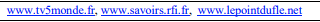 Provjera ishoda učenja (prema uputama AZVO)Samo završni ispitSamo završni ispitSamo završni ispitSamo završni ispitSamo završni ispitSamo završni ispitSamo završni ispitSamo završni ispitSamo završni ispitSamo završni ispitSamo završni ispitSamo završni ispitSamo završni ispitSamo završni ispitSamo završni ispitSamo završni ispitSamo završni ispitSamo završni ispitSamo završni ispitSamo završni ispitSamo završni ispitSamo završni ispitSamo završni ispitSamo završni ispitSamo završni ispitSamo završni ispitSamo završni ispitSamo završni ispitProvjera ishoda učenja (prema uputama AZVO) završnipismeni ispit završnipismeni ispit završnipismeni ispit završnipismeni ispit završnipismeni ispit završnipismeni ispit završnipismeni ispit završnipismeni ispit završnipismeni ispit završnipismeni ispit završniusmeni ispit završniusmeni ispit završniusmeni ispit završniusmeni ispit završniusmeni ispit završniusmeni ispit završniusmeni ispit završniusmeni ispit završniusmeni ispit pismeni i usmeni završni ispit pismeni i usmeni završni ispit pismeni i usmeni završni ispit pismeni i usmeni završni ispit pismeni i usmeni završni ispit pismeni i usmeni završni ispit pismeni i usmeni završni ispit pismeni i usmeni završni ispit pismeni i usmeni završni ispit praktični rad i završni ispit praktični rad i završni ispit praktični rad i završni ispit praktični rad i završni ispit praktični rad i završni ispitProvjera ishoda učenja (prema uputama AZVO) samo kolokvij/zadaće samo kolokvij/zadaće samo kolokvij/zadaće samo kolokvij/zadaće samo kolokvij/zadaće kolokvij / zadaća i završni ispit kolokvij / zadaća i završni ispit kolokvij / zadaća i završni ispit kolokvij / zadaća i završni ispit kolokvij / zadaća i završni ispit kolokvij / zadaća i završni ispit kolokvij / zadaća i završni ispit kolokvij / zadaća i završni ispit seminarskirad seminarskirad seminarskirad seminarskirad seminarskirad seminarskirad seminarskirad i završni ispit seminarskirad i završni ispit seminarskirad i završni ispit seminarskirad i završni ispit praktični rad praktični rad praktični rad praktični rad praktični rad praktični rad praktični rad praktični rad drugi oblici drugi obliciNačin formiranja završne ocjene (%)Završna ocjena sastoji se od tri elementa: 1) priprema za nastavu i izvršavanje domaće zadaće (10%), 2) dva kolokvija ili pismeni ispit (50%), 3) usmeni ispit (40%). Za prolaznu ocjenu na pismenom dijelu ispita (ili kolokvijima) student je dužan ostvariti najmanje 60% bodova. Student koji položi oba kolokvija oslobođen je pismenog ispita. Usmeni ispit sastoji se od čitanja ciljanih riječi i rečenica u kojima se provjerava znanje pravila čitanja, iznimaka, brojeva, sati i abecede. Drugi dio ispita sastoji se od čitanja nepoznatog teksta jezične razine A2 i dužine pola kartice. Za prolaznu ocjenu potrebno je pročitati tekst s manje od 10 pogrešaka.Završna ocjena sastoji se od tri elementa: 1) priprema za nastavu i izvršavanje domaće zadaće (10%), 2) dva kolokvija ili pismeni ispit (50%), 3) usmeni ispit (40%). Za prolaznu ocjenu na pismenom dijelu ispita (ili kolokvijima) student je dužan ostvariti najmanje 60% bodova. Student koji položi oba kolokvija oslobođen je pismenog ispita. Usmeni ispit sastoji se od čitanja ciljanih riječi i rečenica u kojima se provjerava znanje pravila čitanja, iznimaka, brojeva, sati i abecede. Drugi dio ispita sastoji se od čitanja nepoznatog teksta jezične razine A2 i dužine pola kartice. Za prolaznu ocjenu potrebno je pročitati tekst s manje od 10 pogrešaka.Završna ocjena sastoji se od tri elementa: 1) priprema za nastavu i izvršavanje domaće zadaće (10%), 2) dva kolokvija ili pismeni ispit (50%), 3) usmeni ispit (40%). Za prolaznu ocjenu na pismenom dijelu ispita (ili kolokvijima) student je dužan ostvariti najmanje 60% bodova. Student koji položi oba kolokvija oslobođen je pismenog ispita. Usmeni ispit sastoji se od čitanja ciljanih riječi i rečenica u kojima se provjerava znanje pravila čitanja, iznimaka, brojeva, sati i abecede. Drugi dio ispita sastoji se od čitanja nepoznatog teksta jezične razine A2 i dužine pola kartice. Za prolaznu ocjenu potrebno je pročitati tekst s manje od 10 pogrešaka.Završna ocjena sastoji se od tri elementa: 1) priprema za nastavu i izvršavanje domaće zadaće (10%), 2) dva kolokvija ili pismeni ispit (50%), 3) usmeni ispit (40%). Za prolaznu ocjenu na pismenom dijelu ispita (ili kolokvijima) student je dužan ostvariti najmanje 60% bodova. Student koji položi oba kolokvija oslobođen je pismenog ispita. Usmeni ispit sastoji se od čitanja ciljanih riječi i rečenica u kojima se provjerava znanje pravila čitanja, iznimaka, brojeva, sati i abecede. Drugi dio ispita sastoji se od čitanja nepoznatog teksta jezične razine A2 i dužine pola kartice. Za prolaznu ocjenu potrebno je pročitati tekst s manje od 10 pogrešaka.Završna ocjena sastoji se od tri elementa: 1) priprema za nastavu i izvršavanje domaće zadaće (10%), 2) dva kolokvija ili pismeni ispit (50%), 3) usmeni ispit (40%). Za prolaznu ocjenu na pismenom dijelu ispita (ili kolokvijima) student je dužan ostvariti najmanje 60% bodova. Student koji položi oba kolokvija oslobođen je pismenog ispita. Usmeni ispit sastoji se od čitanja ciljanih riječi i rečenica u kojima se provjerava znanje pravila čitanja, iznimaka, brojeva, sati i abecede. Drugi dio ispita sastoji se od čitanja nepoznatog teksta jezične razine A2 i dužine pola kartice. Za prolaznu ocjenu potrebno je pročitati tekst s manje od 10 pogrešaka.Završna ocjena sastoji se od tri elementa: 1) priprema za nastavu i izvršavanje domaće zadaće (10%), 2) dva kolokvija ili pismeni ispit (50%), 3) usmeni ispit (40%). Za prolaznu ocjenu na pismenom dijelu ispita (ili kolokvijima) student je dužan ostvariti najmanje 60% bodova. Student koji položi oba kolokvija oslobođen je pismenog ispita. Usmeni ispit sastoji se od čitanja ciljanih riječi i rečenica u kojima se provjerava znanje pravila čitanja, iznimaka, brojeva, sati i abecede. Drugi dio ispita sastoji se od čitanja nepoznatog teksta jezične razine A2 i dužine pola kartice. Za prolaznu ocjenu potrebno je pročitati tekst s manje od 10 pogrešaka.Završna ocjena sastoji se od tri elementa: 1) priprema za nastavu i izvršavanje domaće zadaće (10%), 2) dva kolokvija ili pismeni ispit (50%), 3) usmeni ispit (40%). Za prolaznu ocjenu na pismenom dijelu ispita (ili kolokvijima) student je dužan ostvariti najmanje 60% bodova. Student koji položi oba kolokvija oslobođen je pismenog ispita. Usmeni ispit sastoji se od čitanja ciljanih riječi i rečenica u kojima se provjerava znanje pravila čitanja, iznimaka, brojeva, sati i abecede. Drugi dio ispita sastoji se od čitanja nepoznatog teksta jezične razine A2 i dužine pola kartice. Za prolaznu ocjenu potrebno je pročitati tekst s manje od 10 pogrešaka.Završna ocjena sastoji se od tri elementa: 1) priprema za nastavu i izvršavanje domaće zadaće (10%), 2) dva kolokvija ili pismeni ispit (50%), 3) usmeni ispit (40%). Za prolaznu ocjenu na pismenom dijelu ispita (ili kolokvijima) student je dužan ostvariti najmanje 60% bodova. Student koji položi oba kolokvija oslobođen je pismenog ispita. Usmeni ispit sastoji se od čitanja ciljanih riječi i rečenica u kojima se provjerava znanje pravila čitanja, iznimaka, brojeva, sati i abecede. Drugi dio ispita sastoji se od čitanja nepoznatog teksta jezične razine A2 i dužine pola kartice. Za prolaznu ocjenu potrebno je pročitati tekst s manje od 10 pogrešaka.Završna ocjena sastoji se od tri elementa: 1) priprema za nastavu i izvršavanje domaće zadaće (10%), 2) dva kolokvija ili pismeni ispit (50%), 3) usmeni ispit (40%). Za prolaznu ocjenu na pismenom dijelu ispita (ili kolokvijima) student je dužan ostvariti najmanje 60% bodova. Student koji položi oba kolokvija oslobođen je pismenog ispita. Usmeni ispit sastoji se od čitanja ciljanih riječi i rečenica u kojima se provjerava znanje pravila čitanja, iznimaka, brojeva, sati i abecede. Drugi dio ispita sastoji se od čitanja nepoznatog teksta jezične razine A2 i dužine pola kartice. Za prolaznu ocjenu potrebno je pročitati tekst s manje od 10 pogrešaka.Završna ocjena sastoji se od tri elementa: 1) priprema za nastavu i izvršavanje domaće zadaće (10%), 2) dva kolokvija ili pismeni ispit (50%), 3) usmeni ispit (40%). Za prolaznu ocjenu na pismenom dijelu ispita (ili kolokvijima) student je dužan ostvariti najmanje 60% bodova. Student koji položi oba kolokvija oslobođen je pismenog ispita. Usmeni ispit sastoji se od čitanja ciljanih riječi i rečenica u kojima se provjerava znanje pravila čitanja, iznimaka, brojeva, sati i abecede. Drugi dio ispita sastoji se od čitanja nepoznatog teksta jezične razine A2 i dužine pola kartice. Za prolaznu ocjenu potrebno je pročitati tekst s manje od 10 pogrešaka.Završna ocjena sastoji se od tri elementa: 1) priprema za nastavu i izvršavanje domaće zadaće (10%), 2) dva kolokvija ili pismeni ispit (50%), 3) usmeni ispit (40%). Za prolaznu ocjenu na pismenom dijelu ispita (ili kolokvijima) student je dužan ostvariti najmanje 60% bodova. Student koji položi oba kolokvija oslobođen je pismenog ispita. Usmeni ispit sastoji se od čitanja ciljanih riječi i rečenica u kojima se provjerava znanje pravila čitanja, iznimaka, brojeva, sati i abecede. Drugi dio ispita sastoji se od čitanja nepoznatog teksta jezične razine A2 i dužine pola kartice. Za prolaznu ocjenu potrebno je pročitati tekst s manje od 10 pogrešaka.Završna ocjena sastoji se od tri elementa: 1) priprema za nastavu i izvršavanje domaće zadaće (10%), 2) dva kolokvija ili pismeni ispit (50%), 3) usmeni ispit (40%). Za prolaznu ocjenu na pismenom dijelu ispita (ili kolokvijima) student je dužan ostvariti najmanje 60% bodova. Student koji položi oba kolokvija oslobođen je pismenog ispita. Usmeni ispit sastoji se od čitanja ciljanih riječi i rečenica u kojima se provjerava znanje pravila čitanja, iznimaka, brojeva, sati i abecede. Drugi dio ispita sastoji se od čitanja nepoznatog teksta jezične razine A2 i dužine pola kartice. Za prolaznu ocjenu potrebno je pročitati tekst s manje od 10 pogrešaka.Završna ocjena sastoji se od tri elementa: 1) priprema za nastavu i izvršavanje domaće zadaće (10%), 2) dva kolokvija ili pismeni ispit (50%), 3) usmeni ispit (40%). Za prolaznu ocjenu na pismenom dijelu ispita (ili kolokvijima) student je dužan ostvariti najmanje 60% bodova. Student koji položi oba kolokvija oslobođen je pismenog ispita. Usmeni ispit sastoji se od čitanja ciljanih riječi i rečenica u kojima se provjerava znanje pravila čitanja, iznimaka, brojeva, sati i abecede. Drugi dio ispita sastoji se od čitanja nepoznatog teksta jezične razine A2 i dužine pola kartice. Za prolaznu ocjenu potrebno je pročitati tekst s manje od 10 pogrešaka.Završna ocjena sastoji se od tri elementa: 1) priprema za nastavu i izvršavanje domaće zadaće (10%), 2) dva kolokvija ili pismeni ispit (50%), 3) usmeni ispit (40%). Za prolaznu ocjenu na pismenom dijelu ispita (ili kolokvijima) student je dužan ostvariti najmanje 60% bodova. Student koji položi oba kolokvija oslobođen je pismenog ispita. Usmeni ispit sastoji se od čitanja ciljanih riječi i rečenica u kojima se provjerava znanje pravila čitanja, iznimaka, brojeva, sati i abecede. Drugi dio ispita sastoji se od čitanja nepoznatog teksta jezične razine A2 i dužine pola kartice. Za prolaznu ocjenu potrebno je pročitati tekst s manje od 10 pogrešaka.Završna ocjena sastoji se od tri elementa: 1) priprema za nastavu i izvršavanje domaće zadaće (10%), 2) dva kolokvija ili pismeni ispit (50%), 3) usmeni ispit (40%). Za prolaznu ocjenu na pismenom dijelu ispita (ili kolokvijima) student je dužan ostvariti najmanje 60% bodova. Student koji položi oba kolokvija oslobođen je pismenog ispita. Usmeni ispit sastoji se od čitanja ciljanih riječi i rečenica u kojima se provjerava znanje pravila čitanja, iznimaka, brojeva, sati i abecede. Drugi dio ispita sastoji se od čitanja nepoznatog teksta jezične razine A2 i dužine pola kartice. Za prolaznu ocjenu potrebno je pročitati tekst s manje od 10 pogrešaka.Završna ocjena sastoji se od tri elementa: 1) priprema za nastavu i izvršavanje domaće zadaće (10%), 2) dva kolokvija ili pismeni ispit (50%), 3) usmeni ispit (40%). Za prolaznu ocjenu na pismenom dijelu ispita (ili kolokvijima) student je dužan ostvariti najmanje 60% bodova. Student koji položi oba kolokvija oslobođen je pismenog ispita. Usmeni ispit sastoji se od čitanja ciljanih riječi i rečenica u kojima se provjerava znanje pravila čitanja, iznimaka, brojeva, sati i abecede. Drugi dio ispita sastoji se od čitanja nepoznatog teksta jezične razine A2 i dužine pola kartice. Za prolaznu ocjenu potrebno je pročitati tekst s manje od 10 pogrešaka.Završna ocjena sastoji se od tri elementa: 1) priprema za nastavu i izvršavanje domaće zadaće (10%), 2) dva kolokvija ili pismeni ispit (50%), 3) usmeni ispit (40%). Za prolaznu ocjenu na pismenom dijelu ispita (ili kolokvijima) student je dužan ostvariti najmanje 60% bodova. Student koji položi oba kolokvija oslobođen je pismenog ispita. Usmeni ispit sastoji se od čitanja ciljanih riječi i rečenica u kojima se provjerava znanje pravila čitanja, iznimaka, brojeva, sati i abecede. Drugi dio ispita sastoji se od čitanja nepoznatog teksta jezične razine A2 i dužine pola kartice. Za prolaznu ocjenu potrebno je pročitati tekst s manje od 10 pogrešaka.Završna ocjena sastoji se od tri elementa: 1) priprema za nastavu i izvršavanje domaće zadaće (10%), 2) dva kolokvija ili pismeni ispit (50%), 3) usmeni ispit (40%). Za prolaznu ocjenu na pismenom dijelu ispita (ili kolokvijima) student je dužan ostvariti najmanje 60% bodova. Student koji položi oba kolokvija oslobođen je pismenog ispita. Usmeni ispit sastoji se od čitanja ciljanih riječi i rečenica u kojima se provjerava znanje pravila čitanja, iznimaka, brojeva, sati i abecede. Drugi dio ispita sastoji se od čitanja nepoznatog teksta jezične razine A2 i dužine pola kartice. Za prolaznu ocjenu potrebno je pročitati tekst s manje od 10 pogrešaka.Završna ocjena sastoji se od tri elementa: 1) priprema za nastavu i izvršavanje domaće zadaće (10%), 2) dva kolokvija ili pismeni ispit (50%), 3) usmeni ispit (40%). Za prolaznu ocjenu na pismenom dijelu ispita (ili kolokvijima) student je dužan ostvariti najmanje 60% bodova. Student koji položi oba kolokvija oslobođen je pismenog ispita. Usmeni ispit sastoji se od čitanja ciljanih riječi i rečenica u kojima se provjerava znanje pravila čitanja, iznimaka, brojeva, sati i abecede. Drugi dio ispita sastoji se od čitanja nepoznatog teksta jezične razine A2 i dužine pola kartice. Za prolaznu ocjenu potrebno je pročitati tekst s manje od 10 pogrešaka.Završna ocjena sastoji se od tri elementa: 1) priprema za nastavu i izvršavanje domaće zadaće (10%), 2) dva kolokvija ili pismeni ispit (50%), 3) usmeni ispit (40%). Za prolaznu ocjenu na pismenom dijelu ispita (ili kolokvijima) student je dužan ostvariti najmanje 60% bodova. Student koji položi oba kolokvija oslobođen je pismenog ispita. Usmeni ispit sastoji se od čitanja ciljanih riječi i rečenica u kojima se provjerava znanje pravila čitanja, iznimaka, brojeva, sati i abecede. Drugi dio ispita sastoji se od čitanja nepoznatog teksta jezične razine A2 i dužine pola kartice. Za prolaznu ocjenu potrebno je pročitati tekst s manje od 10 pogrešaka.Završna ocjena sastoji se od tri elementa: 1) priprema za nastavu i izvršavanje domaće zadaće (10%), 2) dva kolokvija ili pismeni ispit (50%), 3) usmeni ispit (40%). Za prolaznu ocjenu na pismenom dijelu ispita (ili kolokvijima) student je dužan ostvariti najmanje 60% bodova. Student koji položi oba kolokvija oslobođen je pismenog ispita. Usmeni ispit sastoji se od čitanja ciljanih riječi i rečenica u kojima se provjerava znanje pravila čitanja, iznimaka, brojeva, sati i abecede. Drugi dio ispita sastoji se od čitanja nepoznatog teksta jezične razine A2 i dužine pola kartice. Za prolaznu ocjenu potrebno je pročitati tekst s manje od 10 pogrešaka.Završna ocjena sastoji se od tri elementa: 1) priprema za nastavu i izvršavanje domaće zadaće (10%), 2) dva kolokvija ili pismeni ispit (50%), 3) usmeni ispit (40%). Za prolaznu ocjenu na pismenom dijelu ispita (ili kolokvijima) student je dužan ostvariti najmanje 60% bodova. Student koji položi oba kolokvija oslobođen je pismenog ispita. Usmeni ispit sastoji se od čitanja ciljanih riječi i rečenica u kojima se provjerava znanje pravila čitanja, iznimaka, brojeva, sati i abecede. Drugi dio ispita sastoji se od čitanja nepoznatog teksta jezične razine A2 i dužine pola kartice. Za prolaznu ocjenu potrebno je pročitati tekst s manje od 10 pogrešaka.Završna ocjena sastoji se od tri elementa: 1) priprema za nastavu i izvršavanje domaće zadaće (10%), 2) dva kolokvija ili pismeni ispit (50%), 3) usmeni ispit (40%). Za prolaznu ocjenu na pismenom dijelu ispita (ili kolokvijima) student je dužan ostvariti najmanje 60% bodova. Student koji položi oba kolokvija oslobođen je pismenog ispita. Usmeni ispit sastoji se od čitanja ciljanih riječi i rečenica u kojima se provjerava znanje pravila čitanja, iznimaka, brojeva, sati i abecede. Drugi dio ispita sastoji se od čitanja nepoznatog teksta jezične razine A2 i dužine pola kartice. Za prolaznu ocjenu potrebno je pročitati tekst s manje od 10 pogrešaka.Završna ocjena sastoji se od tri elementa: 1) priprema za nastavu i izvršavanje domaće zadaće (10%), 2) dva kolokvija ili pismeni ispit (50%), 3) usmeni ispit (40%). Za prolaznu ocjenu na pismenom dijelu ispita (ili kolokvijima) student je dužan ostvariti najmanje 60% bodova. Student koji položi oba kolokvija oslobođen je pismenog ispita. Usmeni ispit sastoji se od čitanja ciljanih riječi i rečenica u kojima se provjerava znanje pravila čitanja, iznimaka, brojeva, sati i abecede. Drugi dio ispita sastoji se od čitanja nepoznatog teksta jezične razine A2 i dužine pola kartice. Za prolaznu ocjenu potrebno je pročitati tekst s manje od 10 pogrešaka.Završna ocjena sastoji se od tri elementa: 1) priprema za nastavu i izvršavanje domaće zadaće (10%), 2) dva kolokvija ili pismeni ispit (50%), 3) usmeni ispit (40%). Za prolaznu ocjenu na pismenom dijelu ispita (ili kolokvijima) student je dužan ostvariti najmanje 60% bodova. Student koji položi oba kolokvija oslobođen je pismenog ispita. Usmeni ispit sastoji se od čitanja ciljanih riječi i rečenica u kojima se provjerava znanje pravila čitanja, iznimaka, brojeva, sati i abecede. Drugi dio ispita sastoji se od čitanja nepoznatog teksta jezične razine A2 i dužine pola kartice. Za prolaznu ocjenu potrebno je pročitati tekst s manje od 10 pogrešaka.Završna ocjena sastoji se od tri elementa: 1) priprema za nastavu i izvršavanje domaće zadaće (10%), 2) dva kolokvija ili pismeni ispit (50%), 3) usmeni ispit (40%). Za prolaznu ocjenu na pismenom dijelu ispita (ili kolokvijima) student je dužan ostvariti najmanje 60% bodova. Student koji položi oba kolokvija oslobođen je pismenog ispita. Usmeni ispit sastoji se od čitanja ciljanih riječi i rečenica u kojima se provjerava znanje pravila čitanja, iznimaka, brojeva, sati i abecede. Drugi dio ispita sastoji se od čitanja nepoznatog teksta jezične razine A2 i dužine pola kartice. Za prolaznu ocjenu potrebno je pročitati tekst s manje od 10 pogrešaka.Završna ocjena sastoji se od tri elementa: 1) priprema za nastavu i izvršavanje domaće zadaće (10%), 2) dva kolokvija ili pismeni ispit (50%), 3) usmeni ispit (40%). Za prolaznu ocjenu na pismenom dijelu ispita (ili kolokvijima) student je dužan ostvariti najmanje 60% bodova. Student koji položi oba kolokvija oslobođen je pismenog ispita. Usmeni ispit sastoji se od čitanja ciljanih riječi i rečenica u kojima se provjerava znanje pravila čitanja, iznimaka, brojeva, sati i abecede. Drugi dio ispita sastoji se od čitanja nepoznatog teksta jezične razine A2 i dužine pola kartice. Za prolaznu ocjenu potrebno je pročitati tekst s manje od 10 pogrešaka.Završna ocjena sastoji se od tri elementa: 1) priprema za nastavu i izvršavanje domaće zadaće (10%), 2) dva kolokvija ili pismeni ispit (50%), 3) usmeni ispit (40%). Za prolaznu ocjenu na pismenom dijelu ispita (ili kolokvijima) student je dužan ostvariti najmanje 60% bodova. Student koji položi oba kolokvija oslobođen je pismenog ispita. Usmeni ispit sastoji se od čitanja ciljanih riječi i rečenica u kojima se provjerava znanje pravila čitanja, iznimaka, brojeva, sati i abecede. Drugi dio ispita sastoji se od čitanja nepoznatog teksta jezične razine A2 i dužine pola kartice. Za prolaznu ocjenu potrebno je pročitati tekst s manje od 10 pogrešaka.Završna ocjena sastoji se od tri elementa: 1) priprema za nastavu i izvršavanje domaće zadaće (10%), 2) dva kolokvija ili pismeni ispit (50%), 3) usmeni ispit (40%). Za prolaznu ocjenu na pismenom dijelu ispita (ili kolokvijima) student je dužan ostvariti najmanje 60% bodova. Student koji položi oba kolokvija oslobođen je pismenog ispita. Usmeni ispit sastoji se od čitanja ciljanih riječi i rečenica u kojima se provjerava znanje pravila čitanja, iznimaka, brojeva, sati i abecede. Drugi dio ispita sastoji se od čitanja nepoznatog teksta jezične razine A2 i dužine pola kartice. Za prolaznu ocjenu potrebno je pročitati tekst s manje od 10 pogrešaka.Završna ocjena sastoji se od tri elementa: 1) priprema za nastavu i izvršavanje domaće zadaće (10%), 2) dva kolokvija ili pismeni ispit (50%), 3) usmeni ispit (40%). Za prolaznu ocjenu na pismenom dijelu ispita (ili kolokvijima) student je dužan ostvariti najmanje 60% bodova. Student koji položi oba kolokvija oslobođen je pismenog ispita. Usmeni ispit sastoji se od čitanja ciljanih riječi i rečenica u kojima se provjerava znanje pravila čitanja, iznimaka, brojeva, sati i abecede. Drugi dio ispita sastoji se od čitanja nepoznatog teksta jezične razine A2 i dužine pola kartice. Za prolaznu ocjenu potrebno je pročitati tekst s manje od 10 pogrešaka.Završna ocjena sastoji se od tri elementa: 1) priprema za nastavu i izvršavanje domaće zadaće (10%), 2) dva kolokvija ili pismeni ispit (50%), 3) usmeni ispit (40%). Za prolaznu ocjenu na pismenom dijelu ispita (ili kolokvijima) student je dužan ostvariti najmanje 60% bodova. Student koji položi oba kolokvija oslobođen je pismenog ispita. Usmeni ispit sastoji se od čitanja ciljanih riječi i rečenica u kojima se provjerava znanje pravila čitanja, iznimaka, brojeva, sati i abecede. Drugi dio ispita sastoji se od čitanja nepoznatog teksta jezične razine A2 i dužine pola kartice. Za prolaznu ocjenu potrebno je pročitati tekst s manje od 10 pogrešaka.Završna ocjena sastoji se od tri elementa: 1) priprema za nastavu i izvršavanje domaće zadaće (10%), 2) dva kolokvija ili pismeni ispit (50%), 3) usmeni ispit (40%). Za prolaznu ocjenu na pismenom dijelu ispita (ili kolokvijima) student je dužan ostvariti najmanje 60% bodova. Student koji položi oba kolokvija oslobođen je pismenog ispita. Usmeni ispit sastoji se od čitanja ciljanih riječi i rečenica u kojima se provjerava znanje pravila čitanja, iznimaka, brojeva, sati i abecede. Drugi dio ispita sastoji se od čitanja nepoznatog teksta jezične razine A2 i dužine pola kartice. Za prolaznu ocjenu potrebno je pročitati tekst s manje od 10 pogrešaka.Završna ocjena sastoji se od tri elementa: 1) priprema za nastavu i izvršavanje domaće zadaće (10%), 2) dva kolokvija ili pismeni ispit (50%), 3) usmeni ispit (40%). Za prolaznu ocjenu na pismenom dijelu ispita (ili kolokvijima) student je dužan ostvariti najmanje 60% bodova. Student koji položi oba kolokvija oslobođen je pismenog ispita. Usmeni ispit sastoji se od čitanja ciljanih riječi i rečenica u kojima se provjerava znanje pravila čitanja, iznimaka, brojeva, sati i abecede. Drugi dio ispita sastoji se od čitanja nepoznatog teksta jezične razine A2 i dužine pola kartice. Za prolaznu ocjenu potrebno je pročitati tekst s manje od 10 pogrešaka.Ocjenjivanje kolokvija i završnog ispita (%)0-590-590-590-590-590-59% nedovoljan (1)% nedovoljan (1)% nedovoljan (1)% nedovoljan (1)% nedovoljan (1)% nedovoljan (1)% nedovoljan (1)% nedovoljan (1)% nedovoljan (1)% nedovoljan (1)% nedovoljan (1)% nedovoljan (1)% nedovoljan (1)% nedovoljan (1)% nedovoljan (1)% nedovoljan (1)% nedovoljan (1)% nedovoljan (1)% nedovoljan (1)% nedovoljan (1)% nedovoljan (1)% nedovoljan (1)% nedovoljan (1)% nedovoljan (1)% nedovoljan (1)% nedovoljan (1)% nedovoljan (1)Ocjenjivanje kolokvija i završnog ispita (%)60-6960-6960-6960-6960-6960-69% dovoljan (2)% dovoljan (2)% dovoljan (2)% dovoljan (2)% dovoljan (2)% dovoljan (2)% dovoljan (2)% dovoljan (2)% dovoljan (2)% dovoljan (2)% dovoljan (2)% dovoljan (2)% dovoljan (2)% dovoljan (2)% dovoljan (2)% dovoljan (2)% dovoljan (2)% dovoljan (2)% dovoljan (2)% dovoljan (2)% dovoljan (2)% dovoljan (2)% dovoljan (2)% dovoljan (2)% dovoljan (2)% dovoljan (2)% dovoljan (2)Ocjenjivanje kolokvija i završnog ispita (%)70-7970-7970-7970-7970-7970-79% dobar (3)% dobar (3)% dobar (3)% dobar (3)% dobar (3)% dobar (3)% dobar (3)% dobar (3)% dobar (3)% dobar (3)% dobar (3)% dobar (3)% dobar (3)% dobar (3)% dobar (3)% dobar (3)% dobar (3)% dobar (3)% dobar (3)% dobar (3)% dobar (3)% dobar (3)% dobar (3)% dobar (3)% dobar (3)% dobar (3)% dobar (3)Ocjenjivanje kolokvija i završnog ispita (%)80-8980-8980-8980-8980-8980-89% vrlo dobar (4)% vrlo dobar (4)% vrlo dobar (4)% vrlo dobar (4)% vrlo dobar (4)% vrlo dobar (4)% vrlo dobar (4)% vrlo dobar (4)% vrlo dobar (4)% vrlo dobar (4)% vrlo dobar (4)% vrlo dobar (4)% vrlo dobar (4)% vrlo dobar (4)% vrlo dobar (4)% vrlo dobar (4)% vrlo dobar (4)% vrlo dobar (4)% vrlo dobar (4)% vrlo dobar (4)% vrlo dobar (4)% vrlo dobar (4)% vrlo dobar (4)% vrlo dobar (4)% vrlo dobar (4)% vrlo dobar (4)% vrlo dobar (4)Ocjenjivanje kolokvija i završnog ispita (%)90-10090-10090-10090-10090-10090-100% izvrstan (5)% izvrstan (5)% izvrstan (5)% izvrstan (5)% izvrstan (5)% izvrstan (5)% izvrstan (5)% izvrstan (5)% izvrstan (5)% izvrstan (5)% izvrstan (5)% izvrstan (5)% izvrstan (5)% izvrstan (5)% izvrstan (5)% izvrstan (5)% izvrstan (5)% izvrstan (5)% izvrstan (5)% izvrstan (5)% izvrstan (5)% izvrstan (5)% izvrstan (5)% izvrstan (5)% izvrstan (5)% izvrstan (5)% izvrstan (5)Način praćenja kvalitete studentska evaluacija nastave na razini Sveučilišta  studentska evaluacija nastave na razini sastavnice interna evaluacija nastave  tematske sjednice stručnih vijeća sastavnica o kvaliteti nastave i rezultatima studentske ankete ostalo studentska evaluacija nastave na razini Sveučilišta  studentska evaluacija nastave na razini sastavnice interna evaluacija nastave  tematske sjednice stručnih vijeća sastavnica o kvaliteti nastave i rezultatima studentske ankete ostalo studentska evaluacija nastave na razini Sveučilišta  studentska evaluacija nastave na razini sastavnice interna evaluacija nastave  tematske sjednice stručnih vijeća sastavnica o kvaliteti nastave i rezultatima studentske ankete ostalo studentska evaluacija nastave na razini Sveučilišta  studentska evaluacija nastave na razini sastavnice interna evaluacija nastave  tematske sjednice stručnih vijeća sastavnica o kvaliteti nastave i rezultatima studentske ankete ostalo studentska evaluacija nastave na razini Sveučilišta  studentska evaluacija nastave na razini sastavnice interna evaluacija nastave  tematske sjednice stručnih vijeća sastavnica o kvaliteti nastave i rezultatima studentske ankete ostalo studentska evaluacija nastave na razini Sveučilišta  studentska evaluacija nastave na razini sastavnice interna evaluacija nastave  tematske sjednice stručnih vijeća sastavnica o kvaliteti nastave i rezultatima studentske ankete ostalo studentska evaluacija nastave na razini Sveučilišta  studentska evaluacija nastave na razini sastavnice interna evaluacija nastave  tematske sjednice stručnih vijeća sastavnica o kvaliteti nastave i rezultatima studentske ankete ostalo studentska evaluacija nastave na razini Sveučilišta  studentska evaluacija nastave na razini sastavnice interna evaluacija nastave  tematske sjednice stručnih vijeća sastavnica o kvaliteti nastave i rezultatima studentske ankete ostalo studentska evaluacija nastave na razini Sveučilišta  studentska evaluacija nastave na razini sastavnice interna evaluacija nastave  tematske sjednice stručnih vijeća sastavnica o kvaliteti nastave i rezultatima studentske ankete ostalo studentska evaluacija nastave na razini Sveučilišta  studentska evaluacija nastave na razini sastavnice interna evaluacija nastave  tematske sjednice stručnih vijeća sastavnica o kvaliteti nastave i rezultatima studentske ankete ostalo studentska evaluacija nastave na razini Sveučilišta  studentska evaluacija nastave na razini sastavnice interna evaluacija nastave  tematske sjednice stručnih vijeća sastavnica o kvaliteti nastave i rezultatima studentske ankete ostalo studentska evaluacija nastave na razini Sveučilišta  studentska evaluacija nastave na razini sastavnice interna evaluacija nastave  tematske sjednice stručnih vijeća sastavnica o kvaliteti nastave i rezultatima studentske ankete ostalo studentska evaluacija nastave na razini Sveučilišta  studentska evaluacija nastave na razini sastavnice interna evaluacija nastave  tematske sjednice stručnih vijeća sastavnica o kvaliteti nastave i rezultatima studentske ankete ostalo studentska evaluacija nastave na razini Sveučilišta  studentska evaluacija nastave na razini sastavnice interna evaluacija nastave  tematske sjednice stručnih vijeća sastavnica o kvaliteti nastave i rezultatima studentske ankete ostalo studentska evaluacija nastave na razini Sveučilišta  studentska evaluacija nastave na razini sastavnice interna evaluacija nastave  tematske sjednice stručnih vijeća sastavnica o kvaliteti nastave i rezultatima studentske ankete ostalo studentska evaluacija nastave na razini Sveučilišta  studentska evaluacija nastave na razini sastavnice interna evaluacija nastave  tematske sjednice stručnih vijeća sastavnica o kvaliteti nastave i rezultatima studentske ankete ostalo studentska evaluacija nastave na razini Sveučilišta  studentska evaluacija nastave na razini sastavnice interna evaluacija nastave  tematske sjednice stručnih vijeća sastavnica o kvaliteti nastave i rezultatima studentske ankete ostalo studentska evaluacija nastave na razini Sveučilišta  studentska evaluacija nastave na razini sastavnice interna evaluacija nastave  tematske sjednice stručnih vijeća sastavnica o kvaliteti nastave i rezultatima studentske ankete ostalo studentska evaluacija nastave na razini Sveučilišta  studentska evaluacija nastave na razini sastavnice interna evaluacija nastave  tematske sjednice stručnih vijeća sastavnica o kvaliteti nastave i rezultatima studentske ankete ostalo studentska evaluacija nastave na razini Sveučilišta  studentska evaluacija nastave na razini sastavnice interna evaluacija nastave  tematske sjednice stručnih vijeća sastavnica o kvaliteti nastave i rezultatima studentske ankete ostalo studentska evaluacija nastave na razini Sveučilišta  studentska evaluacija nastave na razini sastavnice interna evaluacija nastave  tematske sjednice stručnih vijeća sastavnica o kvaliteti nastave i rezultatima studentske ankete ostalo studentska evaluacija nastave na razini Sveučilišta  studentska evaluacija nastave na razini sastavnice interna evaluacija nastave  tematske sjednice stručnih vijeća sastavnica o kvaliteti nastave i rezultatima studentske ankete ostalo studentska evaluacija nastave na razini Sveučilišta  studentska evaluacija nastave na razini sastavnice interna evaluacija nastave  tematske sjednice stručnih vijeća sastavnica o kvaliteti nastave i rezultatima studentske ankete ostalo studentska evaluacija nastave na razini Sveučilišta  studentska evaluacija nastave na razini sastavnice interna evaluacija nastave  tematske sjednice stručnih vijeća sastavnica o kvaliteti nastave i rezultatima studentske ankete ostalo studentska evaluacija nastave na razini Sveučilišta  studentska evaluacija nastave na razini sastavnice interna evaluacija nastave  tematske sjednice stručnih vijeća sastavnica o kvaliteti nastave i rezultatima studentske ankete ostalo studentska evaluacija nastave na razini Sveučilišta  studentska evaluacija nastave na razini sastavnice interna evaluacija nastave  tematske sjednice stručnih vijeća sastavnica o kvaliteti nastave i rezultatima studentske ankete ostalo studentska evaluacija nastave na razini Sveučilišta  studentska evaluacija nastave na razini sastavnice interna evaluacija nastave  tematske sjednice stručnih vijeća sastavnica o kvaliteti nastave i rezultatima studentske ankete ostalo studentska evaluacija nastave na razini Sveučilišta  studentska evaluacija nastave na razini sastavnice interna evaluacija nastave  tematske sjednice stručnih vijeća sastavnica o kvaliteti nastave i rezultatima studentske ankete ostalo studentska evaluacija nastave na razini Sveučilišta  studentska evaluacija nastave na razini sastavnice interna evaluacija nastave  tematske sjednice stručnih vijeća sastavnica o kvaliteti nastave i rezultatima studentske ankete ostalo studentska evaluacija nastave na razini Sveučilišta  studentska evaluacija nastave na razini sastavnice interna evaluacija nastave  tematske sjednice stručnih vijeća sastavnica o kvaliteti nastave i rezultatima studentske ankete ostalo studentska evaluacija nastave na razini Sveučilišta  studentska evaluacija nastave na razini sastavnice interna evaluacija nastave  tematske sjednice stručnih vijeća sastavnica o kvaliteti nastave i rezultatima studentske ankete ostalo studentska evaluacija nastave na razini Sveučilišta  studentska evaluacija nastave na razini sastavnice interna evaluacija nastave  tematske sjednice stručnih vijeća sastavnica o kvaliteti nastave i rezultatima studentske ankete ostalo studentska evaluacija nastave na razini Sveučilišta  studentska evaluacija nastave na razini sastavnice interna evaluacija nastave  tematske sjednice stručnih vijeća sastavnica o kvaliteti nastave i rezultatima studentske ankete ostaloNapomena / OstaloSukladno čl. 6. Etičkog kodeksa Odbora za etiku u znanosti i visokom obrazovanju, „od studenta se očekuje da pošteno i etično ispunjava svoje obveze, da mu je temeljni cilj akademska izvrsnost, da se ponaša civilizirano, s poštovanjem i bez predrasuda“. Prema čl. 14. Etičkog kodeksa Sveučilišta u Zadru, od studenata se očekuje „odgovorno i savjesno ispunjavanje obveza. […] Dužnost je studenata/studentica čuvati ugled i dostojanstvo svih članova/članica sveučilišne zajednice i Sveučilišta u Zadru u cjelini, promovirati moralne i akademske vrijednosti i načela. […] Etički je nedopušten svaki čin koji predstavlja povrjedu akademskog poštenja. To uključuje, ali se ne ograničava samo na: - razne oblike prijevare kao što su uporaba ili posjedovanje knjiga, bilježaka, podataka, elektroničkih naprava ili drugih pomagala za vrijeme ispita, osim u slučajevima kada je to izrijekom dopušteno; - razne oblike krivotvorenja kao što su uporaba ili posjedovanje neautorizirana materijala tijekom ispita; lažno predstavljanje i nazočnost ispitima u ime drugih studenata; lažiranje dokumenata u vezi sa studijima; falsificiranje potpisa i ocjena; krivotvorenje rezultata ispita“.Svi oblici neetičnog ponašanja rezultirat će negativnom ocjenom u kolegiju bez mogućnosti nadoknade ili popravka. U slučaju težih povreda primjenjuje se Pravilnik o stegovnoj odgovornosti studenata/studentica Sveučilišta u Zadru.U elektronskoj komunikaciji bit će odgovarano samo na poruke koje dolaze s poznatih adresa s imenom i prezimenom, te koje su napisane hrvatskim standardom i primjerenim akademskim stilom.Sukladno čl. 6. Etičkog kodeksa Odbora za etiku u znanosti i visokom obrazovanju, „od studenta se očekuje da pošteno i etično ispunjava svoje obveze, da mu je temeljni cilj akademska izvrsnost, da se ponaša civilizirano, s poštovanjem i bez predrasuda“. Prema čl. 14. Etičkog kodeksa Sveučilišta u Zadru, od studenata se očekuje „odgovorno i savjesno ispunjavanje obveza. […] Dužnost je studenata/studentica čuvati ugled i dostojanstvo svih članova/članica sveučilišne zajednice i Sveučilišta u Zadru u cjelini, promovirati moralne i akademske vrijednosti i načela. […] Etički je nedopušten svaki čin koji predstavlja povrjedu akademskog poštenja. To uključuje, ali se ne ograničava samo na: - razne oblike prijevare kao što su uporaba ili posjedovanje knjiga, bilježaka, podataka, elektroničkih naprava ili drugih pomagala za vrijeme ispita, osim u slučajevima kada je to izrijekom dopušteno; - razne oblike krivotvorenja kao što su uporaba ili posjedovanje neautorizirana materijala tijekom ispita; lažno predstavljanje i nazočnost ispitima u ime drugih studenata; lažiranje dokumenata u vezi sa studijima; falsificiranje potpisa i ocjena; krivotvorenje rezultata ispita“.Svi oblici neetičnog ponašanja rezultirat će negativnom ocjenom u kolegiju bez mogućnosti nadoknade ili popravka. U slučaju težih povreda primjenjuje se Pravilnik o stegovnoj odgovornosti studenata/studentica Sveučilišta u Zadru.U elektronskoj komunikaciji bit će odgovarano samo na poruke koje dolaze s poznatih adresa s imenom i prezimenom, te koje su napisane hrvatskim standardom i primjerenim akademskim stilom.Sukladno čl. 6. Etičkog kodeksa Odbora za etiku u znanosti i visokom obrazovanju, „od studenta se očekuje da pošteno i etično ispunjava svoje obveze, da mu je temeljni cilj akademska izvrsnost, da se ponaša civilizirano, s poštovanjem i bez predrasuda“. Prema čl. 14. Etičkog kodeksa Sveučilišta u Zadru, od studenata se očekuje „odgovorno i savjesno ispunjavanje obveza. […] Dužnost je studenata/studentica čuvati ugled i dostojanstvo svih članova/članica sveučilišne zajednice i Sveučilišta u Zadru u cjelini, promovirati moralne i akademske vrijednosti i načela. […] Etički je nedopušten svaki čin koji predstavlja povrjedu akademskog poštenja. To uključuje, ali se ne ograničava samo na: - razne oblike prijevare kao što su uporaba ili posjedovanje knjiga, bilježaka, podataka, elektroničkih naprava ili drugih pomagala za vrijeme ispita, osim u slučajevima kada je to izrijekom dopušteno; - razne oblike krivotvorenja kao što su uporaba ili posjedovanje neautorizirana materijala tijekom ispita; lažno predstavljanje i nazočnost ispitima u ime drugih studenata; lažiranje dokumenata u vezi sa studijima; falsificiranje potpisa i ocjena; krivotvorenje rezultata ispita“.Svi oblici neetičnog ponašanja rezultirat će negativnom ocjenom u kolegiju bez mogućnosti nadoknade ili popravka. U slučaju težih povreda primjenjuje se Pravilnik o stegovnoj odgovornosti studenata/studentica Sveučilišta u Zadru.U elektronskoj komunikaciji bit će odgovarano samo na poruke koje dolaze s poznatih adresa s imenom i prezimenom, te koje su napisane hrvatskim standardom i primjerenim akademskim stilom.Sukladno čl. 6. Etičkog kodeksa Odbora za etiku u znanosti i visokom obrazovanju, „od studenta se očekuje da pošteno i etično ispunjava svoje obveze, da mu je temeljni cilj akademska izvrsnost, da se ponaša civilizirano, s poštovanjem i bez predrasuda“. Prema čl. 14. Etičkog kodeksa Sveučilišta u Zadru, od studenata se očekuje „odgovorno i savjesno ispunjavanje obveza. […] Dužnost je studenata/studentica čuvati ugled i dostojanstvo svih članova/članica sveučilišne zajednice i Sveučilišta u Zadru u cjelini, promovirati moralne i akademske vrijednosti i načela. […] Etički je nedopušten svaki čin koji predstavlja povrjedu akademskog poštenja. To uključuje, ali se ne ograničava samo na: - razne oblike prijevare kao što su uporaba ili posjedovanje knjiga, bilježaka, podataka, elektroničkih naprava ili drugih pomagala za vrijeme ispita, osim u slučajevima kada je to izrijekom dopušteno; - razne oblike krivotvorenja kao što su uporaba ili posjedovanje neautorizirana materijala tijekom ispita; lažno predstavljanje i nazočnost ispitima u ime drugih studenata; lažiranje dokumenata u vezi sa studijima; falsificiranje potpisa i ocjena; krivotvorenje rezultata ispita“.Svi oblici neetičnog ponašanja rezultirat će negativnom ocjenom u kolegiju bez mogućnosti nadoknade ili popravka. U slučaju težih povreda primjenjuje se Pravilnik o stegovnoj odgovornosti studenata/studentica Sveučilišta u Zadru.U elektronskoj komunikaciji bit će odgovarano samo na poruke koje dolaze s poznatih adresa s imenom i prezimenom, te koje su napisane hrvatskim standardom i primjerenim akademskim stilom.Sukladno čl. 6. Etičkog kodeksa Odbora za etiku u znanosti i visokom obrazovanju, „od studenta se očekuje da pošteno i etično ispunjava svoje obveze, da mu je temeljni cilj akademska izvrsnost, da se ponaša civilizirano, s poštovanjem i bez predrasuda“. Prema čl. 14. Etičkog kodeksa Sveučilišta u Zadru, od studenata se očekuje „odgovorno i savjesno ispunjavanje obveza. […] Dužnost je studenata/studentica čuvati ugled i dostojanstvo svih članova/članica sveučilišne zajednice i Sveučilišta u Zadru u cjelini, promovirati moralne i akademske vrijednosti i načela. […] Etički je nedopušten svaki čin koji predstavlja povrjedu akademskog poštenja. To uključuje, ali se ne ograničava samo na: - razne oblike prijevare kao što su uporaba ili posjedovanje knjiga, bilježaka, podataka, elektroničkih naprava ili drugih pomagala za vrijeme ispita, osim u slučajevima kada je to izrijekom dopušteno; - razne oblike krivotvorenja kao što su uporaba ili posjedovanje neautorizirana materijala tijekom ispita; lažno predstavljanje i nazočnost ispitima u ime drugih studenata; lažiranje dokumenata u vezi sa studijima; falsificiranje potpisa i ocjena; krivotvorenje rezultata ispita“.Svi oblici neetičnog ponašanja rezultirat će negativnom ocjenom u kolegiju bez mogućnosti nadoknade ili popravka. U slučaju težih povreda primjenjuje se Pravilnik o stegovnoj odgovornosti studenata/studentica Sveučilišta u Zadru.U elektronskoj komunikaciji bit će odgovarano samo na poruke koje dolaze s poznatih adresa s imenom i prezimenom, te koje su napisane hrvatskim standardom i primjerenim akademskim stilom.Sukladno čl. 6. Etičkog kodeksa Odbora za etiku u znanosti i visokom obrazovanju, „od studenta se očekuje da pošteno i etično ispunjava svoje obveze, da mu je temeljni cilj akademska izvrsnost, da se ponaša civilizirano, s poštovanjem i bez predrasuda“. Prema čl. 14. Etičkog kodeksa Sveučilišta u Zadru, od studenata se očekuje „odgovorno i savjesno ispunjavanje obveza. […] Dužnost je studenata/studentica čuvati ugled i dostojanstvo svih članova/članica sveučilišne zajednice i Sveučilišta u Zadru u cjelini, promovirati moralne i akademske vrijednosti i načela. […] Etički je nedopušten svaki čin koji predstavlja povrjedu akademskog poštenja. To uključuje, ali se ne ograničava samo na: - razne oblike prijevare kao što su uporaba ili posjedovanje knjiga, bilježaka, podataka, elektroničkih naprava ili drugih pomagala za vrijeme ispita, osim u slučajevima kada je to izrijekom dopušteno; - razne oblike krivotvorenja kao što su uporaba ili posjedovanje neautorizirana materijala tijekom ispita; lažno predstavljanje i nazočnost ispitima u ime drugih studenata; lažiranje dokumenata u vezi sa studijima; falsificiranje potpisa i ocjena; krivotvorenje rezultata ispita“.Svi oblici neetičnog ponašanja rezultirat će negativnom ocjenom u kolegiju bez mogućnosti nadoknade ili popravka. U slučaju težih povreda primjenjuje se Pravilnik o stegovnoj odgovornosti studenata/studentica Sveučilišta u Zadru.U elektronskoj komunikaciji bit će odgovarano samo na poruke koje dolaze s poznatih adresa s imenom i prezimenom, te koje su napisane hrvatskim standardom i primjerenim akademskim stilom.Sukladno čl. 6. Etičkog kodeksa Odbora za etiku u znanosti i visokom obrazovanju, „od studenta se očekuje da pošteno i etično ispunjava svoje obveze, da mu je temeljni cilj akademska izvrsnost, da se ponaša civilizirano, s poštovanjem i bez predrasuda“. Prema čl. 14. Etičkog kodeksa Sveučilišta u Zadru, od studenata se očekuje „odgovorno i savjesno ispunjavanje obveza. […] Dužnost je studenata/studentica čuvati ugled i dostojanstvo svih članova/članica sveučilišne zajednice i Sveučilišta u Zadru u cjelini, promovirati moralne i akademske vrijednosti i načela. […] Etički je nedopušten svaki čin koji predstavlja povrjedu akademskog poštenja. To uključuje, ali se ne ograničava samo na: - razne oblike prijevare kao što su uporaba ili posjedovanje knjiga, bilježaka, podataka, elektroničkih naprava ili drugih pomagala za vrijeme ispita, osim u slučajevima kada je to izrijekom dopušteno; - razne oblike krivotvorenja kao što su uporaba ili posjedovanje neautorizirana materijala tijekom ispita; lažno predstavljanje i nazočnost ispitima u ime drugih studenata; lažiranje dokumenata u vezi sa studijima; falsificiranje potpisa i ocjena; krivotvorenje rezultata ispita“.Svi oblici neetičnog ponašanja rezultirat će negativnom ocjenom u kolegiju bez mogućnosti nadoknade ili popravka. U slučaju težih povreda primjenjuje se Pravilnik o stegovnoj odgovornosti studenata/studentica Sveučilišta u Zadru.U elektronskoj komunikaciji bit će odgovarano samo na poruke koje dolaze s poznatih adresa s imenom i prezimenom, te koje su napisane hrvatskim standardom i primjerenim akademskim stilom.Sukladno čl. 6. Etičkog kodeksa Odbora za etiku u znanosti i visokom obrazovanju, „od studenta se očekuje da pošteno i etično ispunjava svoje obveze, da mu je temeljni cilj akademska izvrsnost, da se ponaša civilizirano, s poštovanjem i bez predrasuda“. Prema čl. 14. Etičkog kodeksa Sveučilišta u Zadru, od studenata se očekuje „odgovorno i savjesno ispunjavanje obveza. […] Dužnost je studenata/studentica čuvati ugled i dostojanstvo svih članova/članica sveučilišne zajednice i Sveučilišta u Zadru u cjelini, promovirati moralne i akademske vrijednosti i načela. […] Etički je nedopušten svaki čin koji predstavlja povrjedu akademskog poštenja. To uključuje, ali se ne ograničava samo na: - razne oblike prijevare kao što su uporaba ili posjedovanje knjiga, bilježaka, podataka, elektroničkih naprava ili drugih pomagala za vrijeme ispita, osim u slučajevima kada je to izrijekom dopušteno; - razne oblike krivotvorenja kao što su uporaba ili posjedovanje neautorizirana materijala tijekom ispita; lažno predstavljanje i nazočnost ispitima u ime drugih studenata; lažiranje dokumenata u vezi sa studijima; falsificiranje potpisa i ocjena; krivotvorenje rezultata ispita“.Svi oblici neetičnog ponašanja rezultirat će negativnom ocjenom u kolegiju bez mogućnosti nadoknade ili popravka. U slučaju težih povreda primjenjuje se Pravilnik o stegovnoj odgovornosti studenata/studentica Sveučilišta u Zadru.U elektronskoj komunikaciji bit će odgovarano samo na poruke koje dolaze s poznatih adresa s imenom i prezimenom, te koje su napisane hrvatskim standardom i primjerenim akademskim stilom.Sukladno čl. 6. Etičkog kodeksa Odbora za etiku u znanosti i visokom obrazovanju, „od studenta se očekuje da pošteno i etično ispunjava svoje obveze, da mu je temeljni cilj akademska izvrsnost, da se ponaša civilizirano, s poštovanjem i bez predrasuda“. Prema čl. 14. Etičkog kodeksa Sveučilišta u Zadru, od studenata se očekuje „odgovorno i savjesno ispunjavanje obveza. […] Dužnost je studenata/studentica čuvati ugled i dostojanstvo svih članova/članica sveučilišne zajednice i Sveučilišta u Zadru u cjelini, promovirati moralne i akademske vrijednosti i načela. […] Etički je nedopušten svaki čin koji predstavlja povrjedu akademskog poštenja. To uključuje, ali se ne ograničava samo na: - razne oblike prijevare kao što su uporaba ili posjedovanje knjiga, bilježaka, podataka, elektroničkih naprava ili drugih pomagala za vrijeme ispita, osim u slučajevima kada je to izrijekom dopušteno; - razne oblike krivotvorenja kao što su uporaba ili posjedovanje neautorizirana materijala tijekom ispita; lažno predstavljanje i nazočnost ispitima u ime drugih studenata; lažiranje dokumenata u vezi sa studijima; falsificiranje potpisa i ocjena; krivotvorenje rezultata ispita“.Svi oblici neetičnog ponašanja rezultirat će negativnom ocjenom u kolegiju bez mogućnosti nadoknade ili popravka. U slučaju težih povreda primjenjuje se Pravilnik o stegovnoj odgovornosti studenata/studentica Sveučilišta u Zadru.U elektronskoj komunikaciji bit će odgovarano samo na poruke koje dolaze s poznatih adresa s imenom i prezimenom, te koje su napisane hrvatskim standardom i primjerenim akademskim stilom.Sukladno čl. 6. Etičkog kodeksa Odbora za etiku u znanosti i visokom obrazovanju, „od studenta se očekuje da pošteno i etično ispunjava svoje obveze, da mu je temeljni cilj akademska izvrsnost, da se ponaša civilizirano, s poštovanjem i bez predrasuda“. Prema čl. 14. Etičkog kodeksa Sveučilišta u Zadru, od studenata se očekuje „odgovorno i savjesno ispunjavanje obveza. […] Dužnost je studenata/studentica čuvati ugled i dostojanstvo svih članova/članica sveučilišne zajednice i Sveučilišta u Zadru u cjelini, promovirati moralne i akademske vrijednosti i načela. […] Etički je nedopušten svaki čin koji predstavlja povrjedu akademskog poštenja. To uključuje, ali se ne ograničava samo na: - razne oblike prijevare kao što su uporaba ili posjedovanje knjiga, bilježaka, podataka, elektroničkih naprava ili drugih pomagala za vrijeme ispita, osim u slučajevima kada je to izrijekom dopušteno; - razne oblike krivotvorenja kao što su uporaba ili posjedovanje neautorizirana materijala tijekom ispita; lažno predstavljanje i nazočnost ispitima u ime drugih studenata; lažiranje dokumenata u vezi sa studijima; falsificiranje potpisa i ocjena; krivotvorenje rezultata ispita“.Svi oblici neetičnog ponašanja rezultirat će negativnom ocjenom u kolegiju bez mogućnosti nadoknade ili popravka. U slučaju težih povreda primjenjuje se Pravilnik o stegovnoj odgovornosti studenata/studentica Sveučilišta u Zadru.U elektronskoj komunikaciji bit će odgovarano samo na poruke koje dolaze s poznatih adresa s imenom i prezimenom, te koje su napisane hrvatskim standardom i primjerenim akademskim stilom.Sukladno čl. 6. Etičkog kodeksa Odbora za etiku u znanosti i visokom obrazovanju, „od studenta se očekuje da pošteno i etično ispunjava svoje obveze, da mu je temeljni cilj akademska izvrsnost, da se ponaša civilizirano, s poštovanjem i bez predrasuda“. Prema čl. 14. Etičkog kodeksa Sveučilišta u Zadru, od studenata se očekuje „odgovorno i savjesno ispunjavanje obveza. […] Dužnost je studenata/studentica čuvati ugled i dostojanstvo svih članova/članica sveučilišne zajednice i Sveučilišta u Zadru u cjelini, promovirati moralne i akademske vrijednosti i načela. […] Etički je nedopušten svaki čin koji predstavlja povrjedu akademskog poštenja. To uključuje, ali se ne ograničava samo na: - razne oblike prijevare kao što su uporaba ili posjedovanje knjiga, bilježaka, podataka, elektroničkih naprava ili drugih pomagala za vrijeme ispita, osim u slučajevima kada je to izrijekom dopušteno; - razne oblike krivotvorenja kao što su uporaba ili posjedovanje neautorizirana materijala tijekom ispita; lažno predstavljanje i nazočnost ispitima u ime drugih studenata; lažiranje dokumenata u vezi sa studijima; falsificiranje potpisa i ocjena; krivotvorenje rezultata ispita“.Svi oblici neetičnog ponašanja rezultirat će negativnom ocjenom u kolegiju bez mogućnosti nadoknade ili popravka. U slučaju težih povreda primjenjuje se Pravilnik o stegovnoj odgovornosti studenata/studentica Sveučilišta u Zadru.U elektronskoj komunikaciji bit će odgovarano samo na poruke koje dolaze s poznatih adresa s imenom i prezimenom, te koje su napisane hrvatskim standardom i primjerenim akademskim stilom.Sukladno čl. 6. Etičkog kodeksa Odbora za etiku u znanosti i visokom obrazovanju, „od studenta se očekuje da pošteno i etično ispunjava svoje obveze, da mu je temeljni cilj akademska izvrsnost, da se ponaša civilizirano, s poštovanjem i bez predrasuda“. Prema čl. 14. Etičkog kodeksa Sveučilišta u Zadru, od studenata se očekuje „odgovorno i savjesno ispunjavanje obveza. […] Dužnost je studenata/studentica čuvati ugled i dostojanstvo svih članova/članica sveučilišne zajednice i Sveučilišta u Zadru u cjelini, promovirati moralne i akademske vrijednosti i načela. […] Etički je nedopušten svaki čin koji predstavlja povrjedu akademskog poštenja. To uključuje, ali se ne ograničava samo na: - razne oblike prijevare kao što su uporaba ili posjedovanje knjiga, bilježaka, podataka, elektroničkih naprava ili drugih pomagala za vrijeme ispita, osim u slučajevima kada je to izrijekom dopušteno; - razne oblike krivotvorenja kao što su uporaba ili posjedovanje neautorizirana materijala tijekom ispita; lažno predstavljanje i nazočnost ispitima u ime drugih studenata; lažiranje dokumenata u vezi sa studijima; falsificiranje potpisa i ocjena; krivotvorenje rezultata ispita“.Svi oblici neetičnog ponašanja rezultirat će negativnom ocjenom u kolegiju bez mogućnosti nadoknade ili popravka. U slučaju težih povreda primjenjuje se Pravilnik o stegovnoj odgovornosti studenata/studentica Sveučilišta u Zadru.U elektronskoj komunikaciji bit će odgovarano samo na poruke koje dolaze s poznatih adresa s imenom i prezimenom, te koje su napisane hrvatskim standardom i primjerenim akademskim stilom.Sukladno čl. 6. Etičkog kodeksa Odbora za etiku u znanosti i visokom obrazovanju, „od studenta se očekuje da pošteno i etično ispunjava svoje obveze, da mu je temeljni cilj akademska izvrsnost, da se ponaša civilizirano, s poštovanjem i bez predrasuda“. Prema čl. 14. Etičkog kodeksa Sveučilišta u Zadru, od studenata se očekuje „odgovorno i savjesno ispunjavanje obveza. […] Dužnost je studenata/studentica čuvati ugled i dostojanstvo svih članova/članica sveučilišne zajednice i Sveučilišta u Zadru u cjelini, promovirati moralne i akademske vrijednosti i načela. […] Etički je nedopušten svaki čin koji predstavlja povrjedu akademskog poštenja. To uključuje, ali se ne ograničava samo na: - razne oblike prijevare kao što su uporaba ili posjedovanje knjiga, bilježaka, podataka, elektroničkih naprava ili drugih pomagala za vrijeme ispita, osim u slučajevima kada je to izrijekom dopušteno; - razne oblike krivotvorenja kao što su uporaba ili posjedovanje neautorizirana materijala tijekom ispita; lažno predstavljanje i nazočnost ispitima u ime drugih studenata; lažiranje dokumenata u vezi sa studijima; falsificiranje potpisa i ocjena; krivotvorenje rezultata ispita“.Svi oblici neetičnog ponašanja rezultirat će negativnom ocjenom u kolegiju bez mogućnosti nadoknade ili popravka. U slučaju težih povreda primjenjuje se Pravilnik o stegovnoj odgovornosti studenata/studentica Sveučilišta u Zadru.U elektronskoj komunikaciji bit će odgovarano samo na poruke koje dolaze s poznatih adresa s imenom i prezimenom, te koje su napisane hrvatskim standardom i primjerenim akademskim stilom.Sukladno čl. 6. Etičkog kodeksa Odbora za etiku u znanosti i visokom obrazovanju, „od studenta se očekuje da pošteno i etično ispunjava svoje obveze, da mu je temeljni cilj akademska izvrsnost, da se ponaša civilizirano, s poštovanjem i bez predrasuda“. Prema čl. 14. Etičkog kodeksa Sveučilišta u Zadru, od studenata se očekuje „odgovorno i savjesno ispunjavanje obveza. […] Dužnost je studenata/studentica čuvati ugled i dostojanstvo svih članova/članica sveučilišne zajednice i Sveučilišta u Zadru u cjelini, promovirati moralne i akademske vrijednosti i načela. […] Etički je nedopušten svaki čin koji predstavlja povrjedu akademskog poštenja. To uključuje, ali se ne ograničava samo na: - razne oblike prijevare kao što su uporaba ili posjedovanje knjiga, bilježaka, podataka, elektroničkih naprava ili drugih pomagala za vrijeme ispita, osim u slučajevima kada je to izrijekom dopušteno; - razne oblike krivotvorenja kao što su uporaba ili posjedovanje neautorizirana materijala tijekom ispita; lažno predstavljanje i nazočnost ispitima u ime drugih studenata; lažiranje dokumenata u vezi sa studijima; falsificiranje potpisa i ocjena; krivotvorenje rezultata ispita“.Svi oblici neetičnog ponašanja rezultirat će negativnom ocjenom u kolegiju bez mogućnosti nadoknade ili popravka. U slučaju težih povreda primjenjuje se Pravilnik o stegovnoj odgovornosti studenata/studentica Sveučilišta u Zadru.U elektronskoj komunikaciji bit će odgovarano samo na poruke koje dolaze s poznatih adresa s imenom i prezimenom, te koje su napisane hrvatskim standardom i primjerenim akademskim stilom.Sukladno čl. 6. Etičkog kodeksa Odbora za etiku u znanosti i visokom obrazovanju, „od studenta se očekuje da pošteno i etično ispunjava svoje obveze, da mu je temeljni cilj akademska izvrsnost, da se ponaša civilizirano, s poštovanjem i bez predrasuda“. Prema čl. 14. Etičkog kodeksa Sveučilišta u Zadru, od studenata se očekuje „odgovorno i savjesno ispunjavanje obveza. […] Dužnost je studenata/studentica čuvati ugled i dostojanstvo svih članova/članica sveučilišne zajednice i Sveučilišta u Zadru u cjelini, promovirati moralne i akademske vrijednosti i načela. […] Etički je nedopušten svaki čin koji predstavlja povrjedu akademskog poštenja. To uključuje, ali se ne ograničava samo na: - razne oblike prijevare kao što su uporaba ili posjedovanje knjiga, bilježaka, podataka, elektroničkih naprava ili drugih pomagala za vrijeme ispita, osim u slučajevima kada je to izrijekom dopušteno; - razne oblike krivotvorenja kao što su uporaba ili posjedovanje neautorizirana materijala tijekom ispita; lažno predstavljanje i nazočnost ispitima u ime drugih studenata; lažiranje dokumenata u vezi sa studijima; falsificiranje potpisa i ocjena; krivotvorenje rezultata ispita“.Svi oblici neetičnog ponašanja rezultirat će negativnom ocjenom u kolegiju bez mogućnosti nadoknade ili popravka. U slučaju težih povreda primjenjuje se Pravilnik o stegovnoj odgovornosti studenata/studentica Sveučilišta u Zadru.U elektronskoj komunikaciji bit će odgovarano samo na poruke koje dolaze s poznatih adresa s imenom i prezimenom, te koje su napisane hrvatskim standardom i primjerenim akademskim stilom.Sukladno čl. 6. Etičkog kodeksa Odbora za etiku u znanosti i visokom obrazovanju, „od studenta se očekuje da pošteno i etično ispunjava svoje obveze, da mu je temeljni cilj akademska izvrsnost, da se ponaša civilizirano, s poštovanjem i bez predrasuda“. Prema čl. 14. Etičkog kodeksa Sveučilišta u Zadru, od studenata se očekuje „odgovorno i savjesno ispunjavanje obveza. […] Dužnost je studenata/studentica čuvati ugled i dostojanstvo svih članova/članica sveučilišne zajednice i Sveučilišta u Zadru u cjelini, promovirati moralne i akademske vrijednosti i načela. […] Etički je nedopušten svaki čin koji predstavlja povrjedu akademskog poštenja. To uključuje, ali se ne ograničava samo na: - razne oblike prijevare kao što su uporaba ili posjedovanje knjiga, bilježaka, podataka, elektroničkih naprava ili drugih pomagala za vrijeme ispita, osim u slučajevima kada je to izrijekom dopušteno; - razne oblike krivotvorenja kao što su uporaba ili posjedovanje neautorizirana materijala tijekom ispita; lažno predstavljanje i nazočnost ispitima u ime drugih studenata; lažiranje dokumenata u vezi sa studijima; falsificiranje potpisa i ocjena; krivotvorenje rezultata ispita“.Svi oblici neetičnog ponašanja rezultirat će negativnom ocjenom u kolegiju bez mogućnosti nadoknade ili popravka. U slučaju težih povreda primjenjuje se Pravilnik o stegovnoj odgovornosti studenata/studentica Sveučilišta u Zadru.U elektronskoj komunikaciji bit će odgovarano samo na poruke koje dolaze s poznatih adresa s imenom i prezimenom, te koje su napisane hrvatskim standardom i primjerenim akademskim stilom.Sukladno čl. 6. Etičkog kodeksa Odbora za etiku u znanosti i visokom obrazovanju, „od studenta se očekuje da pošteno i etično ispunjava svoje obveze, da mu je temeljni cilj akademska izvrsnost, da se ponaša civilizirano, s poštovanjem i bez predrasuda“. Prema čl. 14. Etičkog kodeksa Sveučilišta u Zadru, od studenata se očekuje „odgovorno i savjesno ispunjavanje obveza. […] Dužnost je studenata/studentica čuvati ugled i dostojanstvo svih članova/članica sveučilišne zajednice i Sveučilišta u Zadru u cjelini, promovirati moralne i akademske vrijednosti i načela. […] Etički je nedopušten svaki čin koji predstavlja povrjedu akademskog poštenja. To uključuje, ali se ne ograničava samo na: - razne oblike prijevare kao što su uporaba ili posjedovanje knjiga, bilježaka, podataka, elektroničkih naprava ili drugih pomagala za vrijeme ispita, osim u slučajevima kada je to izrijekom dopušteno; - razne oblike krivotvorenja kao što su uporaba ili posjedovanje neautorizirana materijala tijekom ispita; lažno predstavljanje i nazočnost ispitima u ime drugih studenata; lažiranje dokumenata u vezi sa studijima; falsificiranje potpisa i ocjena; krivotvorenje rezultata ispita“.Svi oblici neetičnog ponašanja rezultirat će negativnom ocjenom u kolegiju bez mogućnosti nadoknade ili popravka. U slučaju težih povreda primjenjuje se Pravilnik o stegovnoj odgovornosti studenata/studentica Sveučilišta u Zadru.U elektronskoj komunikaciji bit će odgovarano samo na poruke koje dolaze s poznatih adresa s imenom i prezimenom, te koje su napisane hrvatskim standardom i primjerenim akademskim stilom.Sukladno čl. 6. Etičkog kodeksa Odbora za etiku u znanosti i visokom obrazovanju, „od studenta se očekuje da pošteno i etično ispunjava svoje obveze, da mu je temeljni cilj akademska izvrsnost, da se ponaša civilizirano, s poštovanjem i bez predrasuda“. Prema čl. 14. Etičkog kodeksa Sveučilišta u Zadru, od studenata se očekuje „odgovorno i savjesno ispunjavanje obveza. […] Dužnost je studenata/studentica čuvati ugled i dostojanstvo svih članova/članica sveučilišne zajednice i Sveučilišta u Zadru u cjelini, promovirati moralne i akademske vrijednosti i načela. […] Etički je nedopušten svaki čin koji predstavlja povrjedu akademskog poštenja. To uključuje, ali se ne ograničava samo na: - razne oblike prijevare kao što su uporaba ili posjedovanje knjiga, bilježaka, podataka, elektroničkih naprava ili drugih pomagala za vrijeme ispita, osim u slučajevima kada je to izrijekom dopušteno; - razne oblike krivotvorenja kao što su uporaba ili posjedovanje neautorizirana materijala tijekom ispita; lažno predstavljanje i nazočnost ispitima u ime drugih studenata; lažiranje dokumenata u vezi sa studijima; falsificiranje potpisa i ocjena; krivotvorenje rezultata ispita“.Svi oblici neetičnog ponašanja rezultirat će negativnom ocjenom u kolegiju bez mogućnosti nadoknade ili popravka. U slučaju težih povreda primjenjuje se Pravilnik o stegovnoj odgovornosti studenata/studentica Sveučilišta u Zadru.U elektronskoj komunikaciji bit će odgovarano samo na poruke koje dolaze s poznatih adresa s imenom i prezimenom, te koje su napisane hrvatskim standardom i primjerenim akademskim stilom.Sukladno čl. 6. Etičkog kodeksa Odbora za etiku u znanosti i visokom obrazovanju, „od studenta se očekuje da pošteno i etično ispunjava svoje obveze, da mu je temeljni cilj akademska izvrsnost, da se ponaša civilizirano, s poštovanjem i bez predrasuda“. Prema čl. 14. Etičkog kodeksa Sveučilišta u Zadru, od studenata se očekuje „odgovorno i savjesno ispunjavanje obveza. […] Dužnost je studenata/studentica čuvati ugled i dostojanstvo svih članova/članica sveučilišne zajednice i Sveučilišta u Zadru u cjelini, promovirati moralne i akademske vrijednosti i načela. […] Etički je nedopušten svaki čin koji predstavlja povrjedu akademskog poštenja. To uključuje, ali se ne ograničava samo na: - razne oblike prijevare kao što su uporaba ili posjedovanje knjiga, bilježaka, podataka, elektroničkih naprava ili drugih pomagala za vrijeme ispita, osim u slučajevima kada je to izrijekom dopušteno; - razne oblike krivotvorenja kao što su uporaba ili posjedovanje neautorizirana materijala tijekom ispita; lažno predstavljanje i nazočnost ispitima u ime drugih studenata; lažiranje dokumenata u vezi sa studijima; falsificiranje potpisa i ocjena; krivotvorenje rezultata ispita“.Svi oblici neetičnog ponašanja rezultirat će negativnom ocjenom u kolegiju bez mogućnosti nadoknade ili popravka. U slučaju težih povreda primjenjuje se Pravilnik o stegovnoj odgovornosti studenata/studentica Sveučilišta u Zadru.U elektronskoj komunikaciji bit će odgovarano samo na poruke koje dolaze s poznatih adresa s imenom i prezimenom, te koje su napisane hrvatskim standardom i primjerenim akademskim stilom.Sukladno čl. 6. Etičkog kodeksa Odbora za etiku u znanosti i visokom obrazovanju, „od studenta se očekuje da pošteno i etično ispunjava svoje obveze, da mu je temeljni cilj akademska izvrsnost, da se ponaša civilizirano, s poštovanjem i bez predrasuda“. Prema čl. 14. Etičkog kodeksa Sveučilišta u Zadru, od studenata se očekuje „odgovorno i savjesno ispunjavanje obveza. […] Dužnost je studenata/studentica čuvati ugled i dostojanstvo svih članova/članica sveučilišne zajednice i Sveučilišta u Zadru u cjelini, promovirati moralne i akademske vrijednosti i načela. […] Etički je nedopušten svaki čin koji predstavlja povrjedu akademskog poštenja. To uključuje, ali se ne ograničava samo na: - razne oblike prijevare kao što su uporaba ili posjedovanje knjiga, bilježaka, podataka, elektroničkih naprava ili drugih pomagala za vrijeme ispita, osim u slučajevima kada je to izrijekom dopušteno; - razne oblike krivotvorenja kao što su uporaba ili posjedovanje neautorizirana materijala tijekom ispita; lažno predstavljanje i nazočnost ispitima u ime drugih studenata; lažiranje dokumenata u vezi sa studijima; falsificiranje potpisa i ocjena; krivotvorenje rezultata ispita“.Svi oblici neetičnog ponašanja rezultirat će negativnom ocjenom u kolegiju bez mogućnosti nadoknade ili popravka. U slučaju težih povreda primjenjuje se Pravilnik o stegovnoj odgovornosti studenata/studentica Sveučilišta u Zadru.U elektronskoj komunikaciji bit će odgovarano samo na poruke koje dolaze s poznatih adresa s imenom i prezimenom, te koje su napisane hrvatskim standardom i primjerenim akademskim stilom.Sukladno čl. 6. Etičkog kodeksa Odbora za etiku u znanosti i visokom obrazovanju, „od studenta se očekuje da pošteno i etično ispunjava svoje obveze, da mu je temeljni cilj akademska izvrsnost, da se ponaša civilizirano, s poštovanjem i bez predrasuda“. Prema čl. 14. Etičkog kodeksa Sveučilišta u Zadru, od studenata se očekuje „odgovorno i savjesno ispunjavanje obveza. […] Dužnost je studenata/studentica čuvati ugled i dostojanstvo svih članova/članica sveučilišne zajednice i Sveučilišta u Zadru u cjelini, promovirati moralne i akademske vrijednosti i načela. […] Etički je nedopušten svaki čin koji predstavlja povrjedu akademskog poštenja. To uključuje, ali se ne ograničava samo na: - razne oblike prijevare kao što su uporaba ili posjedovanje knjiga, bilježaka, podataka, elektroničkih naprava ili drugih pomagala za vrijeme ispita, osim u slučajevima kada je to izrijekom dopušteno; - razne oblike krivotvorenja kao što su uporaba ili posjedovanje neautorizirana materijala tijekom ispita; lažno predstavljanje i nazočnost ispitima u ime drugih studenata; lažiranje dokumenata u vezi sa studijima; falsificiranje potpisa i ocjena; krivotvorenje rezultata ispita“.Svi oblici neetičnog ponašanja rezultirat će negativnom ocjenom u kolegiju bez mogućnosti nadoknade ili popravka. U slučaju težih povreda primjenjuje se Pravilnik o stegovnoj odgovornosti studenata/studentica Sveučilišta u Zadru.U elektronskoj komunikaciji bit će odgovarano samo na poruke koje dolaze s poznatih adresa s imenom i prezimenom, te koje su napisane hrvatskim standardom i primjerenim akademskim stilom.Sukladno čl. 6. Etičkog kodeksa Odbora za etiku u znanosti i visokom obrazovanju, „od studenta se očekuje da pošteno i etično ispunjava svoje obveze, da mu je temeljni cilj akademska izvrsnost, da se ponaša civilizirano, s poštovanjem i bez predrasuda“. Prema čl. 14. Etičkog kodeksa Sveučilišta u Zadru, od studenata se očekuje „odgovorno i savjesno ispunjavanje obveza. […] Dužnost je studenata/studentica čuvati ugled i dostojanstvo svih članova/članica sveučilišne zajednice i Sveučilišta u Zadru u cjelini, promovirati moralne i akademske vrijednosti i načela. […] Etički je nedopušten svaki čin koji predstavlja povrjedu akademskog poštenja. To uključuje, ali se ne ograničava samo na: - razne oblike prijevare kao što su uporaba ili posjedovanje knjiga, bilježaka, podataka, elektroničkih naprava ili drugih pomagala za vrijeme ispita, osim u slučajevima kada je to izrijekom dopušteno; - razne oblike krivotvorenja kao što su uporaba ili posjedovanje neautorizirana materijala tijekom ispita; lažno predstavljanje i nazočnost ispitima u ime drugih studenata; lažiranje dokumenata u vezi sa studijima; falsificiranje potpisa i ocjena; krivotvorenje rezultata ispita“.Svi oblici neetičnog ponašanja rezultirat će negativnom ocjenom u kolegiju bez mogućnosti nadoknade ili popravka. U slučaju težih povreda primjenjuje se Pravilnik o stegovnoj odgovornosti studenata/studentica Sveučilišta u Zadru.U elektronskoj komunikaciji bit će odgovarano samo na poruke koje dolaze s poznatih adresa s imenom i prezimenom, te koje su napisane hrvatskim standardom i primjerenim akademskim stilom.Sukladno čl. 6. Etičkog kodeksa Odbora za etiku u znanosti i visokom obrazovanju, „od studenta se očekuje da pošteno i etično ispunjava svoje obveze, da mu je temeljni cilj akademska izvrsnost, da se ponaša civilizirano, s poštovanjem i bez predrasuda“. Prema čl. 14. Etičkog kodeksa Sveučilišta u Zadru, od studenata se očekuje „odgovorno i savjesno ispunjavanje obveza. […] Dužnost je studenata/studentica čuvati ugled i dostojanstvo svih članova/članica sveučilišne zajednice i Sveučilišta u Zadru u cjelini, promovirati moralne i akademske vrijednosti i načela. […] Etički je nedopušten svaki čin koji predstavlja povrjedu akademskog poštenja. To uključuje, ali se ne ograničava samo na: - razne oblike prijevare kao što su uporaba ili posjedovanje knjiga, bilježaka, podataka, elektroničkih naprava ili drugih pomagala za vrijeme ispita, osim u slučajevima kada je to izrijekom dopušteno; - razne oblike krivotvorenja kao što su uporaba ili posjedovanje neautorizirana materijala tijekom ispita; lažno predstavljanje i nazočnost ispitima u ime drugih studenata; lažiranje dokumenata u vezi sa studijima; falsificiranje potpisa i ocjena; krivotvorenje rezultata ispita“.Svi oblici neetičnog ponašanja rezultirat će negativnom ocjenom u kolegiju bez mogućnosti nadoknade ili popravka. U slučaju težih povreda primjenjuje se Pravilnik o stegovnoj odgovornosti studenata/studentica Sveučilišta u Zadru.U elektronskoj komunikaciji bit će odgovarano samo na poruke koje dolaze s poznatih adresa s imenom i prezimenom, te koje su napisane hrvatskim standardom i primjerenim akademskim stilom.Sukladno čl. 6. Etičkog kodeksa Odbora za etiku u znanosti i visokom obrazovanju, „od studenta se očekuje da pošteno i etično ispunjava svoje obveze, da mu je temeljni cilj akademska izvrsnost, da se ponaša civilizirano, s poštovanjem i bez predrasuda“. Prema čl. 14. Etičkog kodeksa Sveučilišta u Zadru, od studenata se očekuje „odgovorno i savjesno ispunjavanje obveza. […] Dužnost je studenata/studentica čuvati ugled i dostojanstvo svih članova/članica sveučilišne zajednice i Sveučilišta u Zadru u cjelini, promovirati moralne i akademske vrijednosti i načela. […] Etički je nedopušten svaki čin koji predstavlja povrjedu akademskog poštenja. To uključuje, ali se ne ograničava samo na: - razne oblike prijevare kao što su uporaba ili posjedovanje knjiga, bilježaka, podataka, elektroničkih naprava ili drugih pomagala za vrijeme ispita, osim u slučajevima kada je to izrijekom dopušteno; - razne oblike krivotvorenja kao što su uporaba ili posjedovanje neautorizirana materijala tijekom ispita; lažno predstavljanje i nazočnost ispitima u ime drugih studenata; lažiranje dokumenata u vezi sa studijima; falsificiranje potpisa i ocjena; krivotvorenje rezultata ispita“.Svi oblici neetičnog ponašanja rezultirat će negativnom ocjenom u kolegiju bez mogućnosti nadoknade ili popravka. U slučaju težih povreda primjenjuje se Pravilnik o stegovnoj odgovornosti studenata/studentica Sveučilišta u Zadru.U elektronskoj komunikaciji bit će odgovarano samo na poruke koje dolaze s poznatih adresa s imenom i prezimenom, te koje su napisane hrvatskim standardom i primjerenim akademskim stilom.Sukladno čl. 6. Etičkog kodeksa Odbora za etiku u znanosti i visokom obrazovanju, „od studenta se očekuje da pošteno i etično ispunjava svoje obveze, da mu je temeljni cilj akademska izvrsnost, da se ponaša civilizirano, s poštovanjem i bez predrasuda“. Prema čl. 14. Etičkog kodeksa Sveučilišta u Zadru, od studenata se očekuje „odgovorno i savjesno ispunjavanje obveza. […] Dužnost je studenata/studentica čuvati ugled i dostojanstvo svih članova/članica sveučilišne zajednice i Sveučilišta u Zadru u cjelini, promovirati moralne i akademske vrijednosti i načela. […] Etički je nedopušten svaki čin koji predstavlja povrjedu akademskog poštenja. To uključuje, ali se ne ograničava samo na: - razne oblike prijevare kao što su uporaba ili posjedovanje knjiga, bilježaka, podataka, elektroničkih naprava ili drugih pomagala za vrijeme ispita, osim u slučajevima kada je to izrijekom dopušteno; - razne oblike krivotvorenja kao što su uporaba ili posjedovanje neautorizirana materijala tijekom ispita; lažno predstavljanje i nazočnost ispitima u ime drugih studenata; lažiranje dokumenata u vezi sa studijima; falsificiranje potpisa i ocjena; krivotvorenje rezultata ispita“.Svi oblici neetičnog ponašanja rezultirat će negativnom ocjenom u kolegiju bez mogućnosti nadoknade ili popravka. U slučaju težih povreda primjenjuje se Pravilnik o stegovnoj odgovornosti studenata/studentica Sveučilišta u Zadru.U elektronskoj komunikaciji bit će odgovarano samo na poruke koje dolaze s poznatih adresa s imenom i prezimenom, te koje su napisane hrvatskim standardom i primjerenim akademskim stilom.Sukladno čl. 6. Etičkog kodeksa Odbora za etiku u znanosti i visokom obrazovanju, „od studenta se očekuje da pošteno i etično ispunjava svoje obveze, da mu je temeljni cilj akademska izvrsnost, da se ponaša civilizirano, s poštovanjem i bez predrasuda“. Prema čl. 14. Etičkog kodeksa Sveučilišta u Zadru, od studenata se očekuje „odgovorno i savjesno ispunjavanje obveza. […] Dužnost je studenata/studentica čuvati ugled i dostojanstvo svih članova/članica sveučilišne zajednice i Sveučilišta u Zadru u cjelini, promovirati moralne i akademske vrijednosti i načela. […] Etički je nedopušten svaki čin koji predstavlja povrjedu akademskog poštenja. To uključuje, ali se ne ograničava samo na: - razne oblike prijevare kao što su uporaba ili posjedovanje knjiga, bilježaka, podataka, elektroničkih naprava ili drugih pomagala za vrijeme ispita, osim u slučajevima kada je to izrijekom dopušteno; - razne oblike krivotvorenja kao što su uporaba ili posjedovanje neautorizirana materijala tijekom ispita; lažno predstavljanje i nazočnost ispitima u ime drugih studenata; lažiranje dokumenata u vezi sa studijima; falsificiranje potpisa i ocjena; krivotvorenje rezultata ispita“.Svi oblici neetičnog ponašanja rezultirat će negativnom ocjenom u kolegiju bez mogućnosti nadoknade ili popravka. U slučaju težih povreda primjenjuje se Pravilnik o stegovnoj odgovornosti studenata/studentica Sveučilišta u Zadru.U elektronskoj komunikaciji bit će odgovarano samo na poruke koje dolaze s poznatih adresa s imenom i prezimenom, te koje su napisane hrvatskim standardom i primjerenim akademskim stilom.Sukladno čl. 6. Etičkog kodeksa Odbora za etiku u znanosti i visokom obrazovanju, „od studenta se očekuje da pošteno i etično ispunjava svoje obveze, da mu je temeljni cilj akademska izvrsnost, da se ponaša civilizirano, s poštovanjem i bez predrasuda“. Prema čl. 14. Etičkog kodeksa Sveučilišta u Zadru, od studenata se očekuje „odgovorno i savjesno ispunjavanje obveza. […] Dužnost je studenata/studentica čuvati ugled i dostojanstvo svih članova/članica sveučilišne zajednice i Sveučilišta u Zadru u cjelini, promovirati moralne i akademske vrijednosti i načela. […] Etički je nedopušten svaki čin koji predstavlja povrjedu akademskog poštenja. To uključuje, ali se ne ograničava samo na: - razne oblike prijevare kao što su uporaba ili posjedovanje knjiga, bilježaka, podataka, elektroničkih naprava ili drugih pomagala za vrijeme ispita, osim u slučajevima kada je to izrijekom dopušteno; - razne oblike krivotvorenja kao što su uporaba ili posjedovanje neautorizirana materijala tijekom ispita; lažno predstavljanje i nazočnost ispitima u ime drugih studenata; lažiranje dokumenata u vezi sa studijima; falsificiranje potpisa i ocjena; krivotvorenje rezultata ispita“.Svi oblici neetičnog ponašanja rezultirat će negativnom ocjenom u kolegiju bez mogućnosti nadoknade ili popravka. U slučaju težih povreda primjenjuje se Pravilnik o stegovnoj odgovornosti studenata/studentica Sveučilišta u Zadru.U elektronskoj komunikaciji bit će odgovarano samo na poruke koje dolaze s poznatih adresa s imenom i prezimenom, te koje su napisane hrvatskim standardom i primjerenim akademskim stilom.Sukladno čl. 6. Etičkog kodeksa Odbora za etiku u znanosti i visokom obrazovanju, „od studenta se očekuje da pošteno i etično ispunjava svoje obveze, da mu je temeljni cilj akademska izvrsnost, da se ponaša civilizirano, s poštovanjem i bez predrasuda“. Prema čl. 14. Etičkog kodeksa Sveučilišta u Zadru, od studenata se očekuje „odgovorno i savjesno ispunjavanje obveza. […] Dužnost je studenata/studentica čuvati ugled i dostojanstvo svih članova/članica sveučilišne zajednice i Sveučilišta u Zadru u cjelini, promovirati moralne i akademske vrijednosti i načela. […] Etički je nedopušten svaki čin koji predstavlja povrjedu akademskog poštenja. To uključuje, ali se ne ograničava samo na: - razne oblike prijevare kao što su uporaba ili posjedovanje knjiga, bilježaka, podataka, elektroničkih naprava ili drugih pomagala za vrijeme ispita, osim u slučajevima kada je to izrijekom dopušteno; - razne oblike krivotvorenja kao što su uporaba ili posjedovanje neautorizirana materijala tijekom ispita; lažno predstavljanje i nazočnost ispitima u ime drugih studenata; lažiranje dokumenata u vezi sa studijima; falsificiranje potpisa i ocjena; krivotvorenje rezultata ispita“.Svi oblici neetičnog ponašanja rezultirat će negativnom ocjenom u kolegiju bez mogućnosti nadoknade ili popravka. U slučaju težih povreda primjenjuje se Pravilnik o stegovnoj odgovornosti studenata/studentica Sveučilišta u Zadru.U elektronskoj komunikaciji bit će odgovarano samo na poruke koje dolaze s poznatih adresa s imenom i prezimenom, te koje su napisane hrvatskim standardom i primjerenim akademskim stilom.Sukladno čl. 6. Etičkog kodeksa Odbora za etiku u znanosti i visokom obrazovanju, „od studenta se očekuje da pošteno i etično ispunjava svoje obveze, da mu je temeljni cilj akademska izvrsnost, da se ponaša civilizirano, s poštovanjem i bez predrasuda“. Prema čl. 14. Etičkog kodeksa Sveučilišta u Zadru, od studenata se očekuje „odgovorno i savjesno ispunjavanje obveza. […] Dužnost je studenata/studentica čuvati ugled i dostojanstvo svih članova/članica sveučilišne zajednice i Sveučilišta u Zadru u cjelini, promovirati moralne i akademske vrijednosti i načela. […] Etički je nedopušten svaki čin koji predstavlja povrjedu akademskog poštenja. To uključuje, ali se ne ograničava samo na: - razne oblike prijevare kao što su uporaba ili posjedovanje knjiga, bilježaka, podataka, elektroničkih naprava ili drugih pomagala za vrijeme ispita, osim u slučajevima kada je to izrijekom dopušteno; - razne oblike krivotvorenja kao što su uporaba ili posjedovanje neautorizirana materijala tijekom ispita; lažno predstavljanje i nazočnost ispitima u ime drugih studenata; lažiranje dokumenata u vezi sa studijima; falsificiranje potpisa i ocjena; krivotvorenje rezultata ispita“.Svi oblici neetičnog ponašanja rezultirat će negativnom ocjenom u kolegiju bez mogućnosti nadoknade ili popravka. U slučaju težih povreda primjenjuje se Pravilnik o stegovnoj odgovornosti studenata/studentica Sveučilišta u Zadru.U elektronskoj komunikaciji bit će odgovarano samo na poruke koje dolaze s poznatih adresa s imenom i prezimenom, te koje su napisane hrvatskim standardom i primjerenim akademskim stilom.Sukladno čl. 6. Etičkog kodeksa Odbora za etiku u znanosti i visokom obrazovanju, „od studenta se očekuje da pošteno i etično ispunjava svoje obveze, da mu je temeljni cilj akademska izvrsnost, da se ponaša civilizirano, s poštovanjem i bez predrasuda“. Prema čl. 14. Etičkog kodeksa Sveučilišta u Zadru, od studenata se očekuje „odgovorno i savjesno ispunjavanje obveza. […] Dužnost je studenata/studentica čuvati ugled i dostojanstvo svih članova/članica sveučilišne zajednice i Sveučilišta u Zadru u cjelini, promovirati moralne i akademske vrijednosti i načela. […] Etički je nedopušten svaki čin koji predstavlja povrjedu akademskog poštenja. To uključuje, ali se ne ograničava samo na: - razne oblike prijevare kao što su uporaba ili posjedovanje knjiga, bilježaka, podataka, elektroničkih naprava ili drugih pomagala za vrijeme ispita, osim u slučajevima kada je to izrijekom dopušteno; - razne oblike krivotvorenja kao što su uporaba ili posjedovanje neautorizirana materijala tijekom ispita; lažno predstavljanje i nazočnost ispitima u ime drugih studenata; lažiranje dokumenata u vezi sa studijima; falsificiranje potpisa i ocjena; krivotvorenje rezultata ispita“.Svi oblici neetičnog ponašanja rezultirat će negativnom ocjenom u kolegiju bez mogućnosti nadoknade ili popravka. U slučaju težih povreda primjenjuje se Pravilnik o stegovnoj odgovornosti studenata/studentica Sveučilišta u Zadru.U elektronskoj komunikaciji bit će odgovarano samo na poruke koje dolaze s poznatih adresa s imenom i prezimenom, te koje su napisane hrvatskim standardom i primjerenim akademskim stilom.Sukladno čl. 6. Etičkog kodeksa Odbora za etiku u znanosti i visokom obrazovanju, „od studenta se očekuje da pošteno i etično ispunjava svoje obveze, da mu je temeljni cilj akademska izvrsnost, da se ponaša civilizirano, s poštovanjem i bez predrasuda“. Prema čl. 14. Etičkog kodeksa Sveučilišta u Zadru, od studenata se očekuje „odgovorno i savjesno ispunjavanje obveza. […] Dužnost je studenata/studentica čuvati ugled i dostojanstvo svih članova/članica sveučilišne zajednice i Sveučilišta u Zadru u cjelini, promovirati moralne i akademske vrijednosti i načela. […] Etički je nedopušten svaki čin koji predstavlja povrjedu akademskog poštenja. To uključuje, ali se ne ograničava samo na: - razne oblike prijevare kao što su uporaba ili posjedovanje knjiga, bilježaka, podataka, elektroničkih naprava ili drugih pomagala za vrijeme ispita, osim u slučajevima kada je to izrijekom dopušteno; - razne oblike krivotvorenja kao što su uporaba ili posjedovanje neautorizirana materijala tijekom ispita; lažno predstavljanje i nazočnost ispitima u ime drugih studenata; lažiranje dokumenata u vezi sa studijima; falsificiranje potpisa i ocjena; krivotvorenje rezultata ispita“.Svi oblici neetičnog ponašanja rezultirat će negativnom ocjenom u kolegiju bez mogućnosti nadoknade ili popravka. U slučaju težih povreda primjenjuje se Pravilnik o stegovnoj odgovornosti studenata/studentica Sveučilišta u Zadru.U elektronskoj komunikaciji bit će odgovarano samo na poruke koje dolaze s poznatih adresa s imenom i prezimenom, te koje su napisane hrvatskim standardom i primjerenim akademskim stilom.Sukladno čl. 6. Etičkog kodeksa Odbora za etiku u znanosti i visokom obrazovanju, „od studenta se očekuje da pošteno i etično ispunjava svoje obveze, da mu je temeljni cilj akademska izvrsnost, da se ponaša civilizirano, s poštovanjem i bez predrasuda“. Prema čl. 14. Etičkog kodeksa Sveučilišta u Zadru, od studenata se očekuje „odgovorno i savjesno ispunjavanje obveza. […] Dužnost je studenata/studentica čuvati ugled i dostojanstvo svih članova/članica sveučilišne zajednice i Sveučilišta u Zadru u cjelini, promovirati moralne i akademske vrijednosti i načela. […] Etički je nedopušten svaki čin koji predstavlja povrjedu akademskog poštenja. To uključuje, ali se ne ograničava samo na: - razne oblike prijevare kao što su uporaba ili posjedovanje knjiga, bilježaka, podataka, elektroničkih naprava ili drugih pomagala za vrijeme ispita, osim u slučajevima kada je to izrijekom dopušteno; - razne oblike krivotvorenja kao što su uporaba ili posjedovanje neautorizirana materijala tijekom ispita; lažno predstavljanje i nazočnost ispitima u ime drugih studenata; lažiranje dokumenata u vezi sa studijima; falsificiranje potpisa i ocjena; krivotvorenje rezultata ispita“.Svi oblici neetičnog ponašanja rezultirat će negativnom ocjenom u kolegiju bez mogućnosti nadoknade ili popravka. U slučaju težih povreda primjenjuje se Pravilnik o stegovnoj odgovornosti studenata/studentica Sveučilišta u Zadru.U elektronskoj komunikaciji bit će odgovarano samo na poruke koje dolaze s poznatih adresa s imenom i prezimenom, te koje su napisane hrvatskim standardom i primjerenim akademskim stilom.Sukladno čl. 6. Etičkog kodeksa Odbora za etiku u znanosti i visokom obrazovanju, „od studenta se očekuje da pošteno i etično ispunjava svoje obveze, da mu je temeljni cilj akademska izvrsnost, da se ponaša civilizirano, s poštovanjem i bez predrasuda“. Prema čl. 14. Etičkog kodeksa Sveučilišta u Zadru, od studenata se očekuje „odgovorno i savjesno ispunjavanje obveza. […] Dužnost je studenata/studentica čuvati ugled i dostojanstvo svih članova/članica sveučilišne zajednice i Sveučilišta u Zadru u cjelini, promovirati moralne i akademske vrijednosti i načela. […] Etički je nedopušten svaki čin koji predstavlja povrjedu akademskog poštenja. To uključuje, ali se ne ograničava samo na: - razne oblike prijevare kao što su uporaba ili posjedovanje knjiga, bilježaka, podataka, elektroničkih naprava ili drugih pomagala za vrijeme ispita, osim u slučajevima kada je to izrijekom dopušteno; - razne oblike krivotvorenja kao što su uporaba ili posjedovanje neautorizirana materijala tijekom ispita; lažno predstavljanje i nazočnost ispitima u ime drugih studenata; lažiranje dokumenata u vezi sa studijima; falsificiranje potpisa i ocjena; krivotvorenje rezultata ispita“.Svi oblici neetičnog ponašanja rezultirat će negativnom ocjenom u kolegiju bez mogućnosti nadoknade ili popravka. U slučaju težih povreda primjenjuje se Pravilnik o stegovnoj odgovornosti studenata/studentica Sveučilišta u Zadru.U elektronskoj komunikaciji bit će odgovarano samo na poruke koje dolaze s poznatih adresa s imenom i prezimenom, te koje su napisane hrvatskim standardom i primjerenim akademskim stilom.